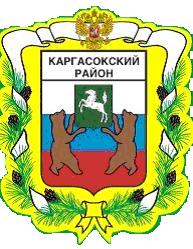 МУНИЦИПАЛЬНОЕ ОБРАЗОВАНИЕ «КАРГАСОКСКИЙ РАЙОН» ТОМСКОЙ ОБЛАСТИАДМИНИСТРАЦИЯ КАРГАСОКСКОГО РАЙОНАПОСТАНОВЛЕНИЕс. Каргасок В соответствии со статьями 43, 45 Градостроительного Кодекса Российской Федерации, Федеральным законом от 06.10.2003 №131-ФЗ «Об общих принципах организации местного самоуправления в Российской Федерации» и Уставом муниципального образования «Каргасокский район», Администрация Каргасокского района постановляет:1. Утвердить проект межевания территории на объект «Вдольтрассовый проезд межпромыслового напорного нефтепровода «Столбовое нмр. – Верхнесалатское нмр.» на межселенной территории Каргасокского района согласно приложению, к настоящему постановлению.2. Разместить настоящее постановление и документацию по планировке территории на официальном сайте Администрации Каргасокского района в сети «Интернет».3. Настоящее постановление вступает в силу со дня его официального опубликования (обнародования) в порядке, предусмотренном Уставом муниципального образования «Каргасокский район».М.Е. Колотов 8(38253) 2-13-54УТВЕРЖДЕНПостановлением Администрации Каргасокского района От 21.05.2019 № 129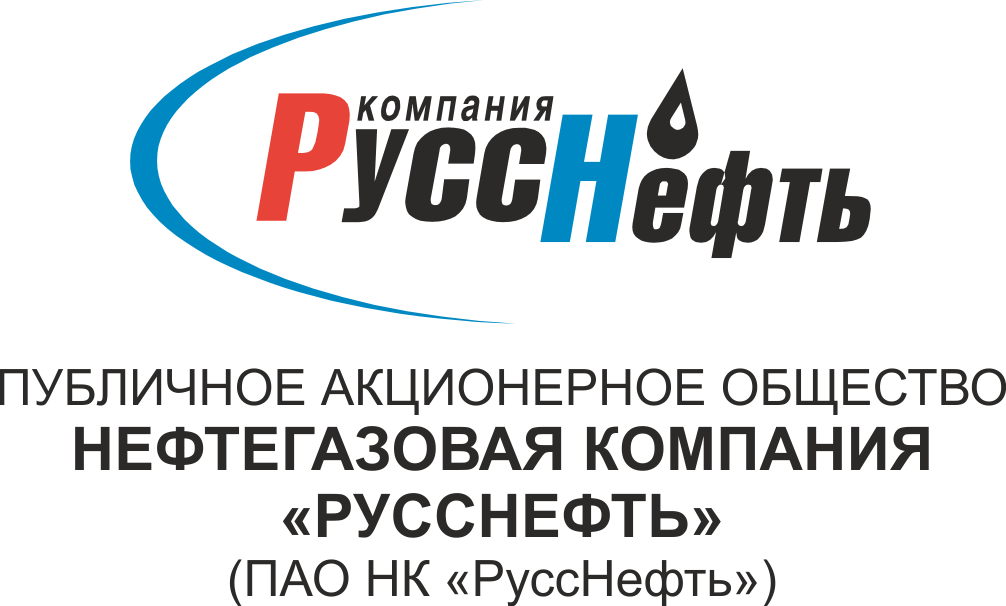 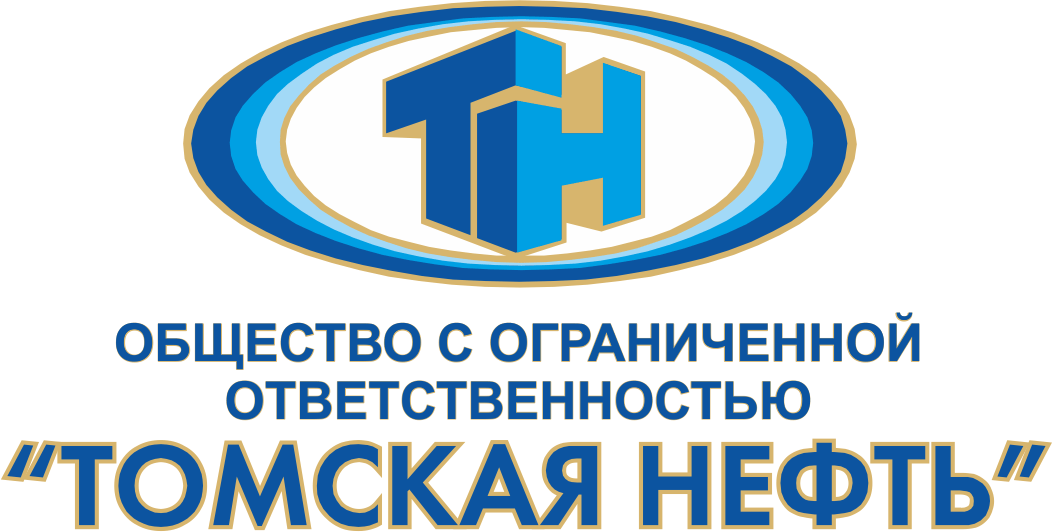 ул. Петропавловская, 4, г. Томск, 634029,  тел.: +7 (3822) 53 00 00 (101)    факс: +7 (3822) 53 23 30    e-mail: sekretar@tomskoil.ruОКПО 04795516    ОГРН 1117017010945    ИНН 7017287178    КПП 546050001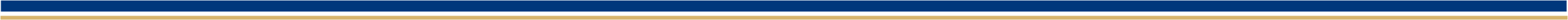 ПРОЕКТ МЕЖЕВАНИЯ ТЕРРИТОРИИВдольтрассовый проезд межпромыслового напорногонефтепровода «Столбовое нмр. – Верхнесалатское нмр.»СОДЕРЖАНИЕ1. ОСНОВНАЯ ЧАСТЬРаздел 1 «Проект межевания территории. Графическая часть»...................................................31.1 Границы планируемых и существующих элементов планировочной структуры..................31.2 Красные линии..............................................................................................................................31.3 Линии отступа от красных линий в целях определения мест допустимого размещения зданий, строений, сооружений......................................................................................................................31.4 Границы образуемых и (или) изменяемых земельных участков, условные номера образуемых земельных участков, в том числе в отношении которых предполагаются их резервирование и (или) изъятие для государственных или муниципальных нужд..................................31.5 Границы публичных сервитутов.................................................................................................3Раздел 2 «Проект межевания территории. Текстовая часть»........................................................42.1 Перечень и сведения о площади образуемых земельных участков, в том числе возможные способыих образования................................................................................................................................42.2 Перечень и сведения о площади образуемых земельных участков, которые будут отнесены к территориям общего пользования или имуществу общего пользования, в том числе в отношении которых предполагаются резервирование и (или) изъятие для государственных или муниципальных нужд.................................................................................................................................................................42.3 Вид разрешенного использования образуемых земельных участков.....................................42.4 Целевое назначение лесов, вид (виды) разрешенного использования лесного участка, количественные и качественные характеристики лесного участка, сведения о нахождении лесного участка в границах особо защитных участков лесов...................................................................................52.4.1. Целевое назначение лесов........................................................................................................52.4.2 Виды разрешенного использования лесов на проектируемых лесных участках................62.4.3 Количественные и качественные характеристики проектируемых лесных участков .......72.4.3.1 Распределение земель.............................................................................................................72.4.3.2 Таксационная характеристика проектируемых лесных участков......................................82.4.3.3 Средние таксационные показатели насаждений проектируемых лесных участков........82.4.4 Виды и объемы использования лесов на проектируемом лесном участке..........................92.4.5 Сведения об обременениях проектируемых лесных участков..............................................92.4.6 Сведения о наличии на проектируемых лесных участках особо защитных участков лесов, особо охраняемых природных территорий, зон с особыми условиями использования территорий......................................................................................................................................................92.4.7 Сведения об ограничениях использования лесов...................................................................92.4.8 Сведения о наличии зданий, сооружений, объектов, связанных с созданием лесной инфраструктуры и объектов, не связанных с созданием лесной инфраструктуры на проектируемом лесном участке..............................................................................................................................................102.4.9 Сведения о характерных точках границ образуемых участков на схеме расположения проектируемых лесных участков................................................................................................................102.5 Сведения о границах территории, в отношении которой утвержден проект межевания, содержащие перечень координат характерных точек этих границ в системе координат, используемой для ведения Единого государственного реестра недвижимости.............................................................102. МАТЕРИАЛЫ ПО ОБОСНОВАНИЮ ПРОЕКТА МЕЖЕВАНИЯ ТЕРРИТОРИИРаздел 3 «Материалы по обоснованию проекта межевания территории. Графическая часть»3.1 Границы существующих земельных участков.........................................................................113.2 Границы зон с особыми условиями использования территорий............................................113.3 Местоположение существующих объектов капитального строительства........................... 113.4 Границы особо охраняемых природных территорий..............................................................113.5 Границы территорий объектов культурного наследия............................................................113.6 Границы лесничеств, лесопарков, участковых лесничеств, лесных кварталов, лесотаксационных выделов или частей лесотаксационных выделов.....................................................113.7 Схема расположения проектируемого лесного участка.........................................................12Приложения:Приложение 1 «Постановление администрации Каргасокского района»..................................13Приложение 2 «Акт приема-передачи частей лесного участка».................................................14Приложение 3 «Согласие АО«Томскнефть» ВНК».....................................................................16ОСНОВНАЯ ЧАСТЬРаздел 1 «Проект межевания территории. Графическая часть»1.1 Границы планируемых и существующих элементов планировочной структуры;1.2 Красные линии.1.3 Линии отступа от красных линий в целях определения мест допустимого размещения зданий, строений, сооружений; 1.4 Границы образуемых и (или) изменяемых земельных участков, условные номера образуемых земельных участков, в том числе в отношении которых предполагаются их резервирование и (или) изъятие для государственных или муниципальных нужд;1.5 Границы публичных сервитутов.Масштаб 1:25 000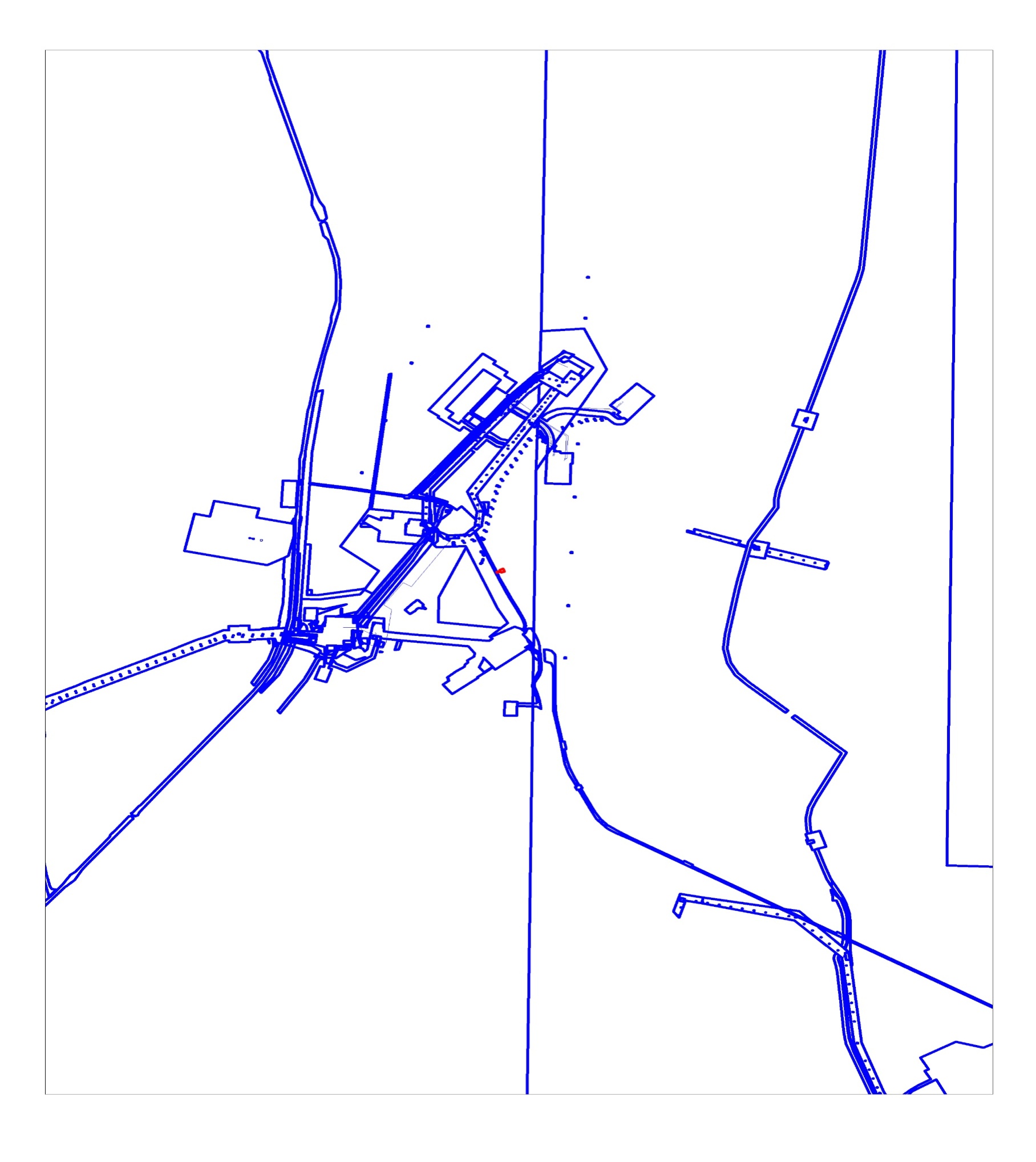 70:06:0100027                                                                        70:06:0100026                                                                                       70:06:0100027:20326:ЗУ1                                                                                                                                 70:06:0000000:2670:06:0100027:20326Условные обозначения:- границы образуемого лесного участка                  - устанавливаемые красные линии- существующие границы лесных участков, сведения о которых имеющиеся в ЕГРН достаточны для определения их местоположения                  70:06:0100027:18969    - обозначение земельного участка, сведения о котором имеются в ЕГРН70:06:0100027:18969:ЗУ1   - обозначение образуемого земельного участка70:06:0100027    - обозначение кадастрового кварталаРаздел 2 «Проект межевания территории. Текстовая часть»2.1 Перечень и сведения о площади образуемых земельных участков, в том числе возможные способы их образованияВ соответствии со ст. 39.15 Земельного кодекса РФ, лесной (земельный) участок, образуется путем раздела с сохранением исходного в измененных границах земельного участка 70:06:0100027:20326, для ООО «Томская нефть».Земельный участок под эксплуатацию объекта, образуется из земель, находящихся в государственной и (или) муниципальной собственности.Таблица 2.1.1Площадь образуемого земельного участкаКатегория земель – земли лесного фонда.2.2 Перечень и сведения о площади образуемых земельных участков, которые будут отнесены к территориям общего пользования или имуществу общего пользования, в том числе в отношении которых предполагаются резервирование и (или) изъятие для государственных или муниципальных нуждЗемельные участки, которые будут отнесены к территориям общего пользования или имуществу общего пользования, в том числе в отношении которых предполагаются резервирование и (или) изъятие для государственных или муниципальных нужд, отсутствуют.2.3 Вид разрешенного использования образуемых земельных участков в соответствии с проектом планировки территории в случаях, предусмотренных настоящим КодексомВид разрешенного использования образуемого земельного участка на землях лесного фонда –строительство, реконструкция, эксплуатация линейных объектов.2.4 Целевое назначение лесов, вид (виды) разрешенного использования лесного участка, количественные и качественные характеристики лесного участка, сведения о нахождении лесного участка в границах особо защитных участков лесов2.4.1Целевое назначение лесовРаспределение площади проектируемого лесного участка по видам целевого назначения лесов на защитные (по их категориям), эксплуатационные и резервные лесаТаблица 12.4.2Виды разрешенного использования лесов на проектируемом лесном участкеЛесохозяйственным регламентом Васюганского лесничества в квартале403«Васюганского» урочища, Васюганского участкового лесничества установлены следующие виды использования лесов:2.4.3. Количественные и качественные характеристики
проектируемых лесных участков2.4.3.1 Распределение земельТаблица 2Распределение площади проектируемого лесного участка по категориям земель лесного фонда* Прочие земли представлены рекультивированными землями2.4.3.2Таксационная характеристика проектируемых лесных участковТаблица 3* прочие земли представлены рекультивированными землями (Акт приема-передачи частей лесного участка по договору аренды № 82/05/12 от 7 марта 2012 года)2.4.3.3 Средние таксационные показатели насаждений проектируемых лесных участковТаблица 42.4.4 Виды и объемы использования лесов на проектируемом лесном участкеТаблица 52.4.5 Сведения об обременениях проектируемых лесных участковСогласно данным государственного лесного реестра, проектируемый лесной участок не обременен правами третьих лиц.2.4.6 Сведения о наличии на проектируемых лесных участках особо защитных участков лесов, особо охраняемых природных территорий, зон с особыми условиями использования территорийТаблица 62.4.7 Сведения об ограничениях использования лесовС учетом целевого назначения и правового режима лесов, установленного лесным законодательством Российской Федерации, лесохозяйственным регламентом Каргасокского лесничества, в границах которого проектируется лесной участок, предусмотрены следующие ограничения в использовании лесов:Таблица 7Таблица 82.4.8 Сведения о наличии зданий, сооружений, объектов, связанных с созданием лесной инфраструктуры и объектов, не связанных с созданием лесной инфраструктуры на проектируемом лесном участкеТаблица 92.4.9 Сведения о характерных точках границ образуемых участков на схеме расположения проектируемых лесных участковСистема координат МСК 70, зона2Таблица 10Таблица 112.5 Сведения о границах территории, в отношении которой утвержден проект межевания, содержащие перечень координат характерных точек этих границ в системе координат, используемой для ведения Единого государственного реестра недвижимости.Сведения о границах территории, в отношении которой утвержден проект межевания, содержащие перечень координат характерных точек этих границ в системе координат, используемой для ведения Единого государственного реестра недвижимости, отсутствуют.2. МАТЕРИАЛЫ ПО ОБОСНОВАНИЮ ПРОЕКТА МЕЖЕВАНИЯ ТЕРРИТОРИИРаздел 3 «Материалы по обоснованию проекта межевания территории. Графическая часть»3.1. Границы существующих земельных участков; 3.2 Границы зон с особыми условиями использования территорий;3.3 Местоположение существующих объектов капитального строительства;3.4 Границы особо охраняемых природных территорий; 3.5 Границы территорий объектов культурного наследия;3.6 Границы лесничеств, лесопарков, участковых лесничеств, лесных кварталов, лесотаксационных выделов или частей лесотаксационных выделовМасштаб 1 : 25 000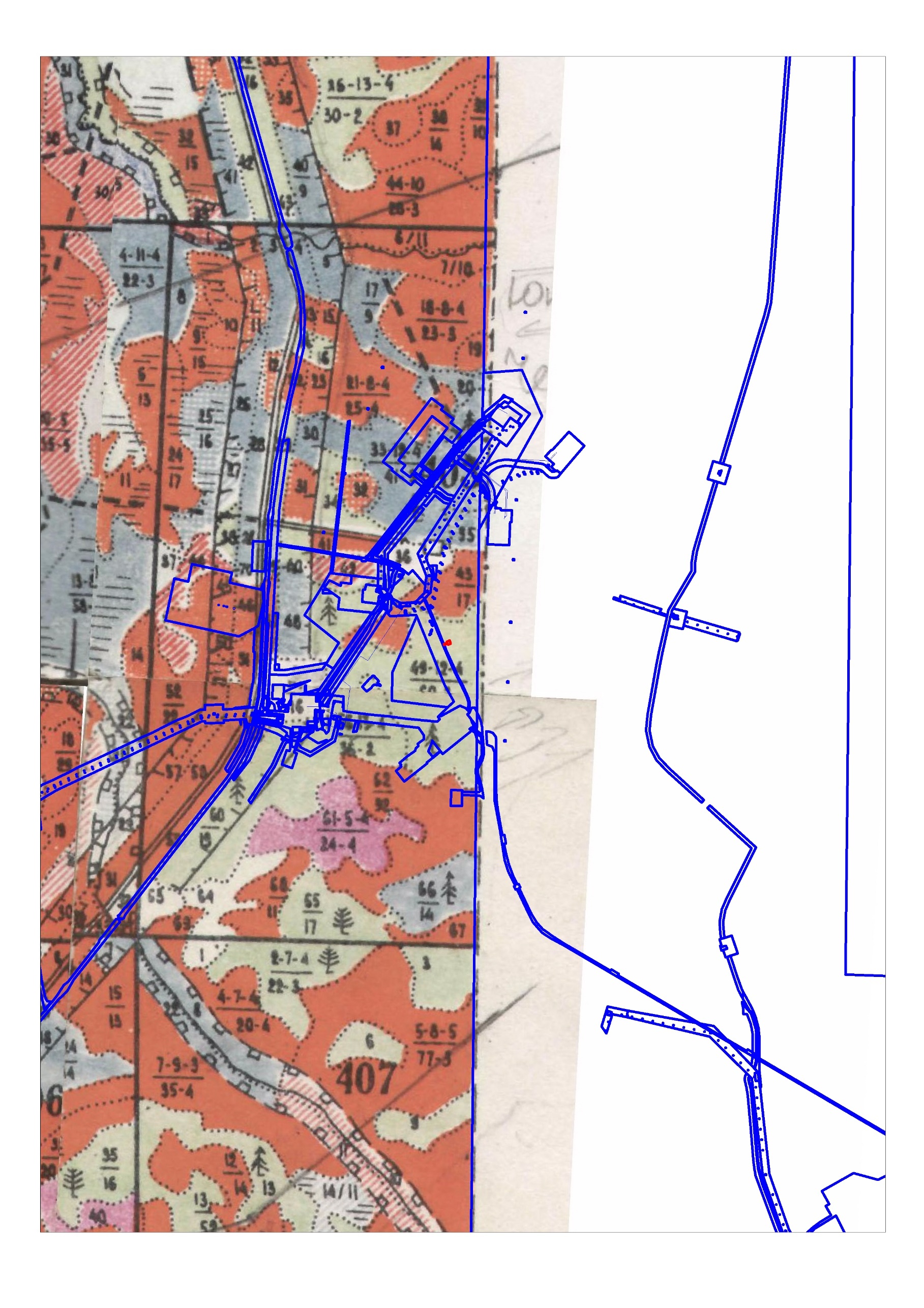 70:06:0100027:2032670:06:0100027:20326:ЗУ1                                                  70:06:0000000:26Условные обозначения:                      - границы образуемого лесного участка                     - границы существующих лесных участков учтенные в ЕГРН3.7Схема расположения проектируемого лесного участкаАдрес (местоположение):Российская Федерация, Томская область, Каргасокский район, Васюганское лесничество, Васюганское участковое лесничество, урочище «Васюганское», квартал 403, часть выдела49.Категория земель: земли лесного фондаВиды разрешенного использования: строительство, эксплуатация, реконструкция линейных объектов.Площадь проектируемого лесного участка: 0,0429 га.Наименование объекта:Вдольтрассовый проезд межпромыслового напорного нефтепровода «Столбовое нмр. – Верхнесалатское нмр.» (дорога вдольтрассовая)Масштаб 1:25 000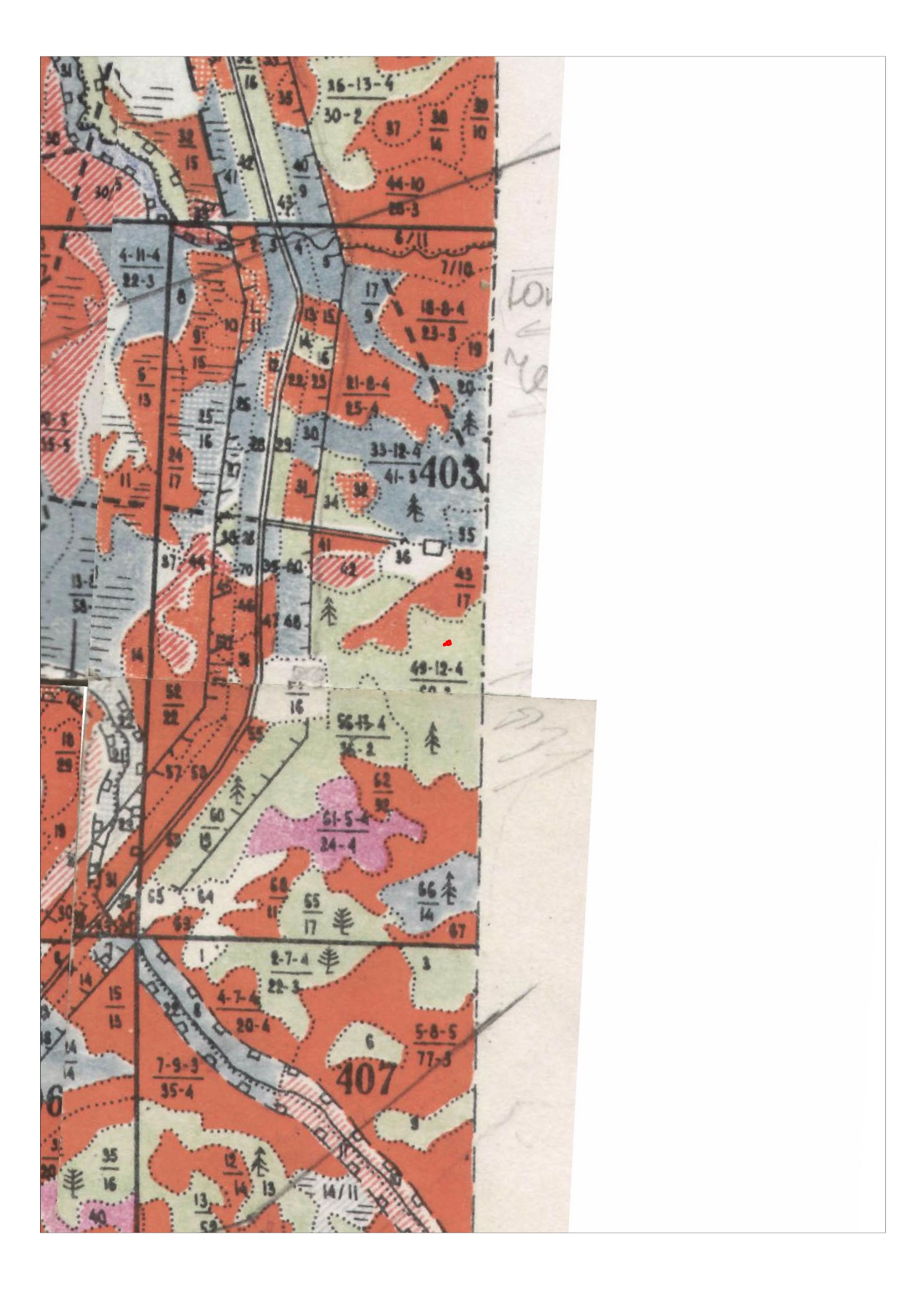 70:06:0100027:20326:ЗУ1Масштаб 1:5 000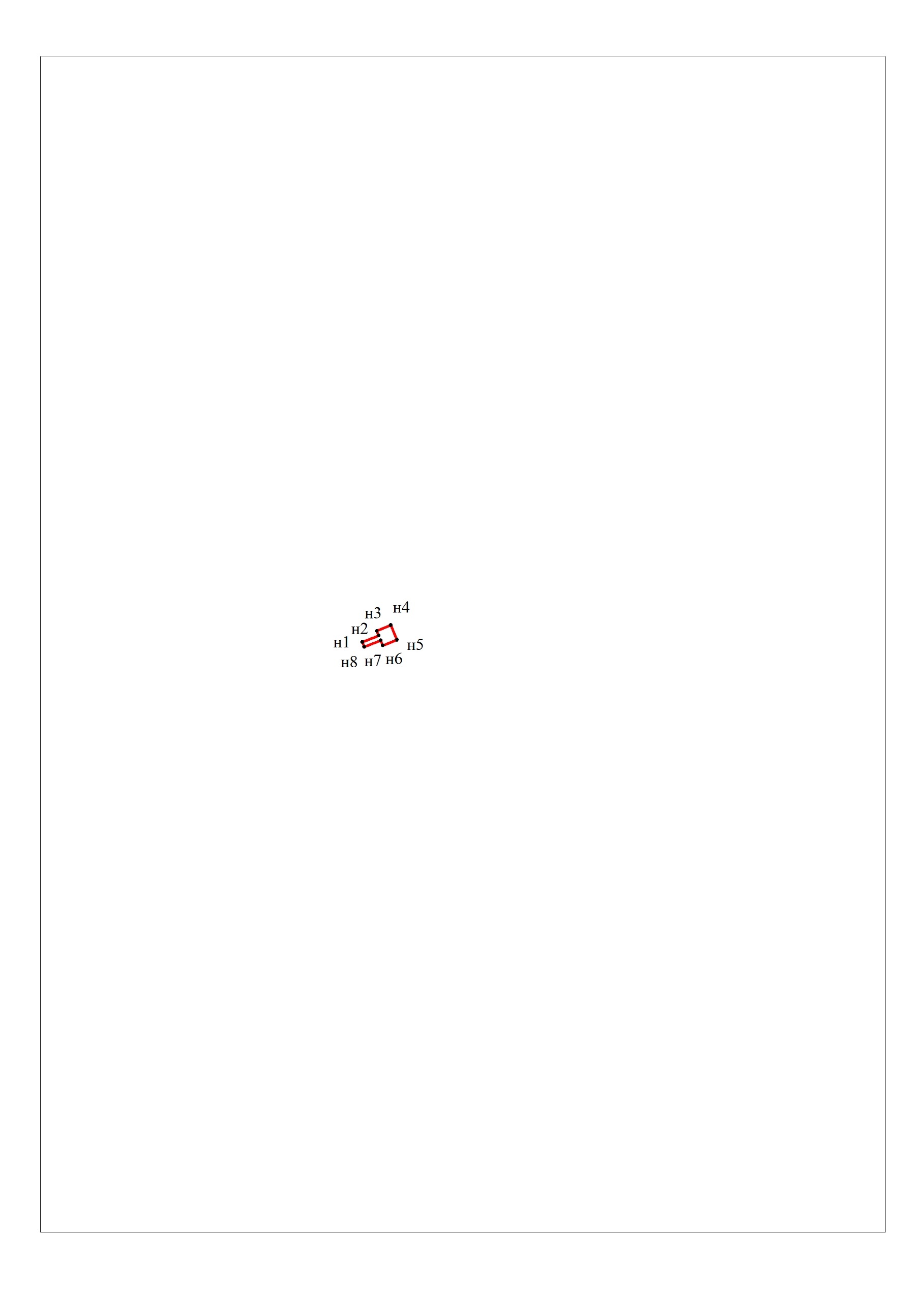 Условные обозначения:- границы образуемого (проектируемого) лесного участка               Приложение 1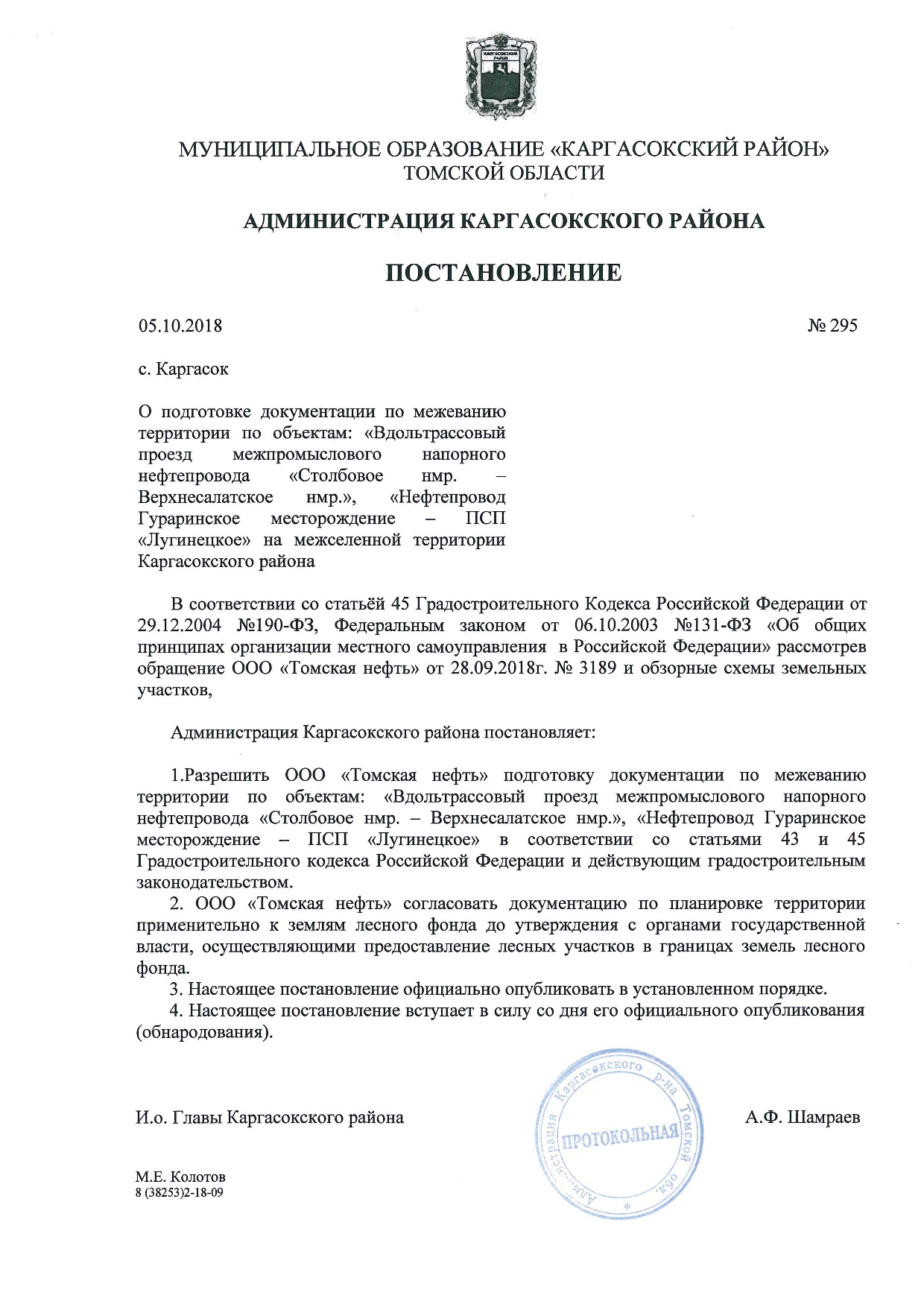 Приложение 2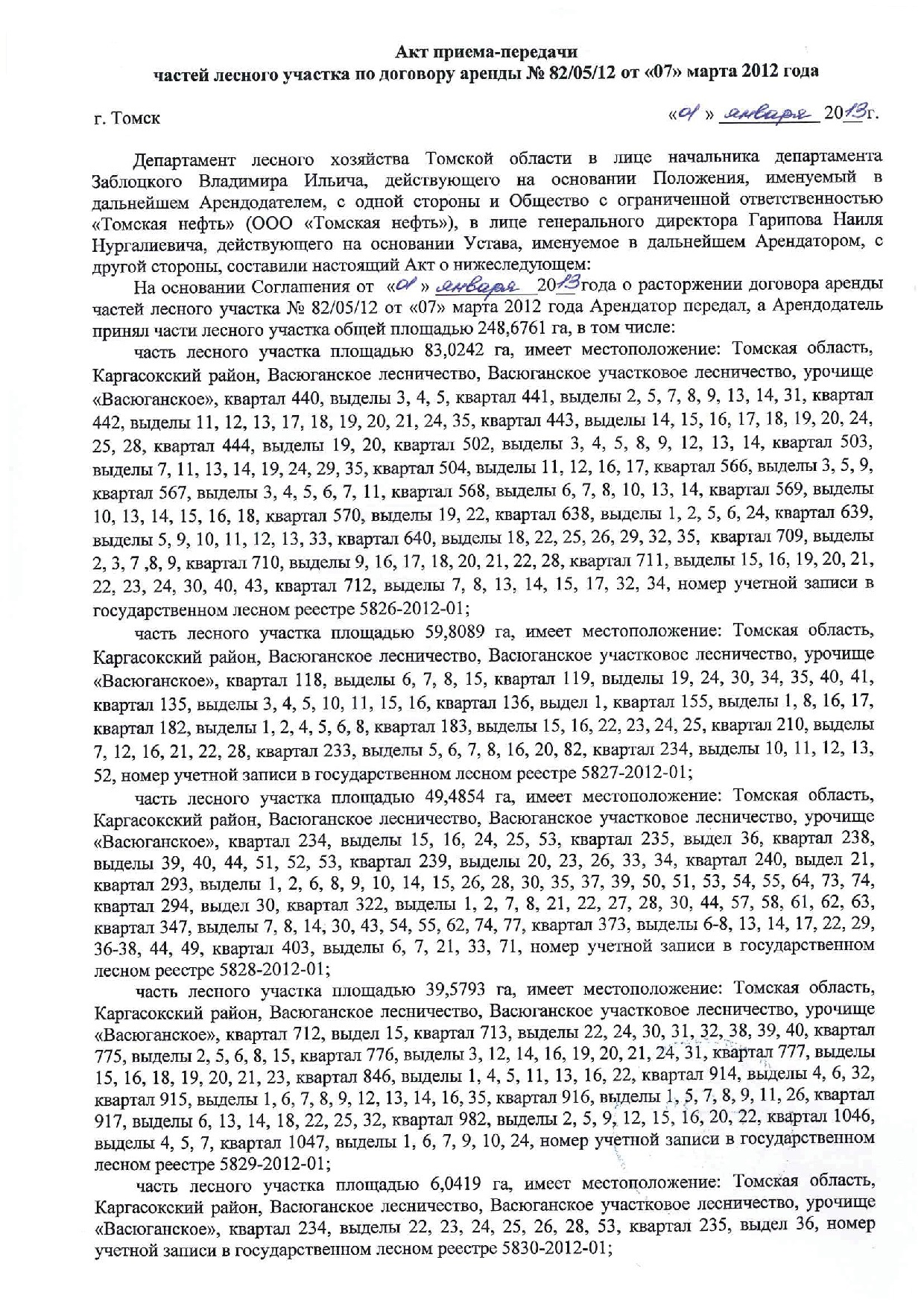 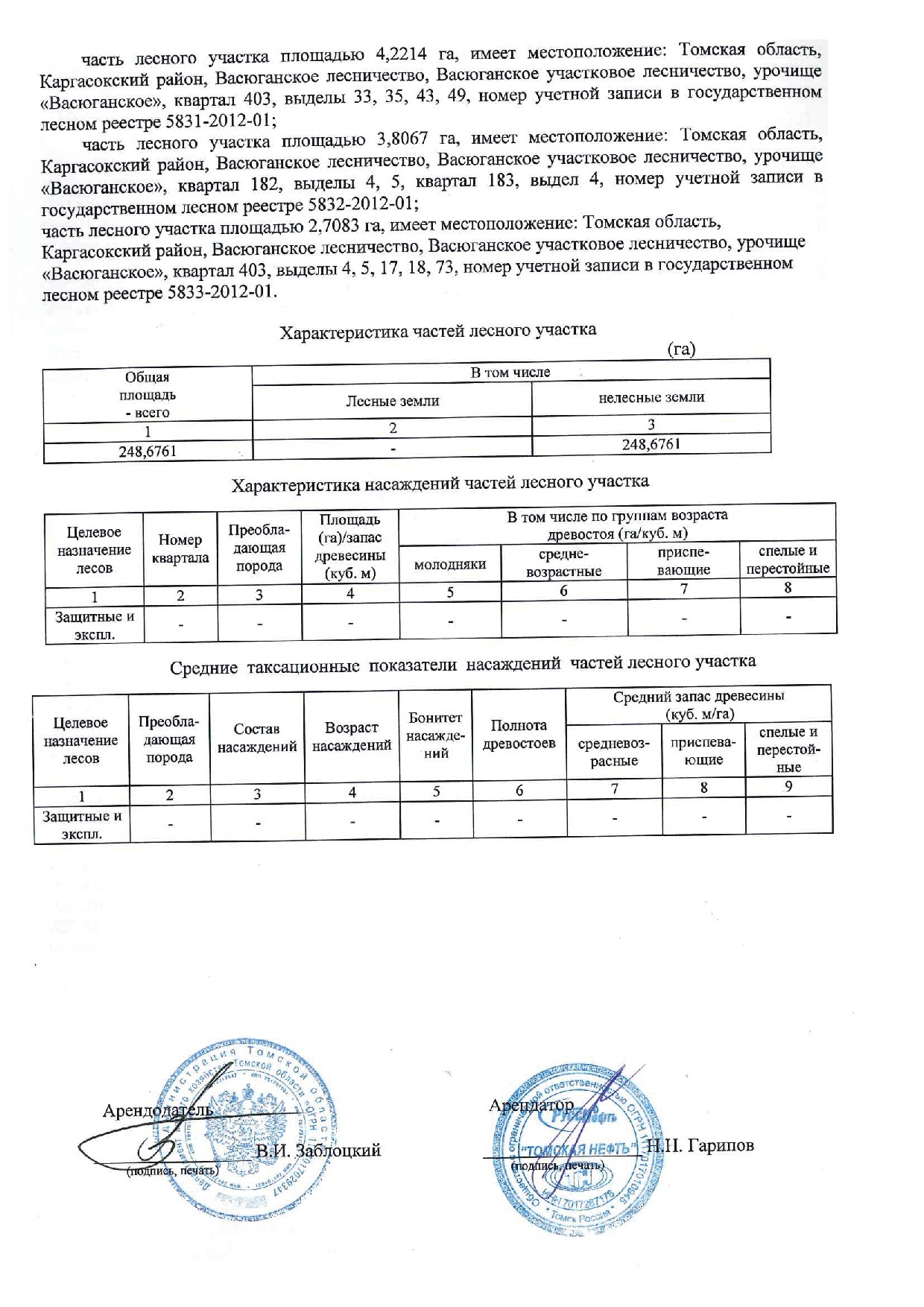 Приложение 3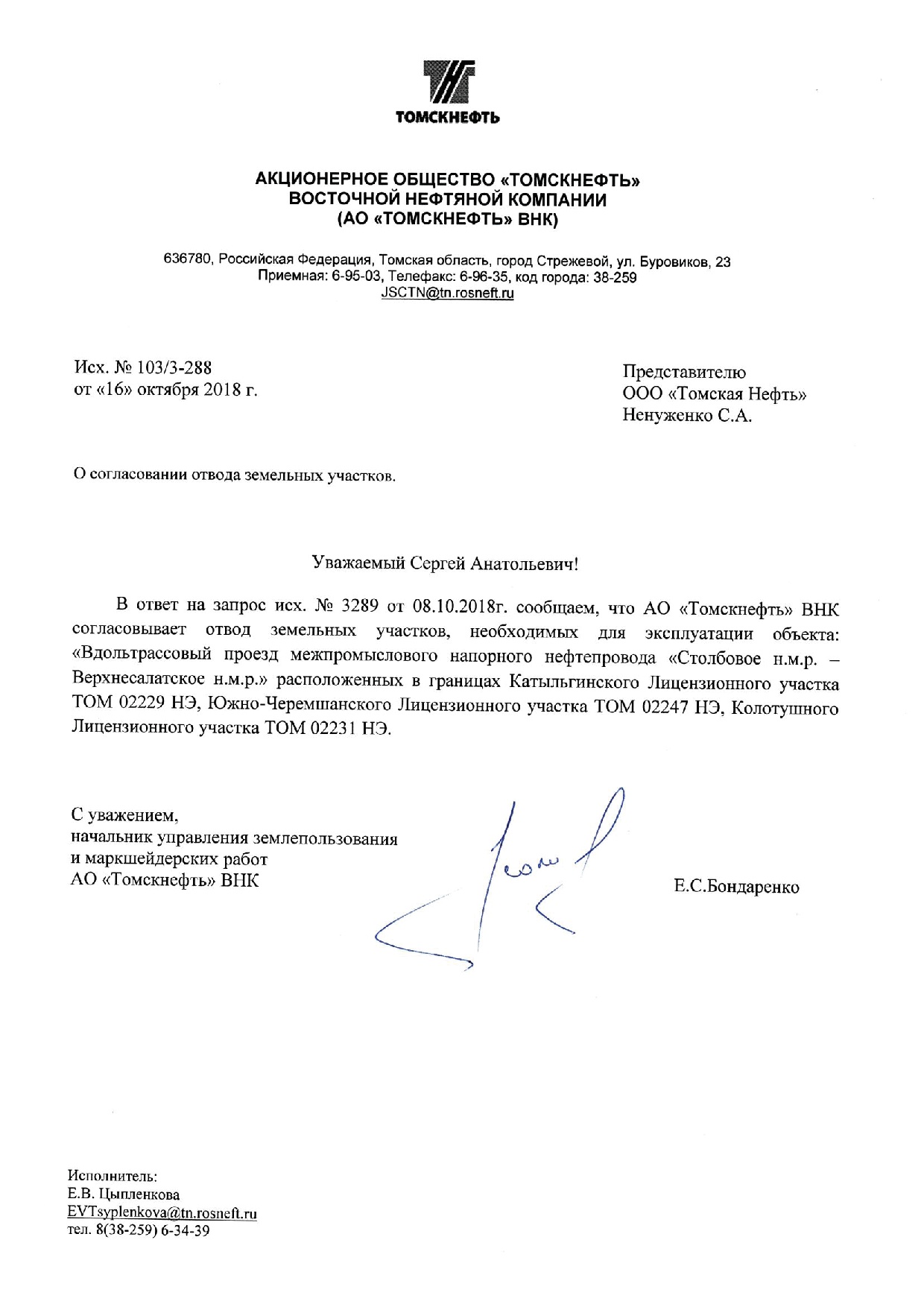 УТВЕРЖДЕНПостановлением Администрации Каргасокского района От 21.05.2019 № 129ул. Петропавловская, 4, г. Томск, 634029,  тел.: +7 (3822) 53 00 00 (101)    факс: +7 (3822) 53 23 30    e-mail: sekretar@tomskoil.ruОКПО 04795516    ОГРН 1117017010945    ИНН 7017287178    КПП 546050001ПРОЕКТ МЕЖЕВАНИЯ ТЕРРИТОРИИВдольтрассовый проезд межпромыслового напорногонефтепровода «Столбовое нмр. – Верхнесалатское нмр.»СОДЕРЖАНИЕ1. ОСНОВНАЯ ЧАСТЬРаздел 1 «Проект межевания территории. Графическая часть»...................................................31.1 Границы планируемых и существующих элементов планировочной структуры..................31.2 Красные линии..............................................................................................................................31.3 Линии отступа от красных линий в целях определения мест допустимого размещения зданий, строений, сооружений......................................................................................................................31.4 Границы образуемых и (или) изменяемых земельных участков, условные номера образуемых земельных участков, в том числе в отношении которых предполагаются их резервирование и (или) изъятие для государственных или муниципальных нужд.................................31.5 Границы публичных сервитутов.................................................................................................3Раздел 2 «Проект межевания территории. Текстовая часть».........................................................72.1 Перечень и сведения о площади образуемых земельных участков, в том числе возможные способыих образования.................................................................................................................................72.2 Перечень и сведения о площади образуемых земельных участков, которые будут отнесены к территориям общего пользования или имуществу общего пользования, в том числе в отношении которых предполагаются резервирование и (или) изъятие для государственных или муниципальных нужд.................................................................................................................................................................82.3 Вид разрешенного использования образуемых земельных участков......................................82.4 Целевое назначение лесов, вид (виды) разрешенного использования лесного участка, количественные и качественные характеристики лесного участка, сведения о нахождении лесного участка в границах особо защитных участков лесов...................................................................................92.4.1. Целевое назначение лесов........................................................................................................92.4.2 Виды разрешенного использования лесов на проектируемых лесных участках..............102.4.3 Количественные и качественные характеристики проектируемых лесных участков......112.4.3.1 Распределение земель...........................................................................................................112.4.3.2 Таксационная характеристика проектируемых лесных участков....................................122.4.3.3 Средние таксационные показатели насаждений проектируемых лесных участков......122.4.4 Виды и объемы использования лесов на проектируемом лесном участке........................132.4.5 Сведения об обременениях проектируемых лесных участков............................................132.4.6 Сведения о наличии на проектируемых лесных участках особо защитных участков лесов, особо охраняемых природных территорий, зон с особыми условиями использования территорий....................................................................................................................................................132.4.7 Сведения об ограничениях использования лесов.................................................................132.4.8 Сведения о наличии зданий, сооружений, объектов, связанных с созданием лесной инфраструктуры и объектов, не связанных с созданием лесной инфраструктуры на проектируемом лесном участке..............................................................................................................................................142.4.9 Сведения о характерных точках границ образуемых участков на схеме расположения проектируемых лесных участков................................................................................................................142.5 Сведения о границах территории, в отношении которой утвержден проект межевания, содержащие перечень координат характерных точек этих границ в системе координат, используемой для ведения Единого государственного реестра недвижимости..............................................................162. МАТЕРИАЛЫ ПО ОБОСНОВАНИЮ ПРОЕКТА МЕЖЕВАНИЯ ТЕРРИТОРИИРаздел 3 «Материалы по обоснованию проекта межевания территории. Графическая часть»3.1 Границы существующих земельных участков.........................................................................173.2 Границы зон с особыми условиями использования территорий............................................173.3 Местоположение существующих объектов капитального строительства...........................173.4 Границы особо охраняемых природных территорий..............................................................173.5 Границы территорий объектов культурного наследия............................................................173.6 Границы лесничеств, лесопарков, участковых лесничеств, лесных кварталов, лесотаксационных выделов или частей лесотаксационных выделов.....................................................173.7 Схема расположения проектируемого лесного участка.........................................................21Приложения:Приложение 1 «Постановление администрации Каргасокского района»..................................28Приложение 2 «Акт приема-передачи частей лесного участка».................................................29Приложение 3 «Согласие АО «Томскнефть» ВНК».....................................................................31ОСНОВНАЯ ЧАСТЬРаздел 1 «Проект межевания территории. Графическая часть»1.1 Границы планируемых и существующих элементов планировочной структуры;1.2 Красные линии;1.3 Линии отступа от красных линий в целях определения мест допустимого размещения зданий, строений, сооружений; 1.4 Границы образуемых и (или) изменяемых земельных участков, условные номера образуемых земельных участков, в том числе в отношении которых предполагаются их резервирование и (или) изъятие для государственных или муниципальных нужд;1.5 Границы публичных сервитутов.Масштаб 1:10 00070:06:0100027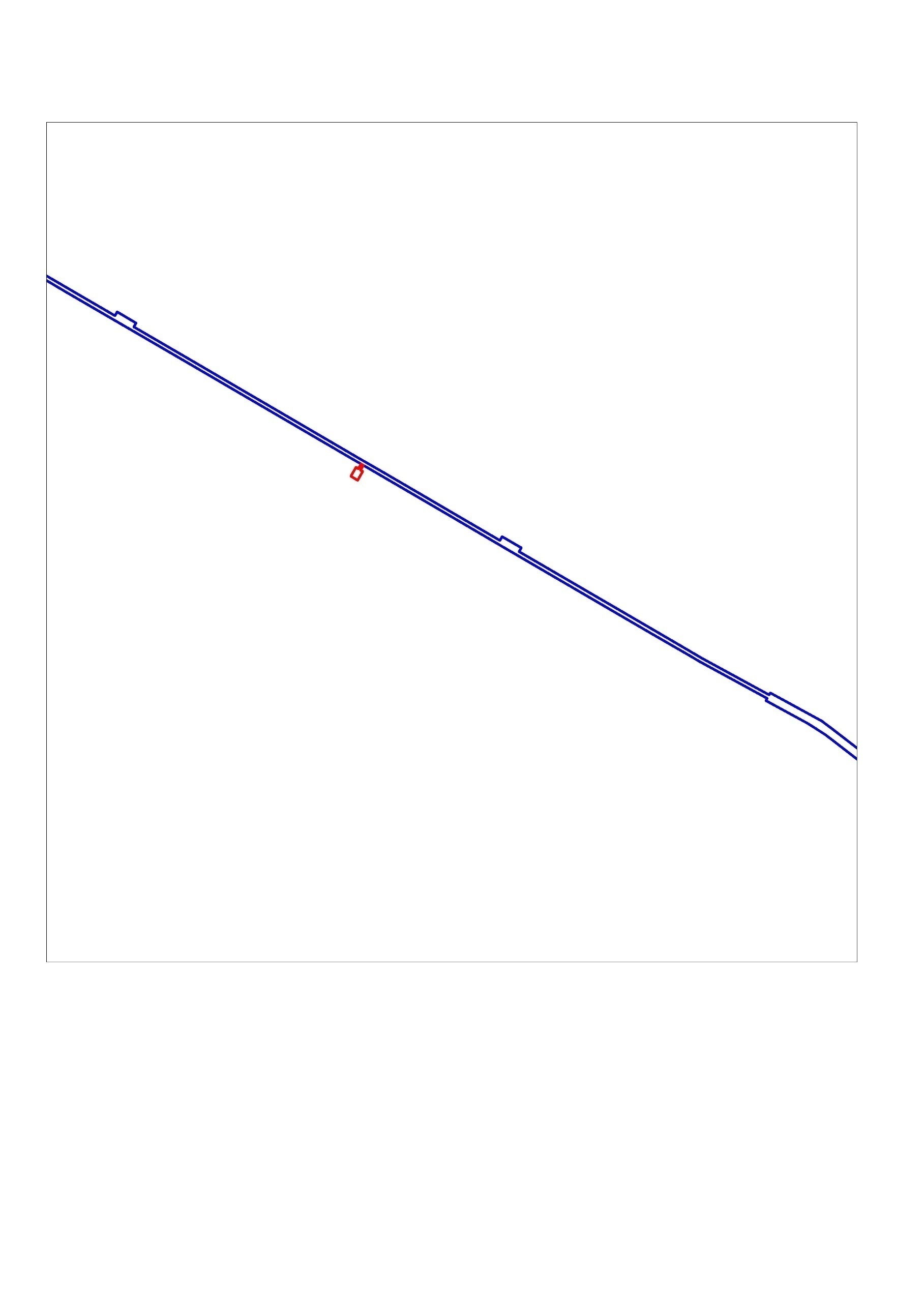                         70:06:0100027:20466:ЗУ1(1)                                                                1177-2008-11                                                    70:06:0100027:20466Масштаб 1:10 000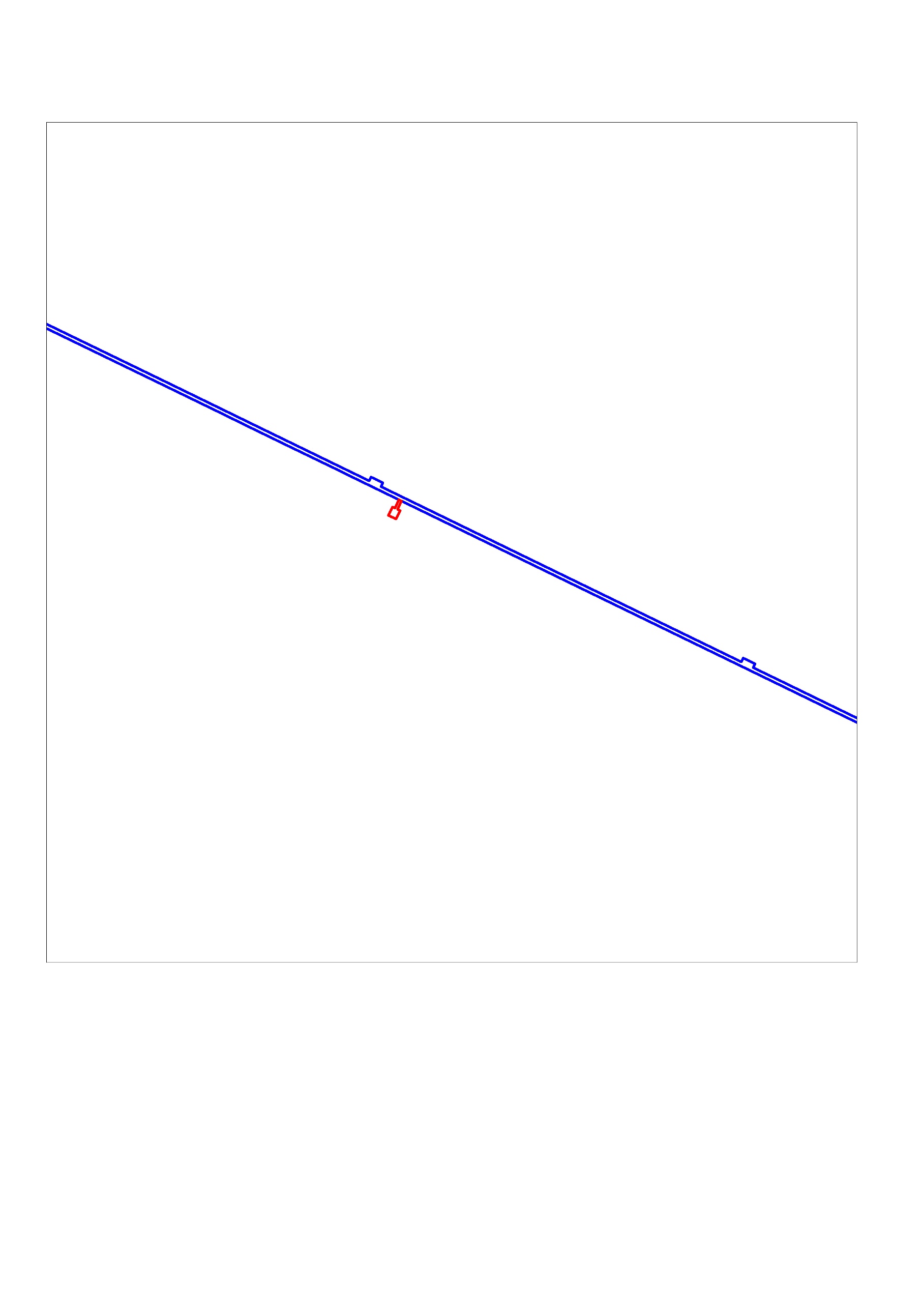 70:06:010002770:06:0100027:20466:ЗУ1(2)                          1177-2008-11                                                     70:06:0100027:20466Масштаб 1:10 000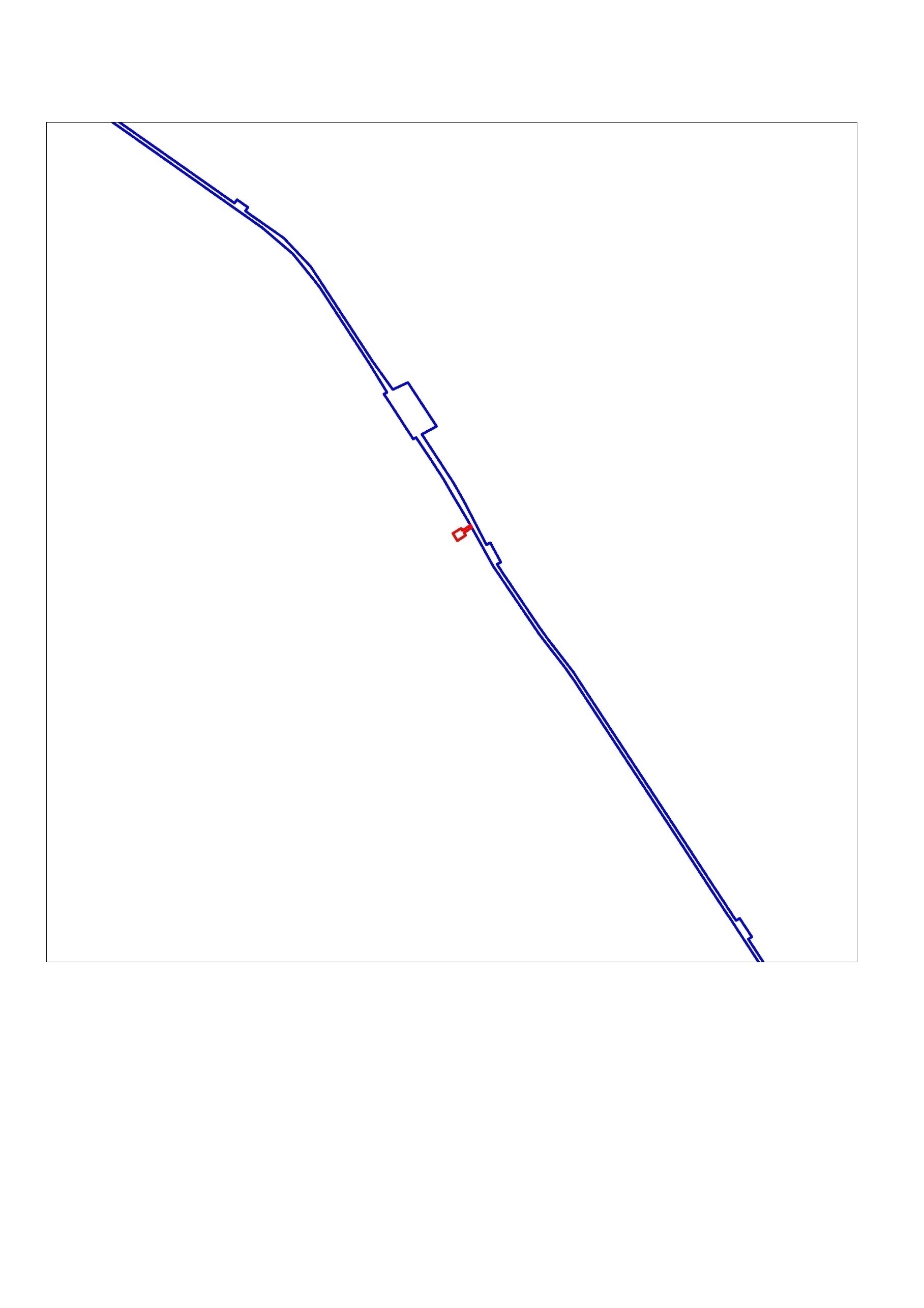 70:06:010002770:06:0100027:20466:ЗУ1(3)                          1177-2008-11                                                     70:06:0100027:20466                                                    Масштаб 1:10 000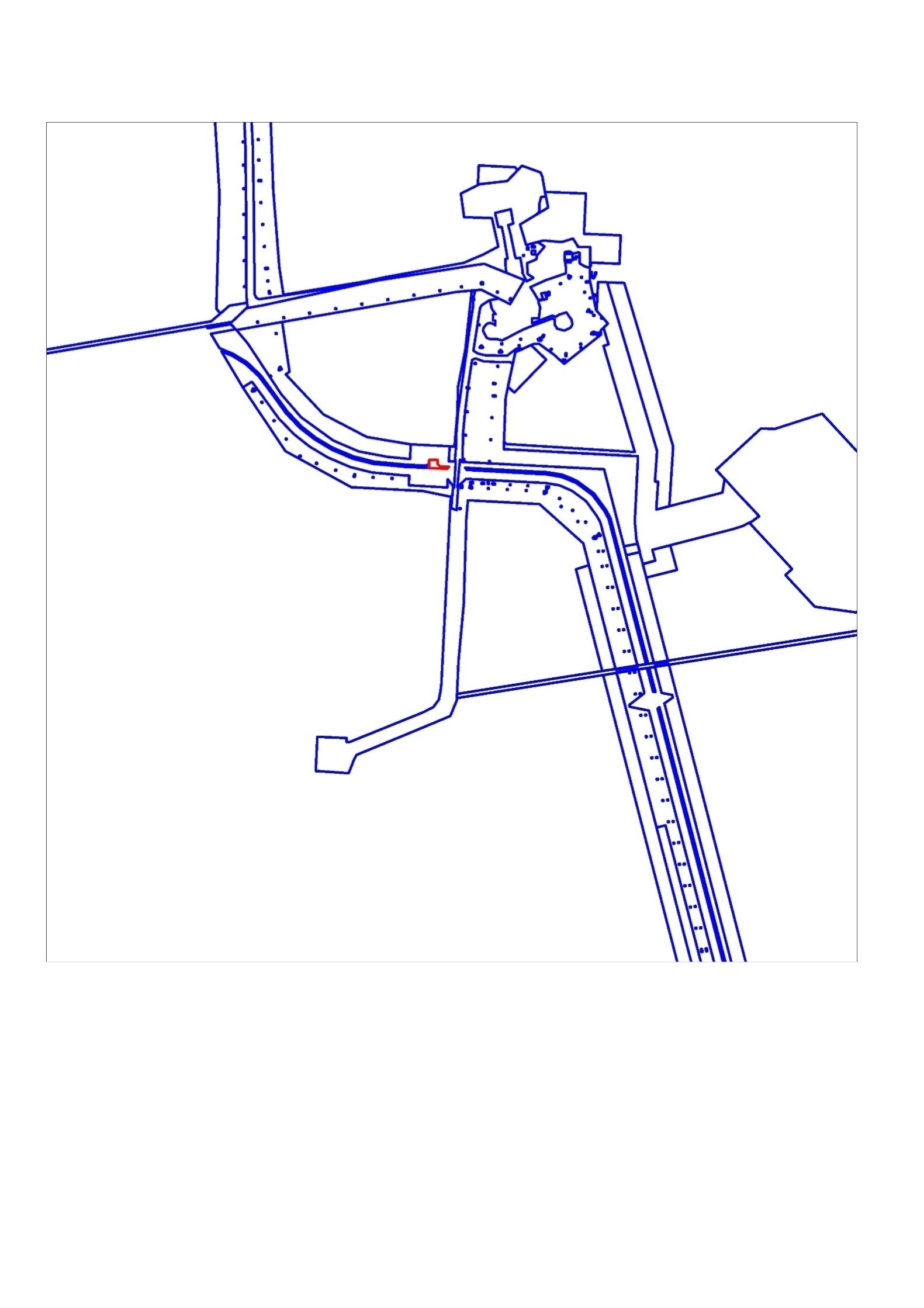 70:06:0100027                                                               10845-2014-0370:06:0100027:20466:ЗУ1(4)70:06:0100027:20466                                                    Масштаб 1:10 000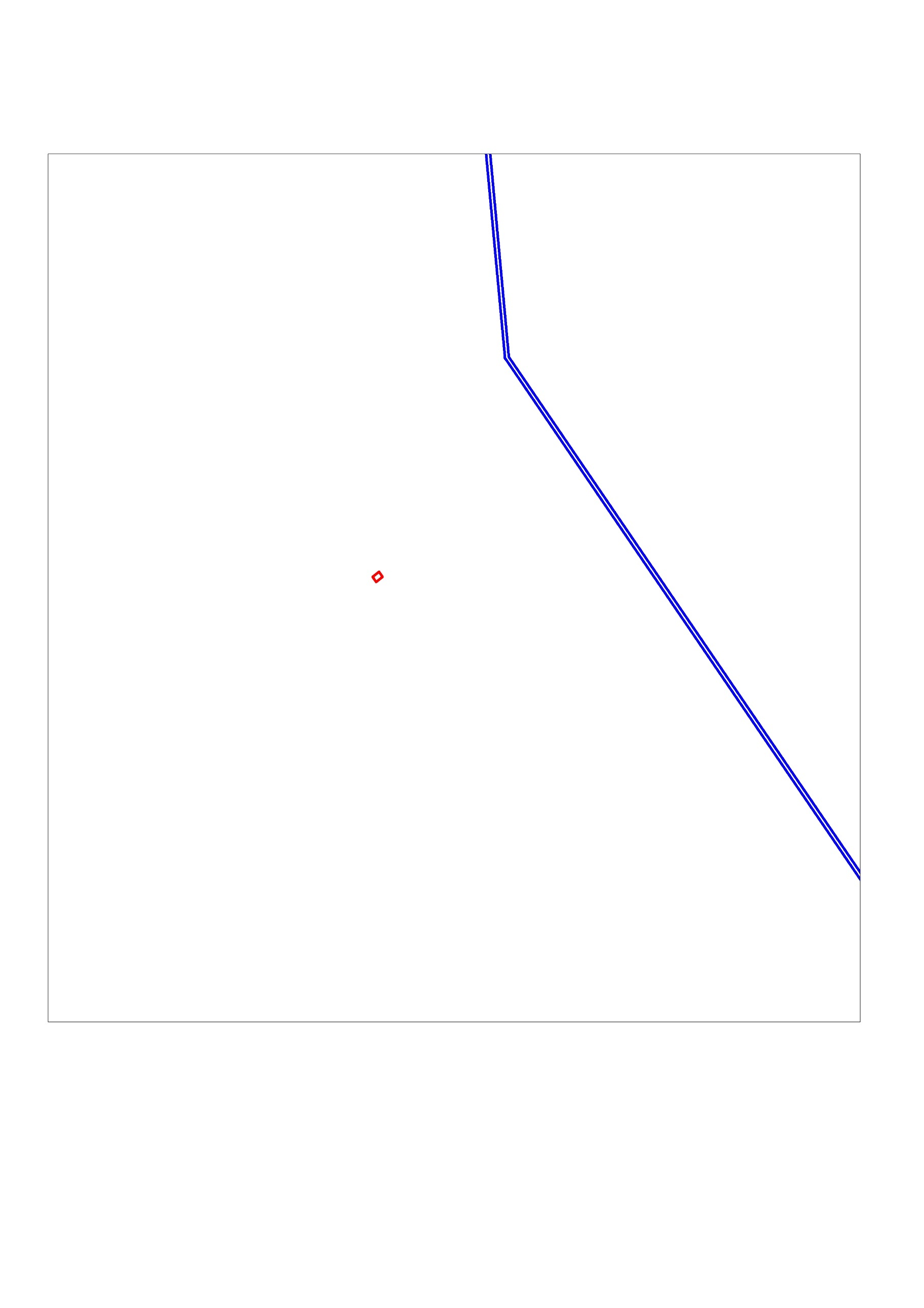 70:06:010002770:06:0100027:20466:ЗУ1(5)083                                                   70:06:0100027:20466                                                    Масштаб 1:10 000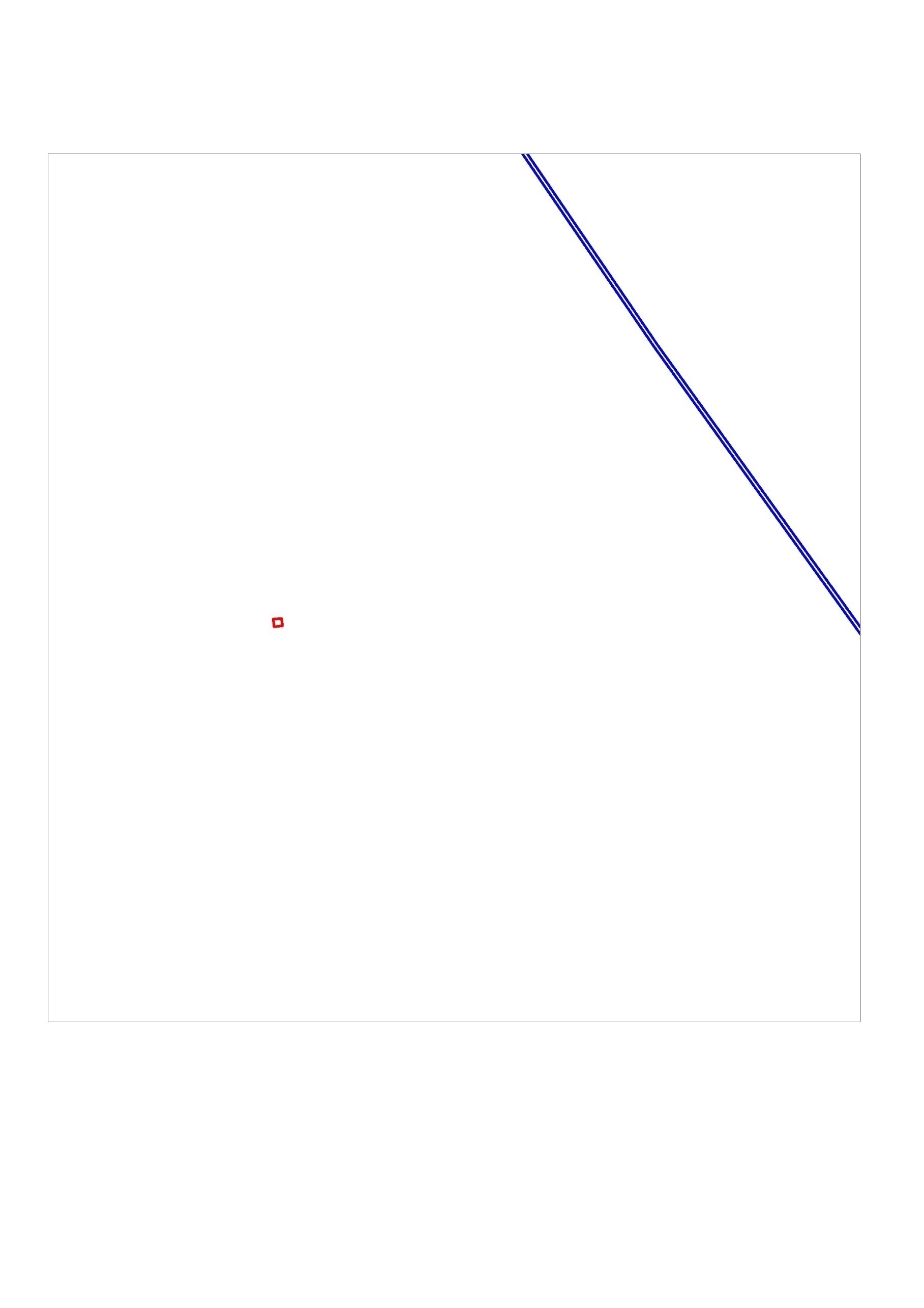              70:06:0100027                                                                                                           083 70:06:0100027:20466:ЗУ1(6)                                                                                            70:06:0100027:20466                                                    Масштаб 1:10 000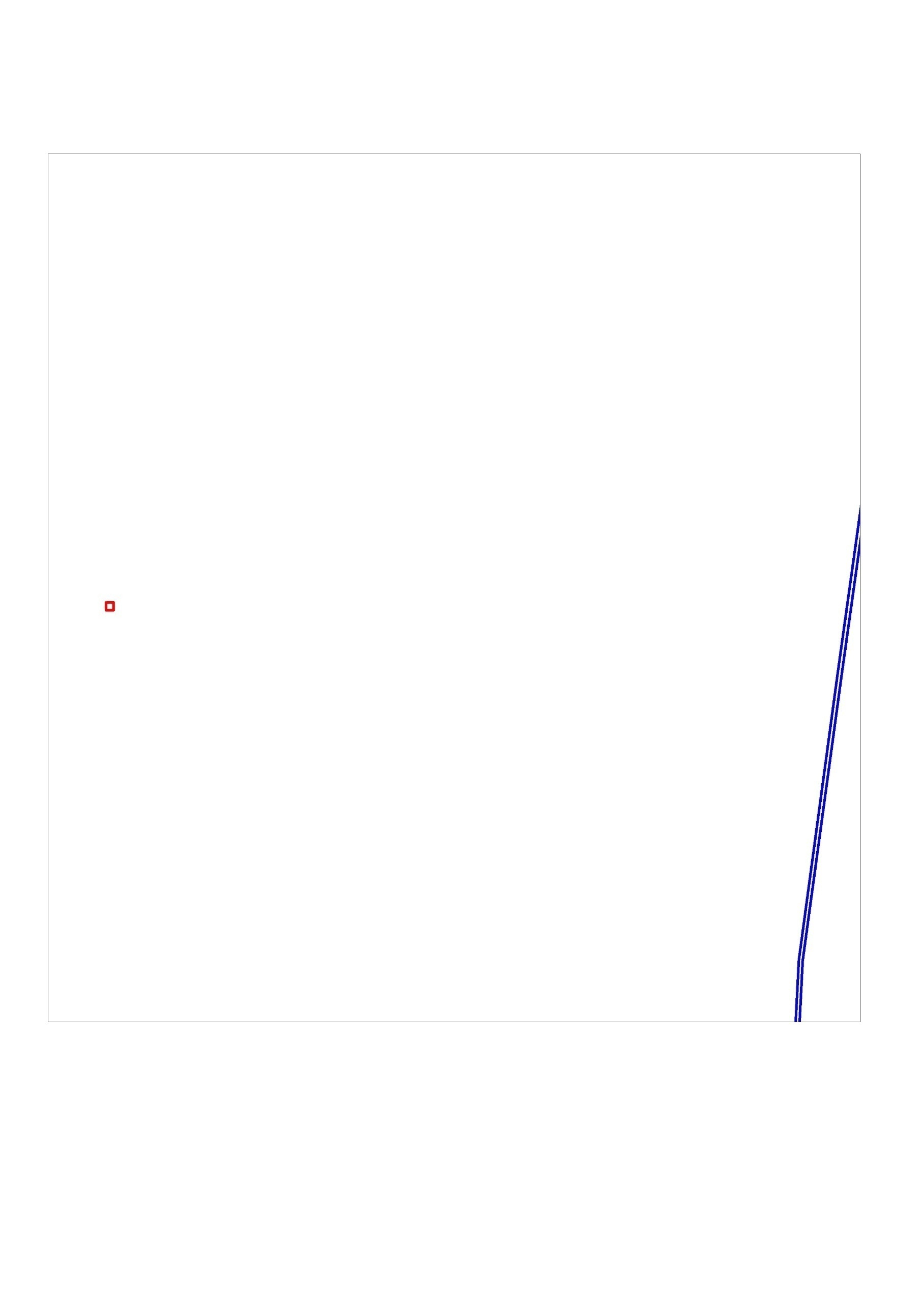 70:06:0100027                  70:06:0100027:20466:ЗУ1(7)                                                                                                                                                        083                                                      70:06:0100027:20466                                                    Условные обозначения:- границы образуемого лесного участка                  - устанавливаемые красные линии- существующие границы лесных участков, сведения о которых имеющиеся в ЕГРН достаточны для определения их местоположения                  :20326    - обозначение земельного участка, сведения о котором имеются в ЕГРН:20326:ЗУ1   - обозначение образуемого земельного участка70:06:0100027    - обозначение кадастрового кварталаРаздел 2 «Проект межевания территории. Текстовая часть»2.1 Перечень и сведения о площади образуемых земельных участков, в том числе возможные способы их образованияВ соответствии со ст. 39.15 Земельного кодекса РФ, лесной (земельный) участок, образуется путем раздела с сохранением исходного в измененных границах земельного участка 70:06:0100027:20466, для ООО «Томская нефть».Земельный участок под эксплуатацию объекта, образуется из земель, находящихся в государственной и (или) муниципальной собственности.Таблица 2.1.1Площадь образуемого земельного участкаКатегория земель – земли лесного фонда.2.2 Перечень и сведения о площади образуемых земельных участков, которые будут отнесены к территориям общего пользования или имуществу общего пользования, в том числе в отношении которых предполагаются резервирование и (или) изъятие для государственных или муниципальных нуждЗемельные участки, которые будут отнесены к территориям общего пользования или имуществу общего пользования, в том числе в отношении которых предполагаются резервирование и (или) изъятие для государственных или муниципальных нужд, отсутствуют.2.3 Вид разрешенного использования образуемых земельных участков в соответствии с проектом планировки территории в случаях, предусмотренных настоящим КодексомВид разрешенного использования образуемого земельного участка на землях лесного фонда –строительство, реконструкция, эксплуатация линейных объектов.2.4 Целевое назначение лесов, вид (виды) разрешенного использования лесного участка, количественные и качественные характеристики лесного участка, сведения о нахождении лесного участка в границах особо защитных участков лесов2.4.1Целевое назначение лесовРаспределение площади проектируемого лесного участка по видам целевого назначения лесов на защитные (по их категориям), эксплуатационные и резервные лесаТаблица 12.4.2Виды разрешенного использования лесов на проектируемом лесном участкеЛесохозяйственным регламентом Васюганского лесничества в кварталах 443,568,640,712,777,917 «Васюганского» урочища, Васюганского участкового лесничества установлены следующие виды использования лесов:2.4.3. Количественные и качественные характеристики
проектируемых лесных участков2.4.3.1 Распределение земельТаблица 2Распределение площади проектируемого лесного участка по категориям земель лесного фонда* Прочие земли представлены рекультивированными землями2.4.3.2Таксационная характеристика проектируемых лесных участковТаблица 3* прочие земли представлены рекультивированными землями (Акт приема-передачи частей лесного участка по договору аренды № 82/05/12 от 7 марта 2012 года)2.4.3.3 Средние таксационные показатели насаждений проектируемых лесных участковТаблица 42.4.4 Виды и объемы использования лесов на проектируемом лесном участкеТаблица 52.4.5 Сведения об обременениях проектируемых лесных участковСогласно данным государственного лесного реестра, проектируемый лесной участок не обременен правами третьих лиц.2.4.6 Сведения о наличии на проектируемых лесных участках особо защитных участков лесов, особо охраняемых природных территорий, зон с особыми условиями использования территорийТаблица 62.4.7 Сведения об ограничениях использования лесовС учетом целевого назначения и правового режима лесов, установленного лесным законодательством Российской Федерации, лесохозяйственным регламентом Каргасокского лесничества, в границах которого проектируется лесной участок, предусмотрены следующие ограничения в использовании лесов:Таблица 7Таблица 82.4.8 Сведения о наличии зданий, сооружений, объектов, связанных с созданием лесной инфраструктуры и объектов, не связанных с созданием лесной инфраструктуры на проектируемом лесном участкеТаблица 92.4.9 Сведения о характерных точках границ образуемых участков на схеме расположения проектируемых лесных участковСистема координат МСК 70, зона2Таблица 10Таблица 112.5 Сведения о границах территории, в отношении которой утвержден проект межевания, содержащие перечень координат характерных точек этих границ в системе координат, используемой для ведения Единого государственного реестра недвижимости.Сведения о границах территории, в отношении которой утвержден проект межевания, содержащие перечень координат характерных точек этих границ в системе координат, используемой для ведения Единого государственного реестра недвижимости, отсутствуют.2. МАТЕРИАЛЫ ПО ОБОСНОВАНИЮ ПРОЕКТА МЕЖЕВАНИЯ ТЕРРИТОРИИРаздел 3 «Материалы по обоснованию проекта межевания территории. Графическая часть»3.1. Границы существующих земельных участков; 3.2 Границы зон с особыми условиями использования территорий;3.3 Местоположение существующих объектов капитального строительства;3.4 Границы особо охраняемых природных территорий; 3.5 Границы территорий объектов культурного наследия;3.6 Границы лесничеств, лесопарков, участковых лесничеств, лесных кварталов, лесотаксационных выделов или частей лесотаксационных выделовМасштаб 1 : 25 000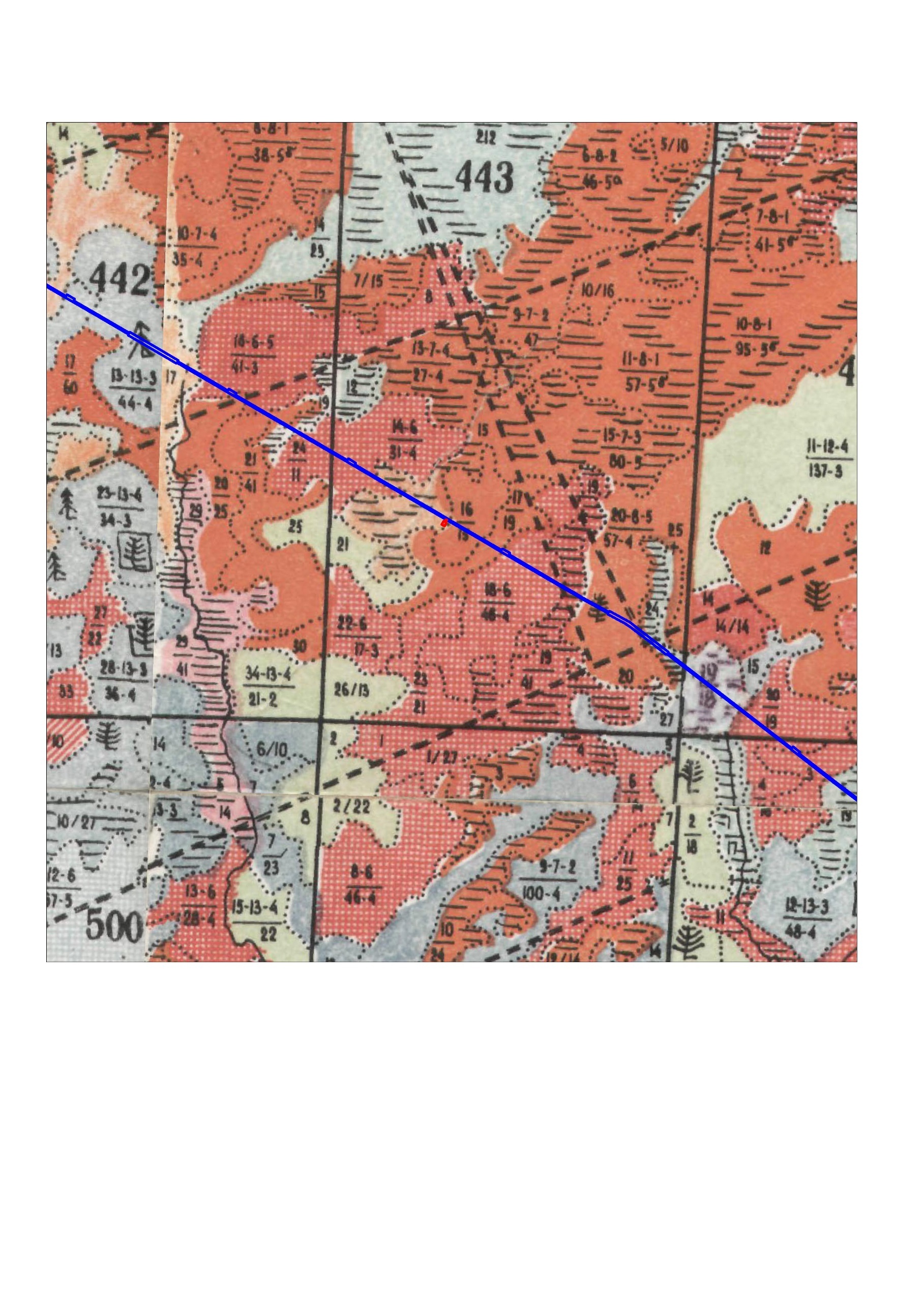                         70:06:0100027:20466                                                           70:06:0100027:20466:ЗУ1(1)1177-2008-11Масштаб 1 : 25 000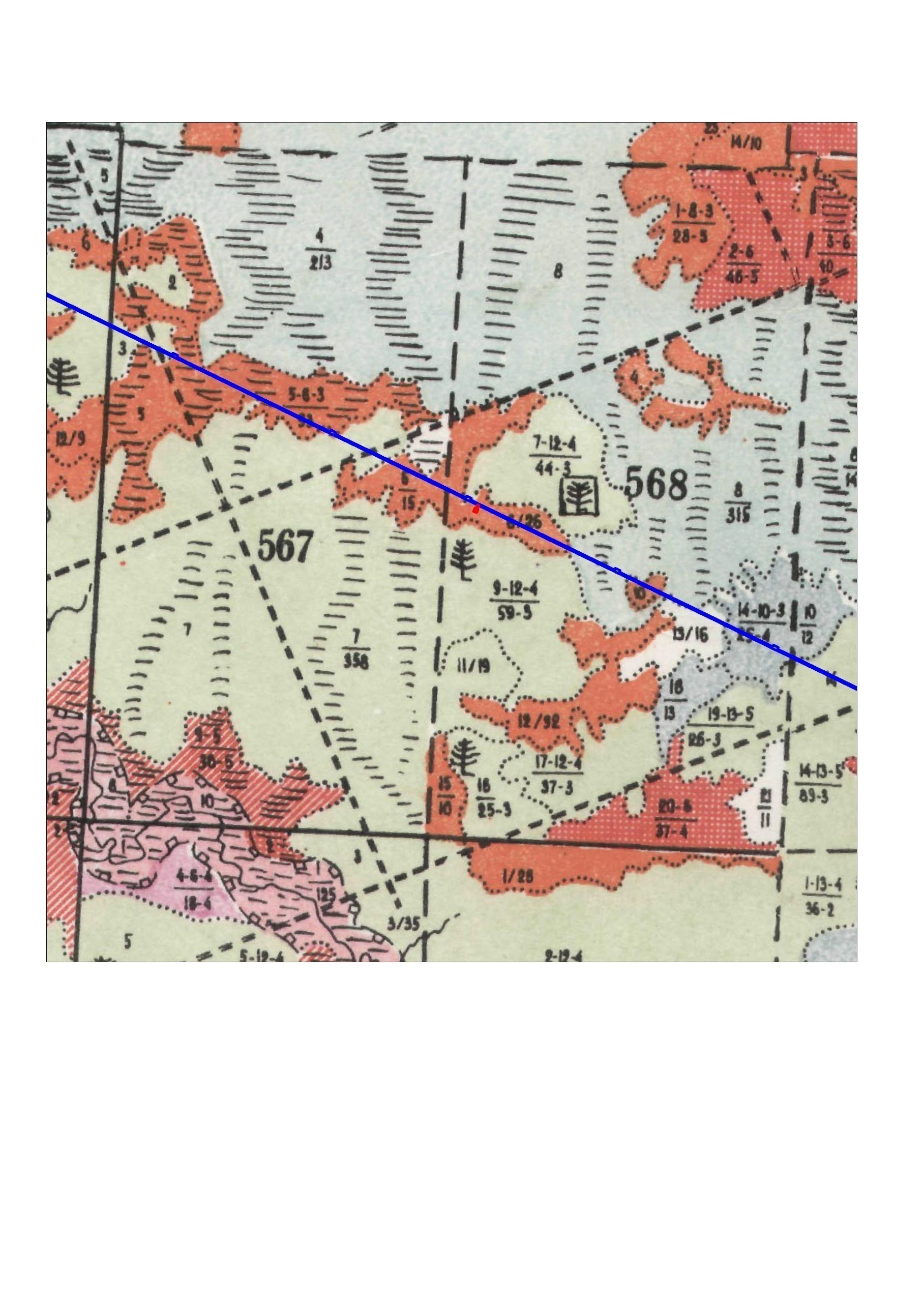 70:06:0100027:2046670:06:0100027:20466:ЗУ1(2)1177-2008-11Масштаб 1 : 25 000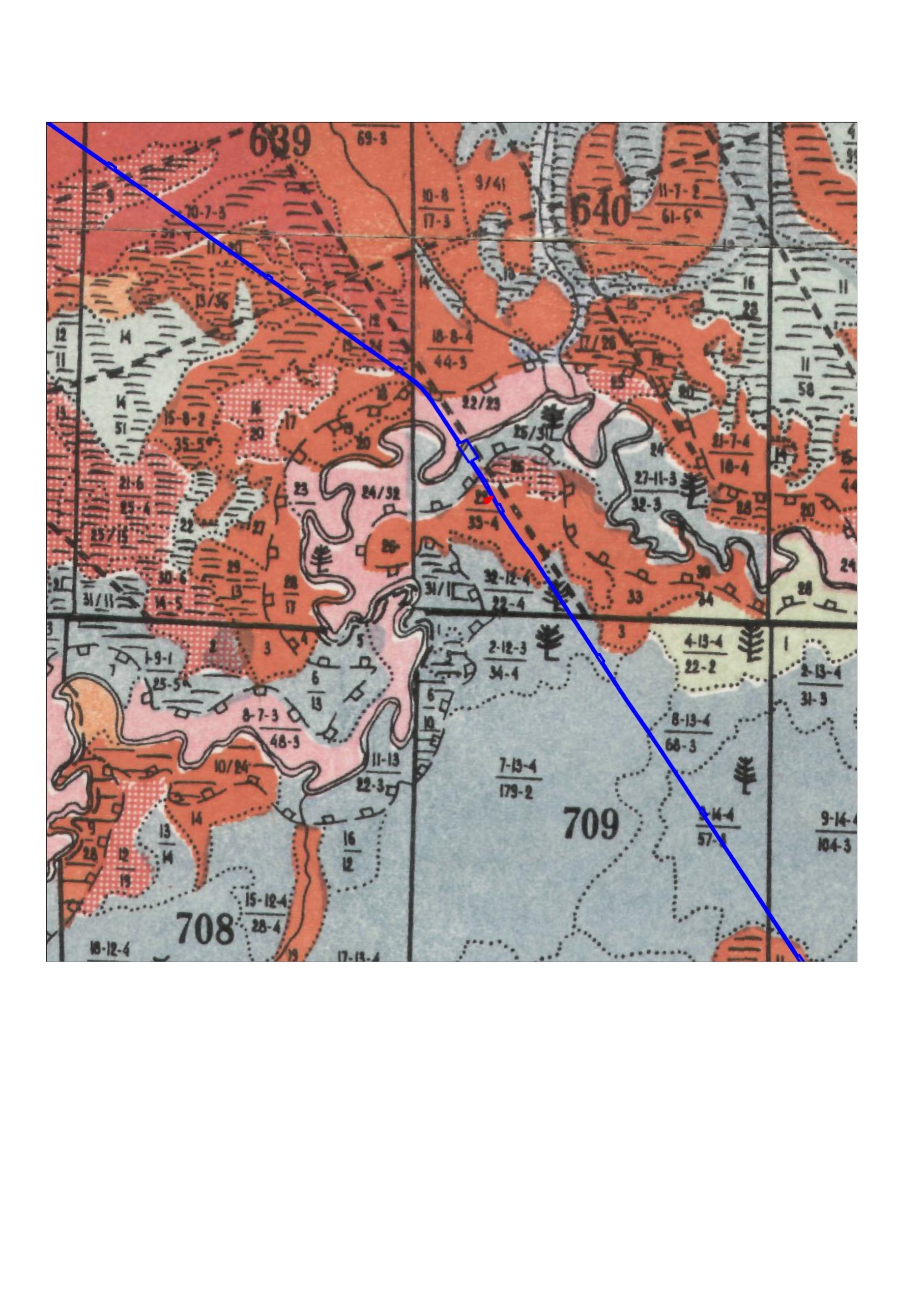 70:06:0100027:2046670:06:0100027:20466:ЗУ1(3)                    Масштаб 1 : 25 000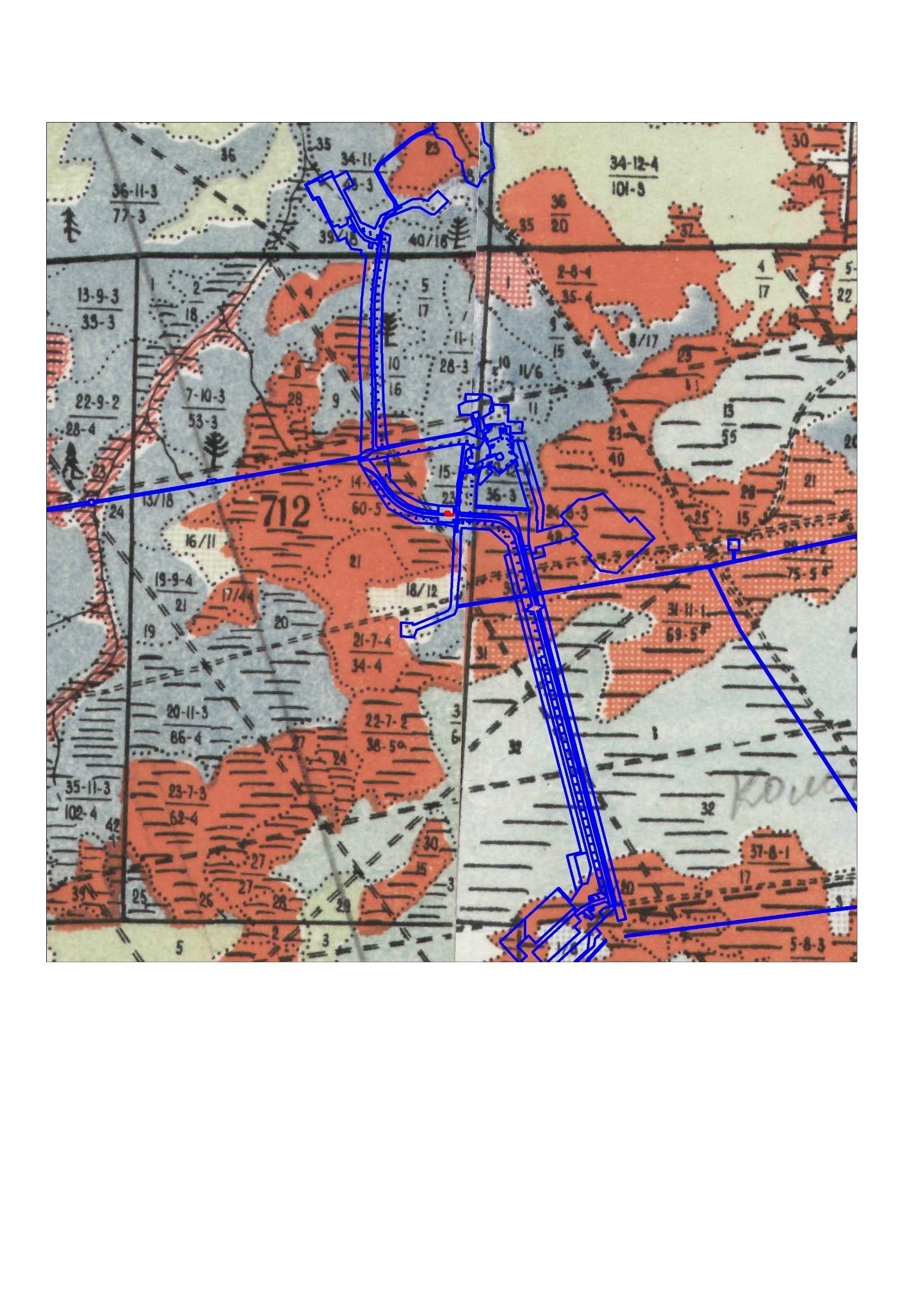 70:06:0100027:20466:ЗУ1(4)                    70:06:0100027:20466Масштаб 1 : 25 000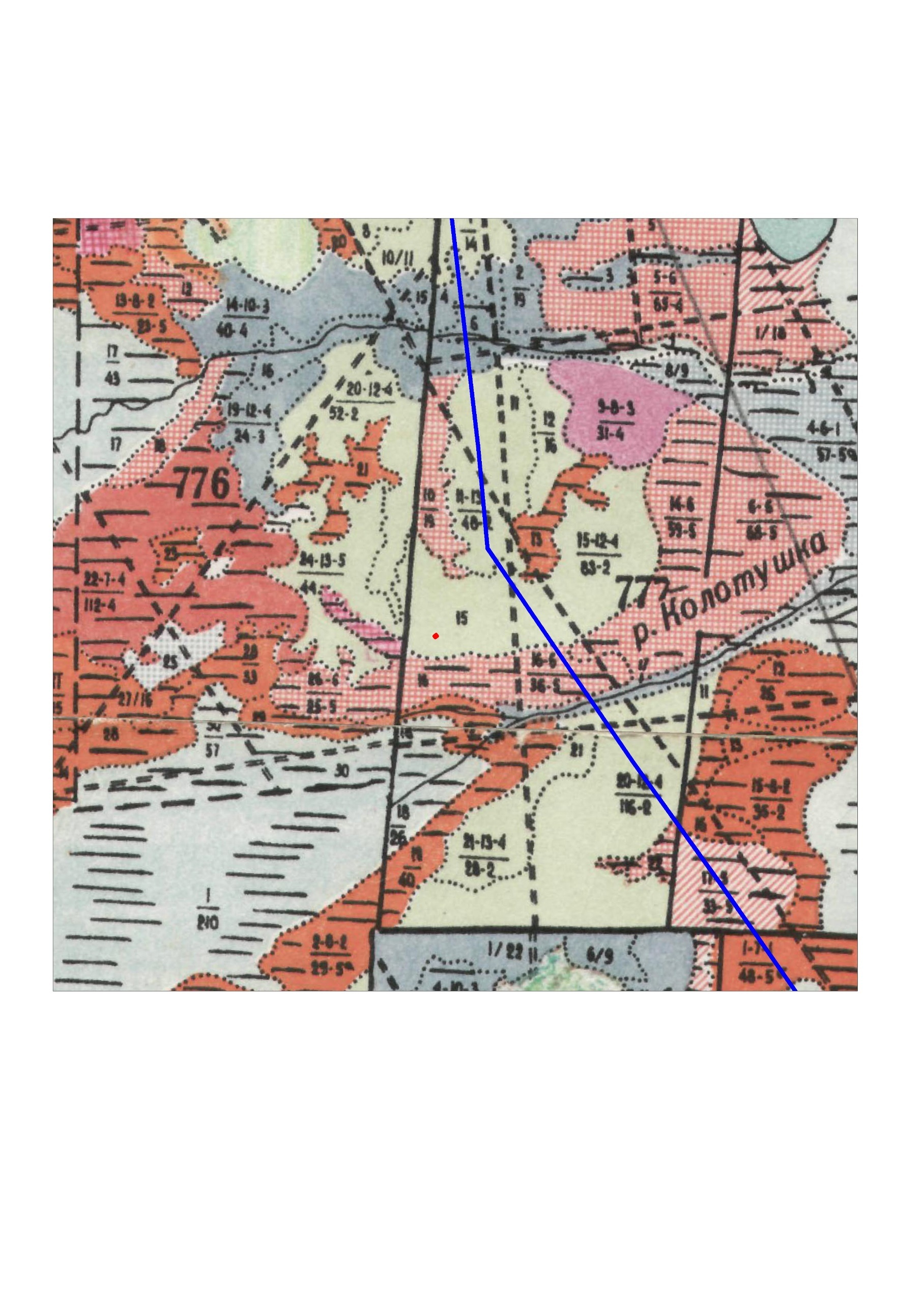 70:06:0100027:20466:ЗУ1(5)                    Масштаб 1 : 25 000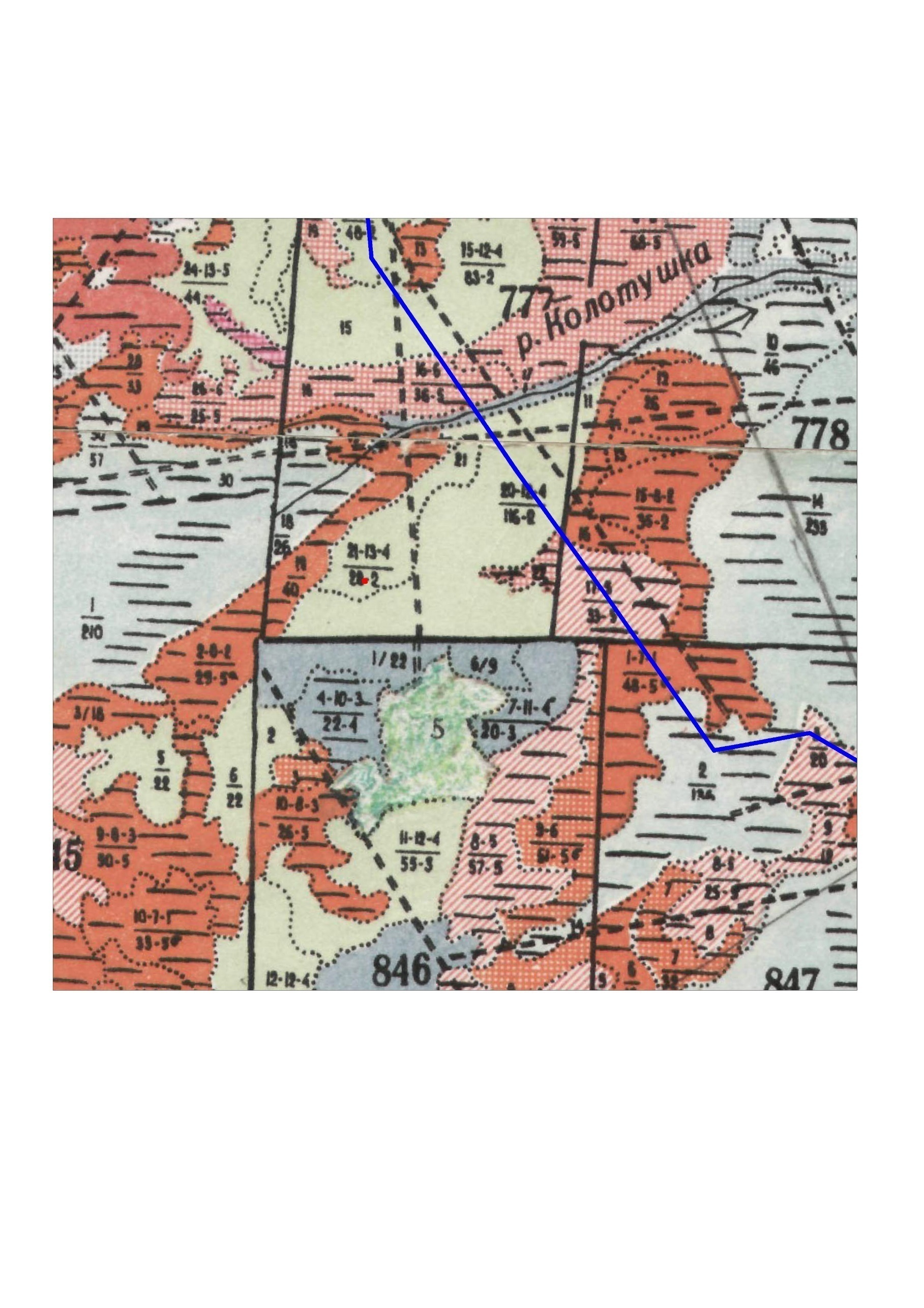 70:06:0100027:2046670:06:0100027:20466:ЗУ1(6)                    Масштаб 1 : 25 000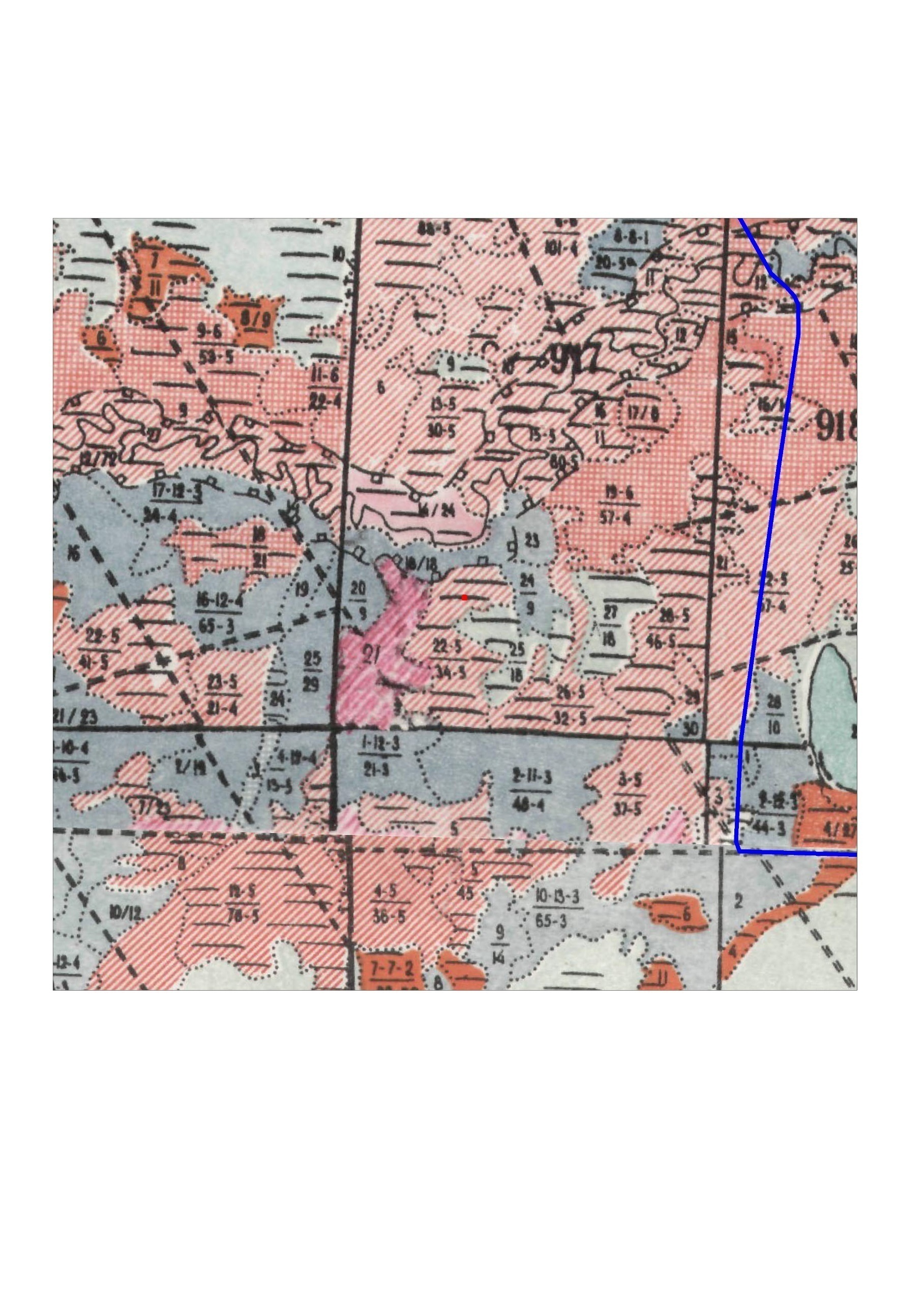  70:06:0100027:20466:ЗУ1(7)                    70:06:0100027:20466Условные обозначения:                      - границы образуемого лесного участка                     - границы существующих лесных участков учтенные в ЕГРН3.7Схема расположения проектируемого лесного участкаАдрес (местоположение):Российская Федерация, Томская область, Каргасокский район, Васюганское лесничество, Васюганское участковое лесничество, урочище «Васюганское», квартал 443, часть выдела15, квартал 568, часть выдела 6,квартал 640, часть выдела29, квартал 712, часть выдела 15,квартал 777, части выделов15,21, квартал 917, часть выдела 22.Категория земель: земли лесного фондаВиды разрешенного использования: строительство, эксплуатация, реконструкция линейных объектов.Площадь проектируемого лесного участка: 0,2999 га.Наименование объекта:Вдольтрассовый проезд межпромыслового напорного нефтепровода «Столбовое нмр. – Верхнесалатское нмр.» (дорога вдольтрассовая)Масштаб 1:25 000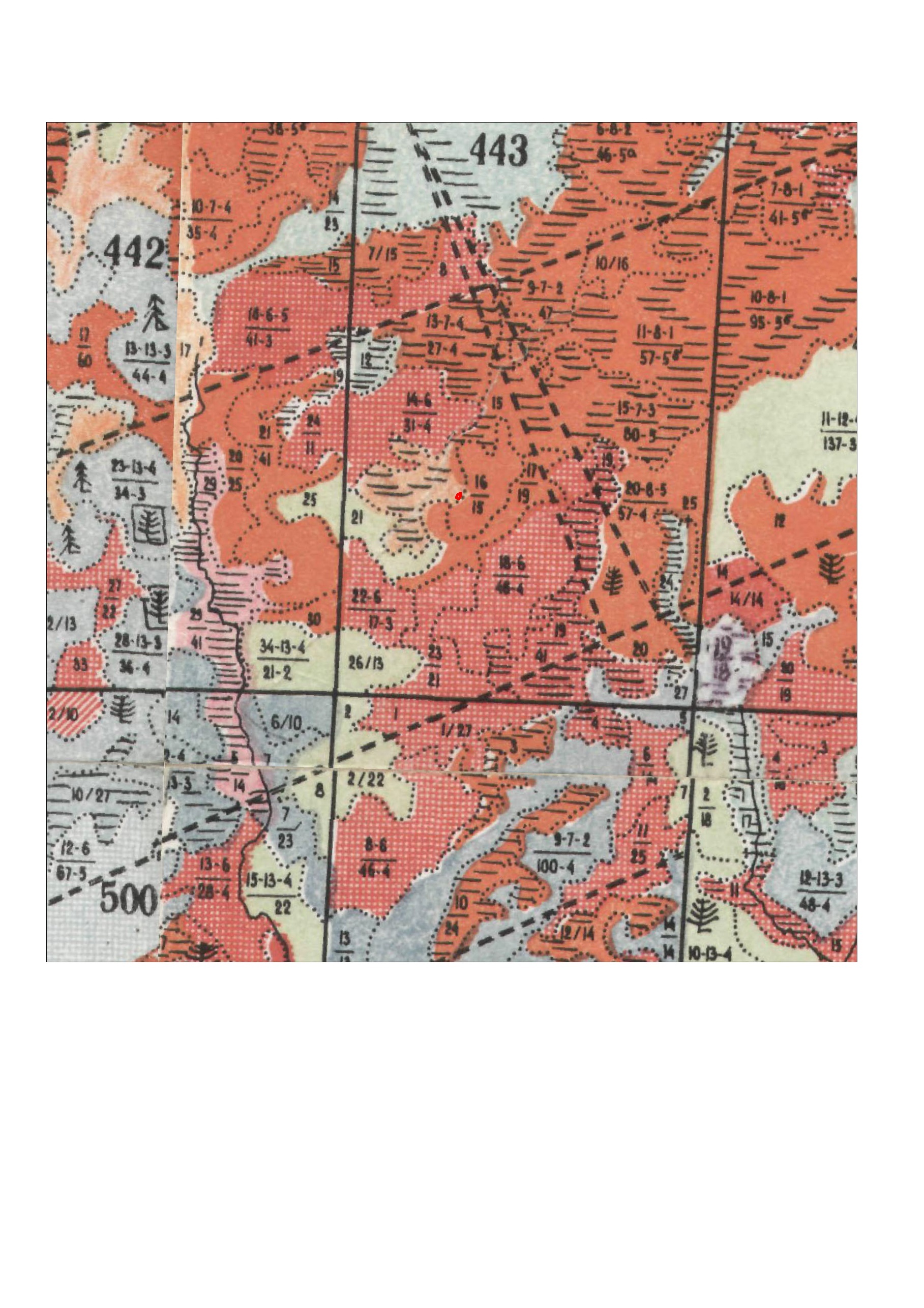 70:06:0100027:20466:ЗУ1(1)Масштаб 1:2 000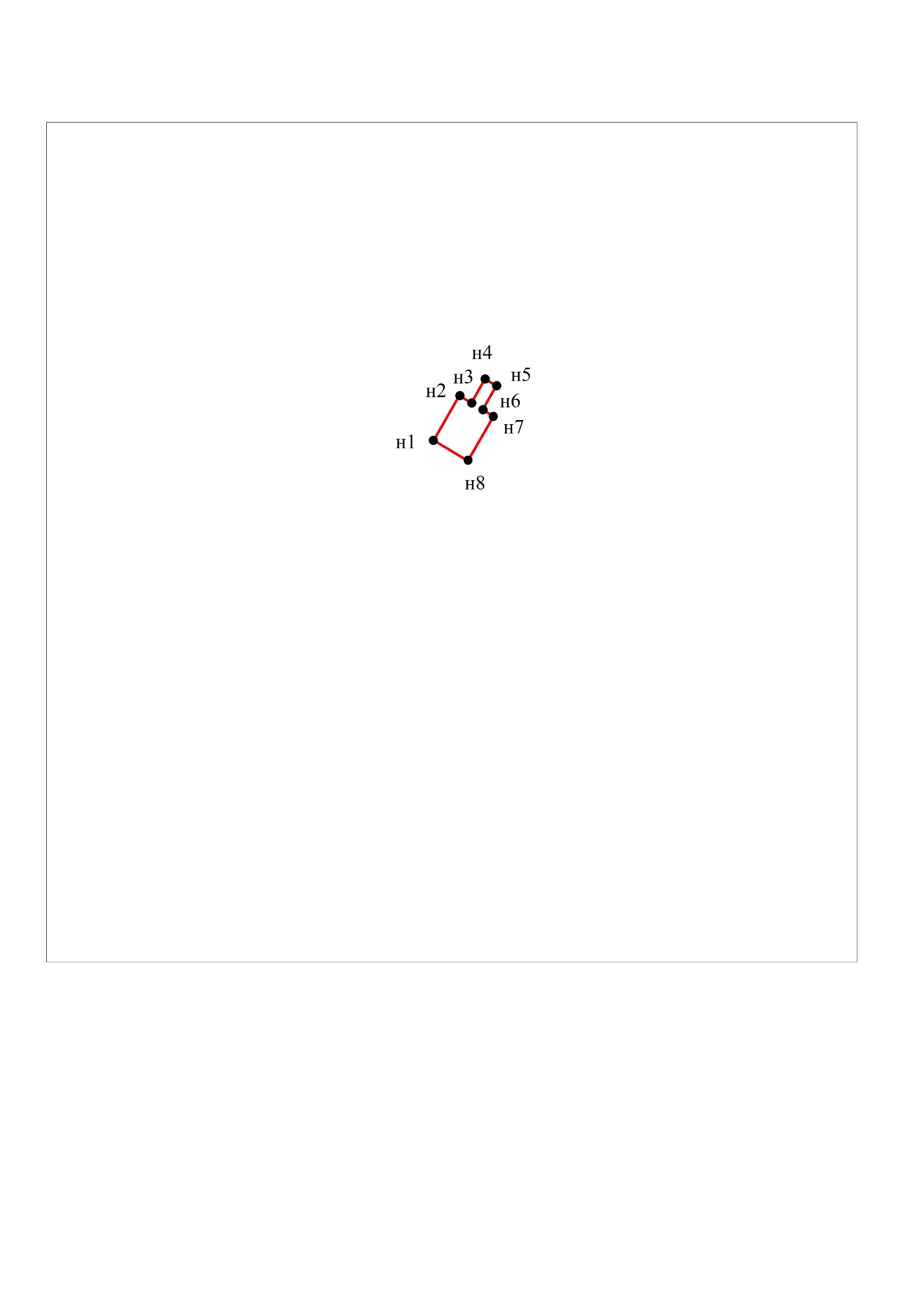 Масштаб 1:25 000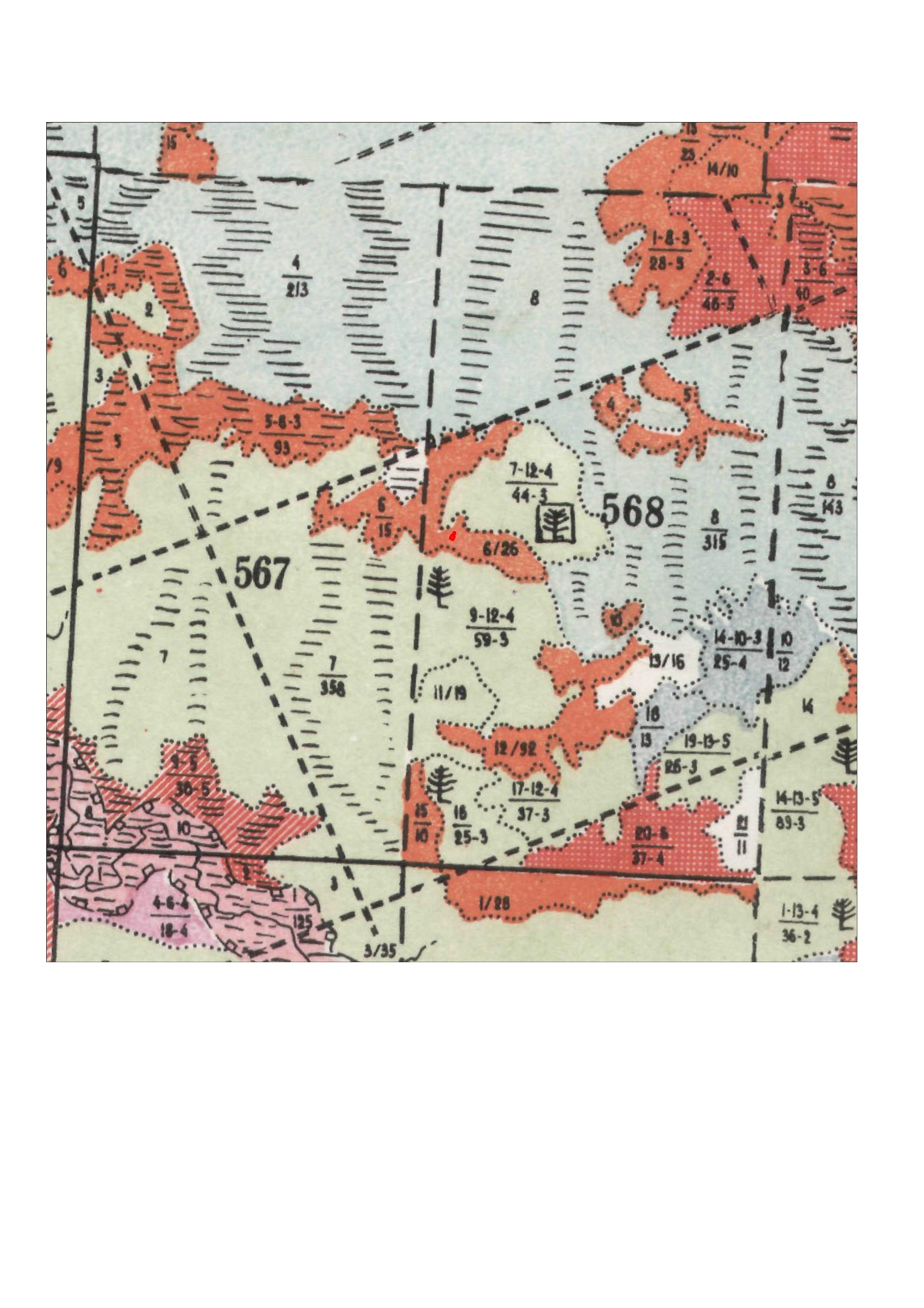 70:06:0100027:20466:ЗУ1(2)Масштаб 1:2 000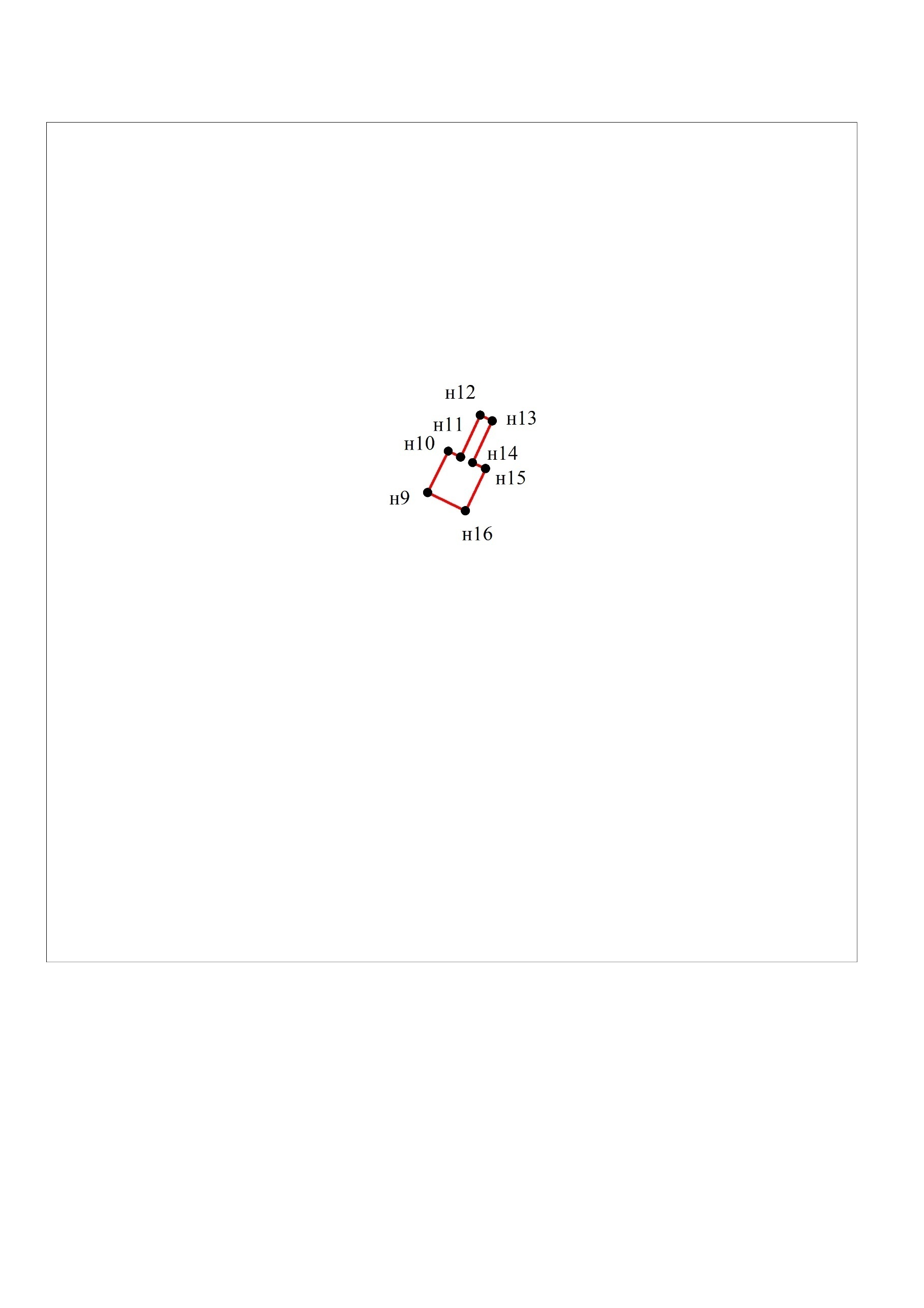 Масштаб 1:25 000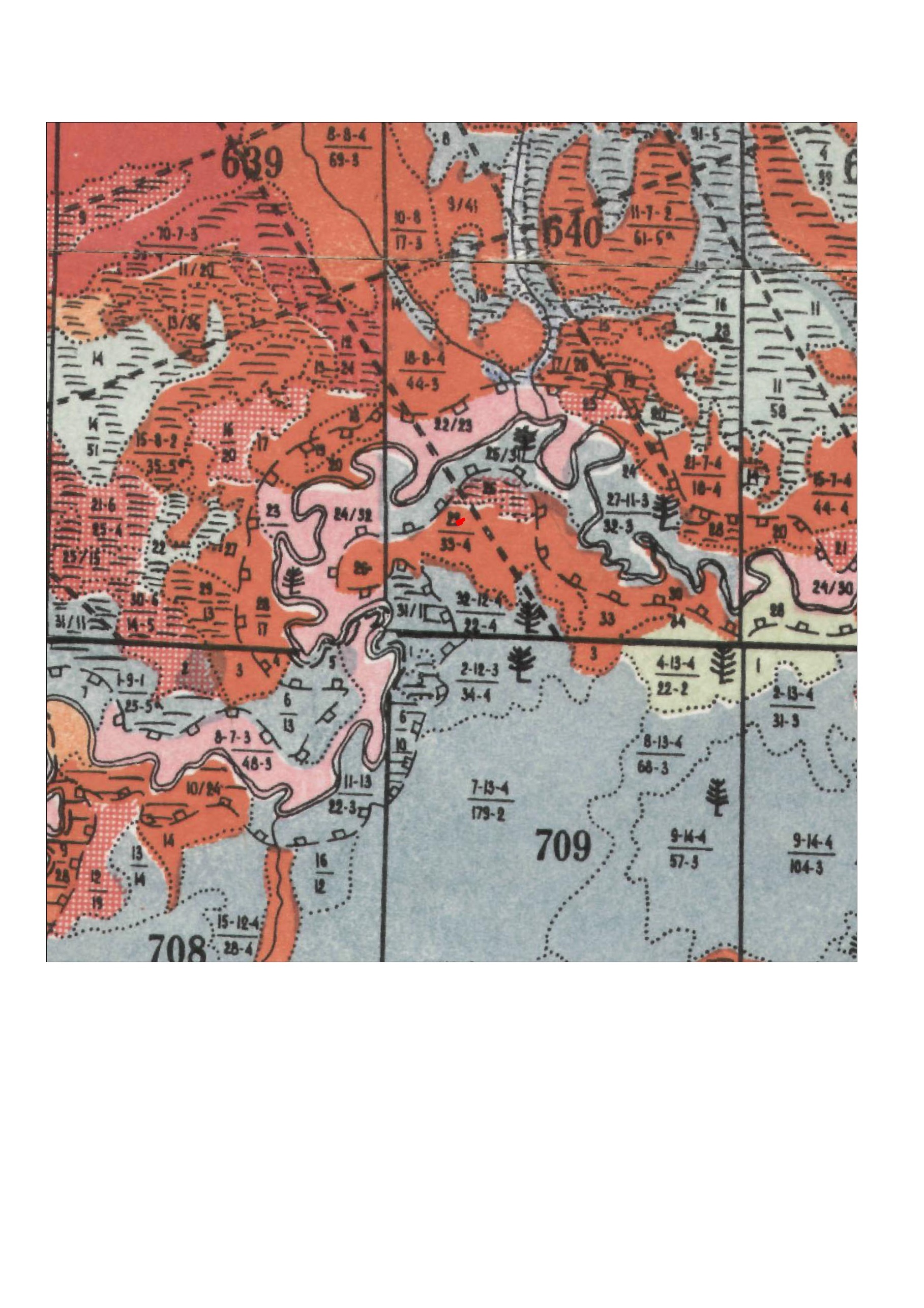 70:06:0100027:20466:ЗУ1(3)Масштаб 1:2 000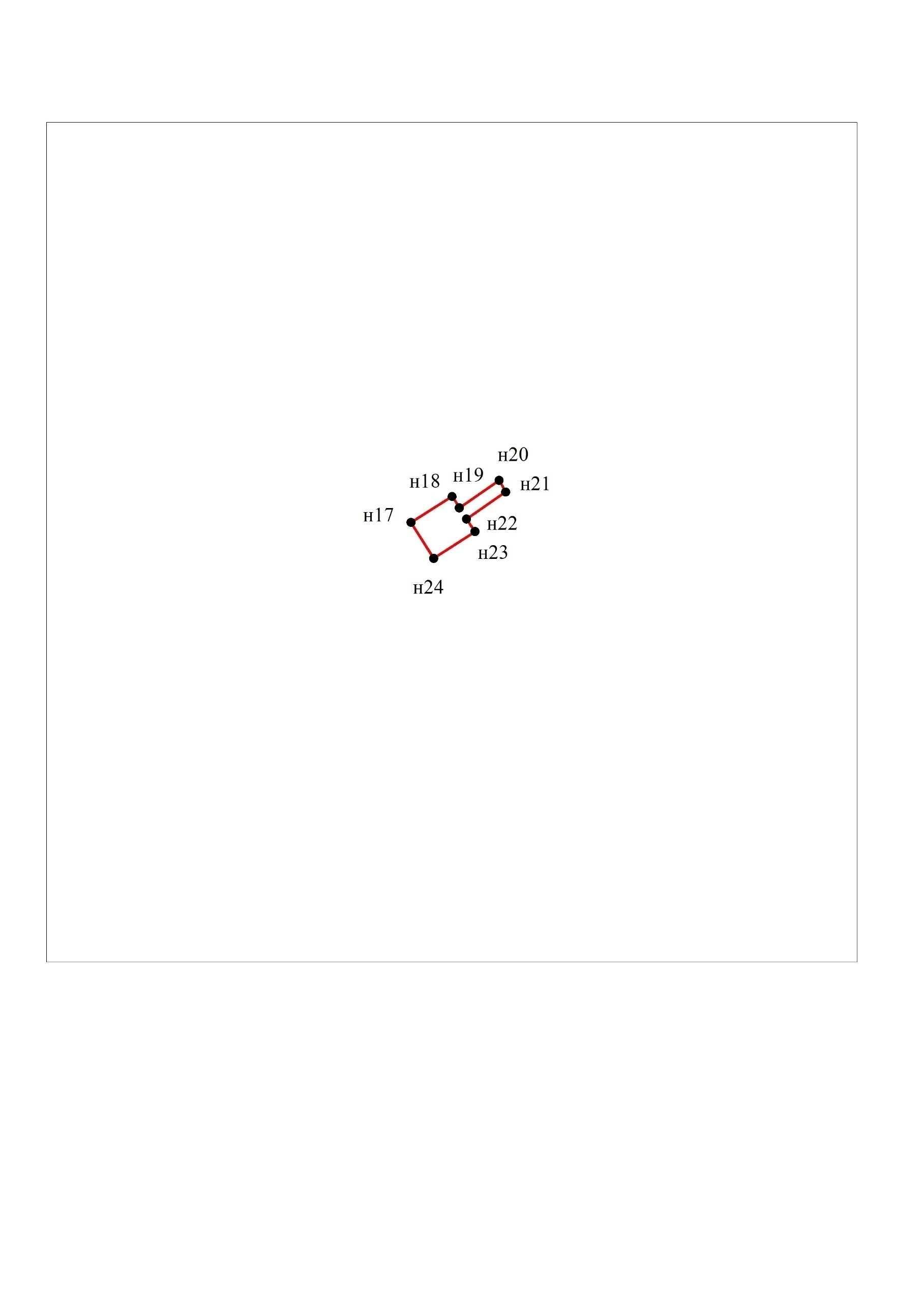 Масштаб 1:25 000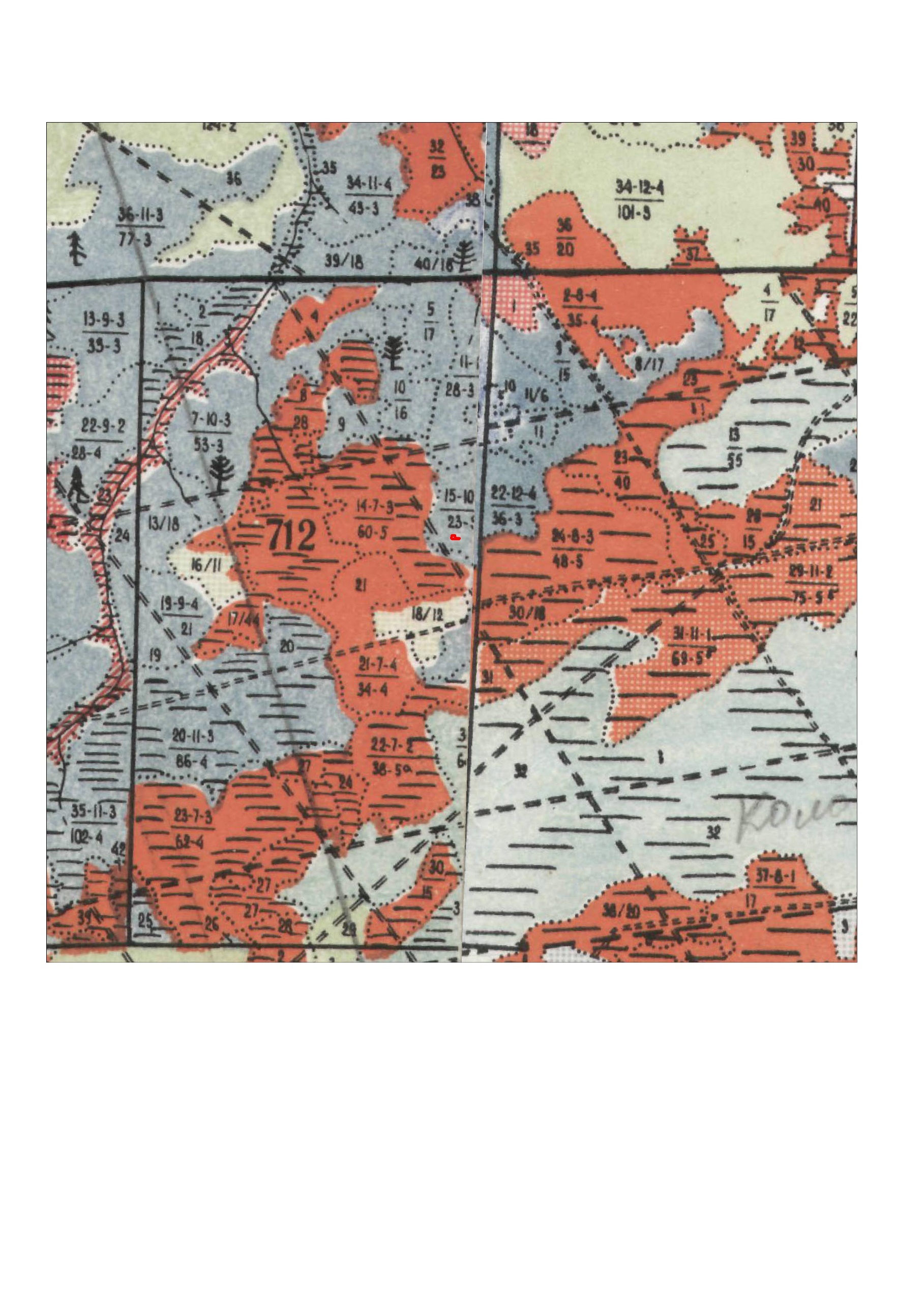                                                                                             70:06:0100027:20466:ЗУ1(4)Масштаб 1:2 000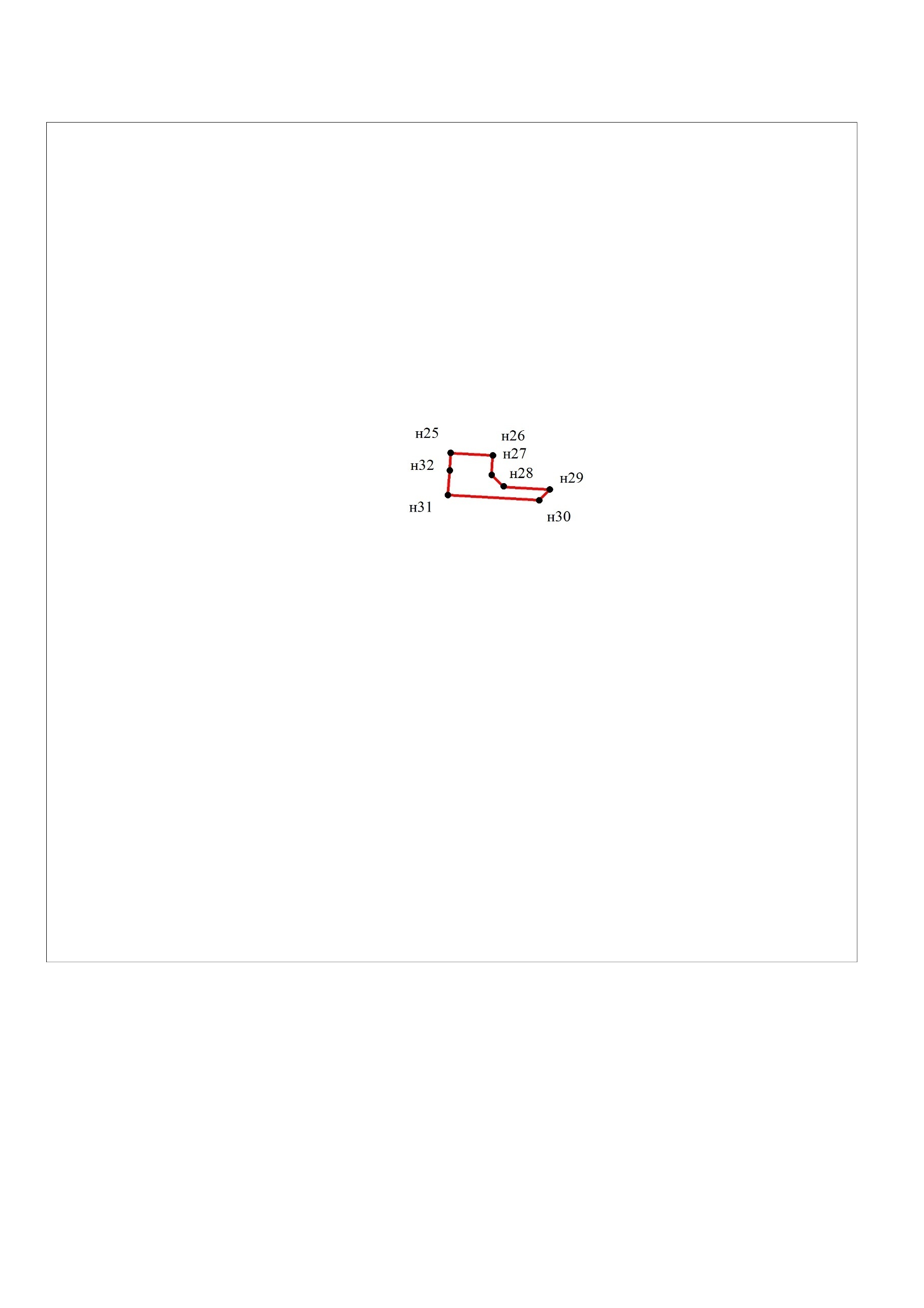 Масштаб 1:25 000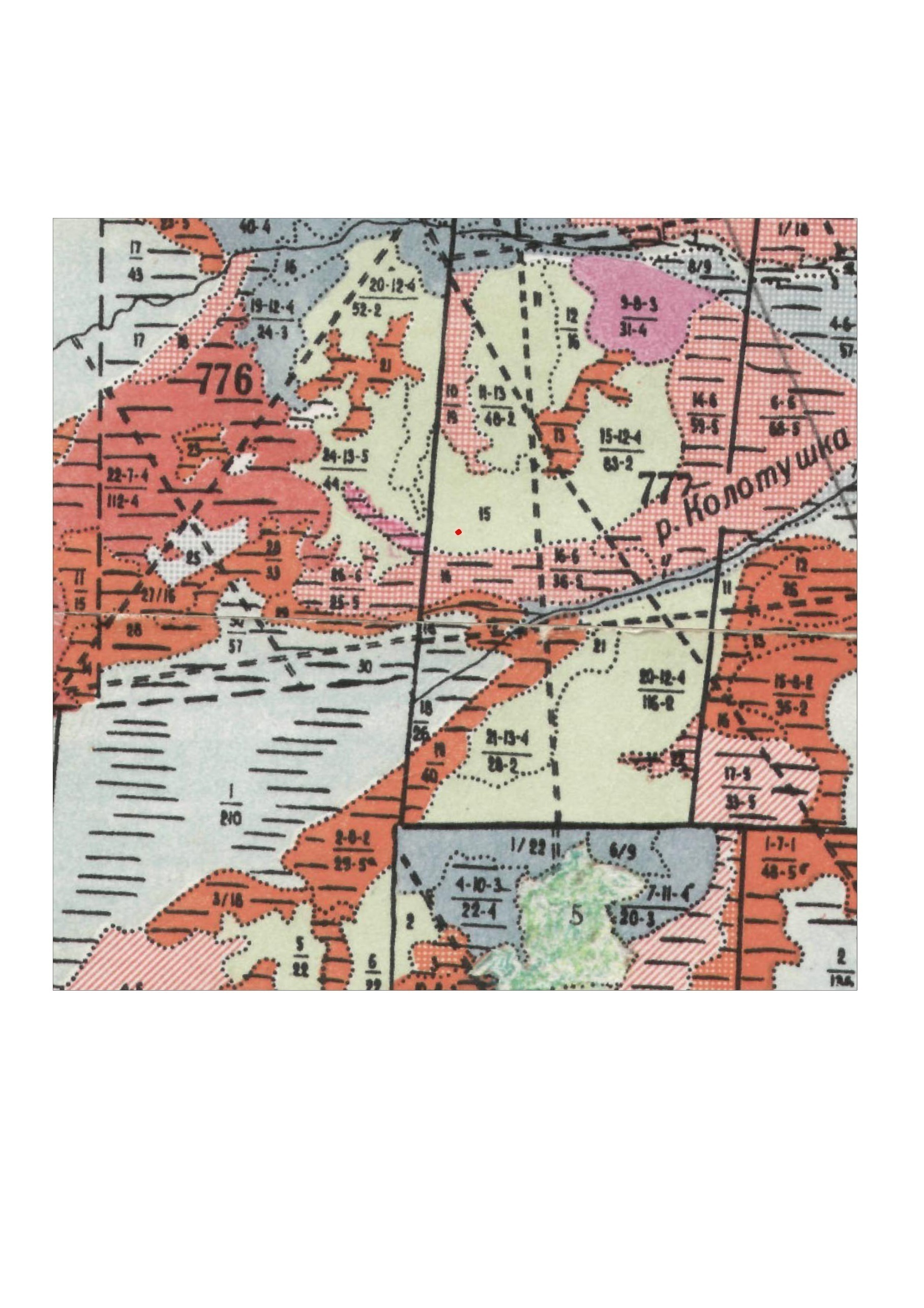                                          70:06:0100027:20466:ЗУ1(5)Масштаб 1:2 000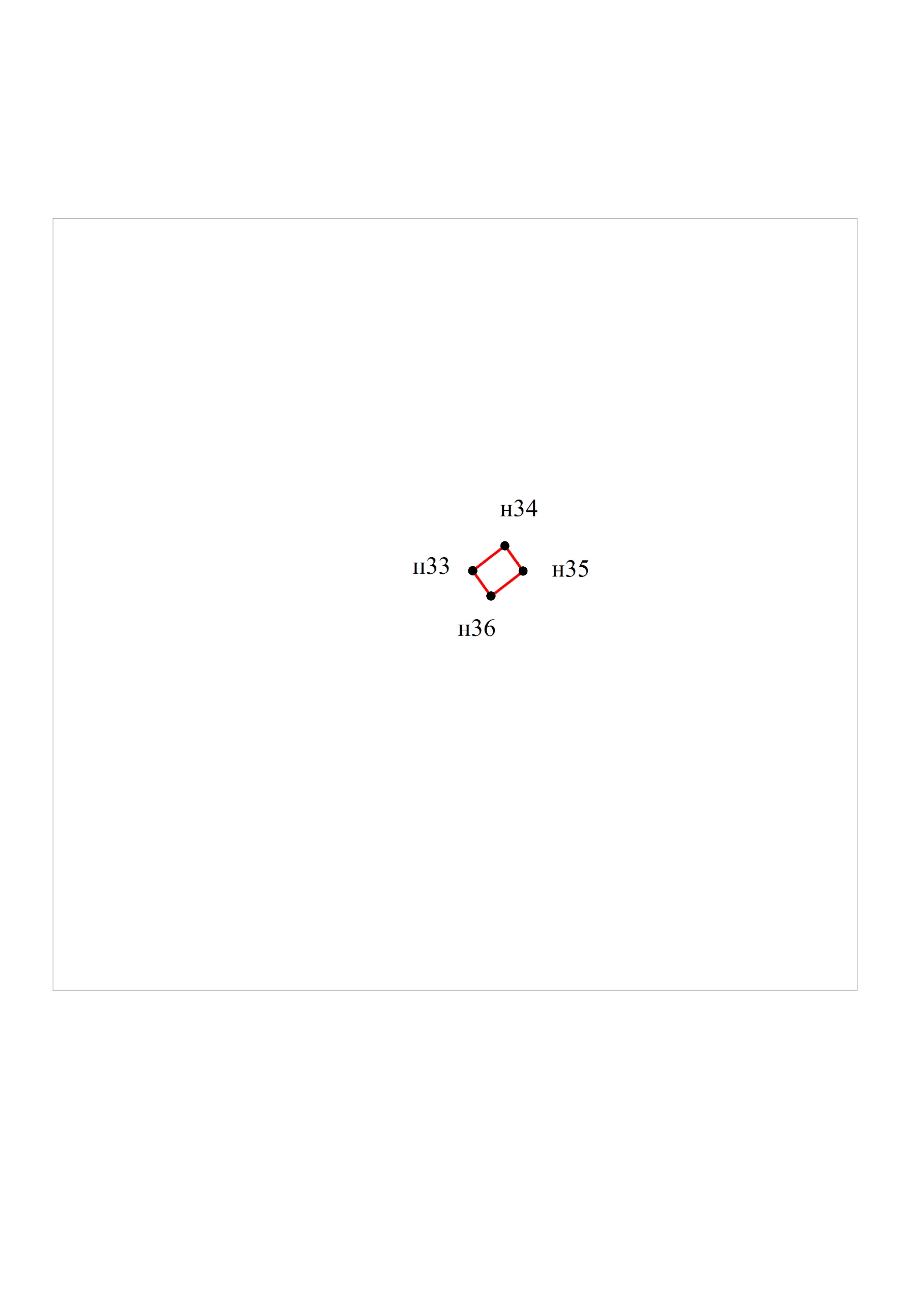 Масштаб 1:25 000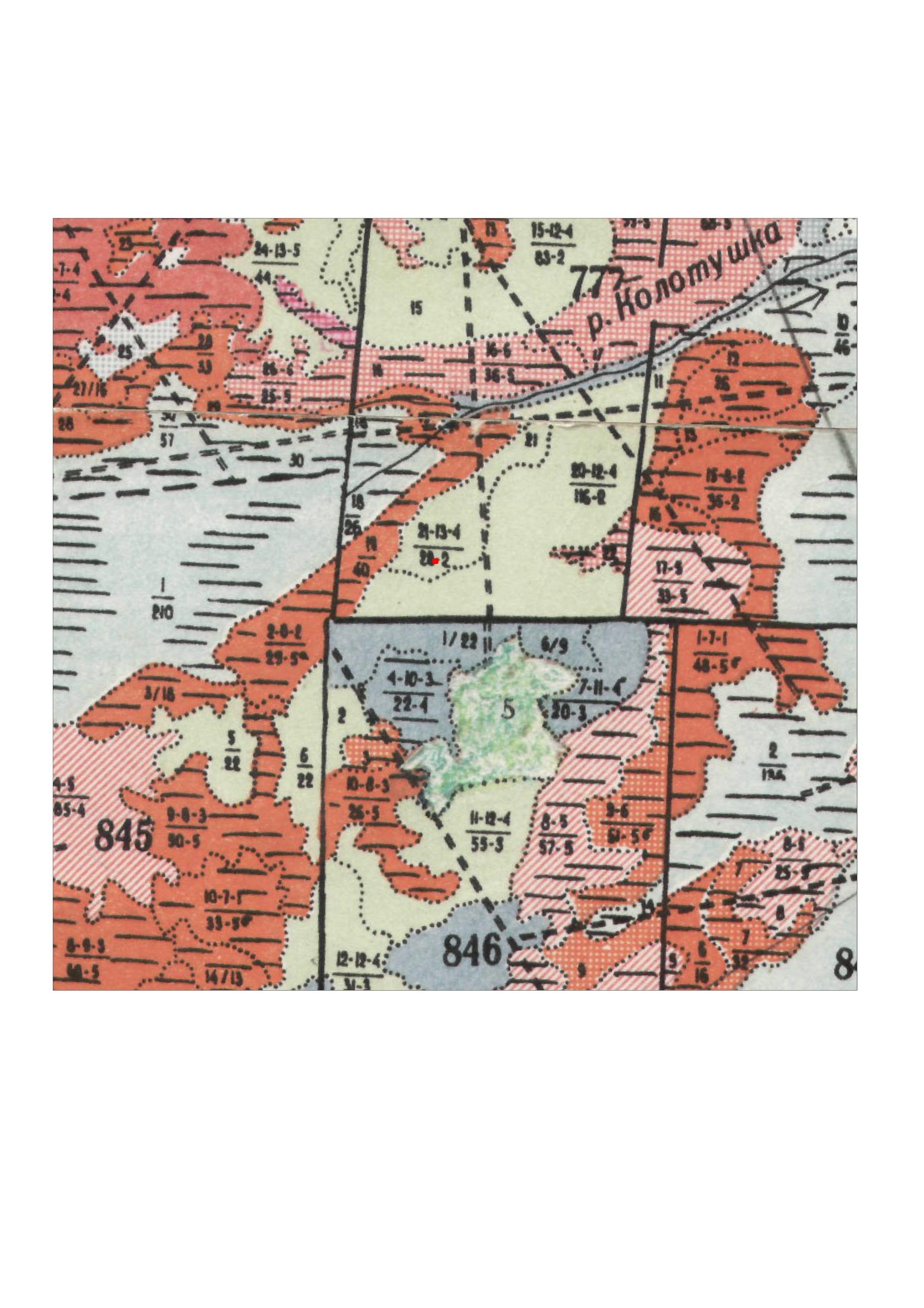                                                            70:06:0100027:20466:ЗУ1(6)Масштаб 1:2 000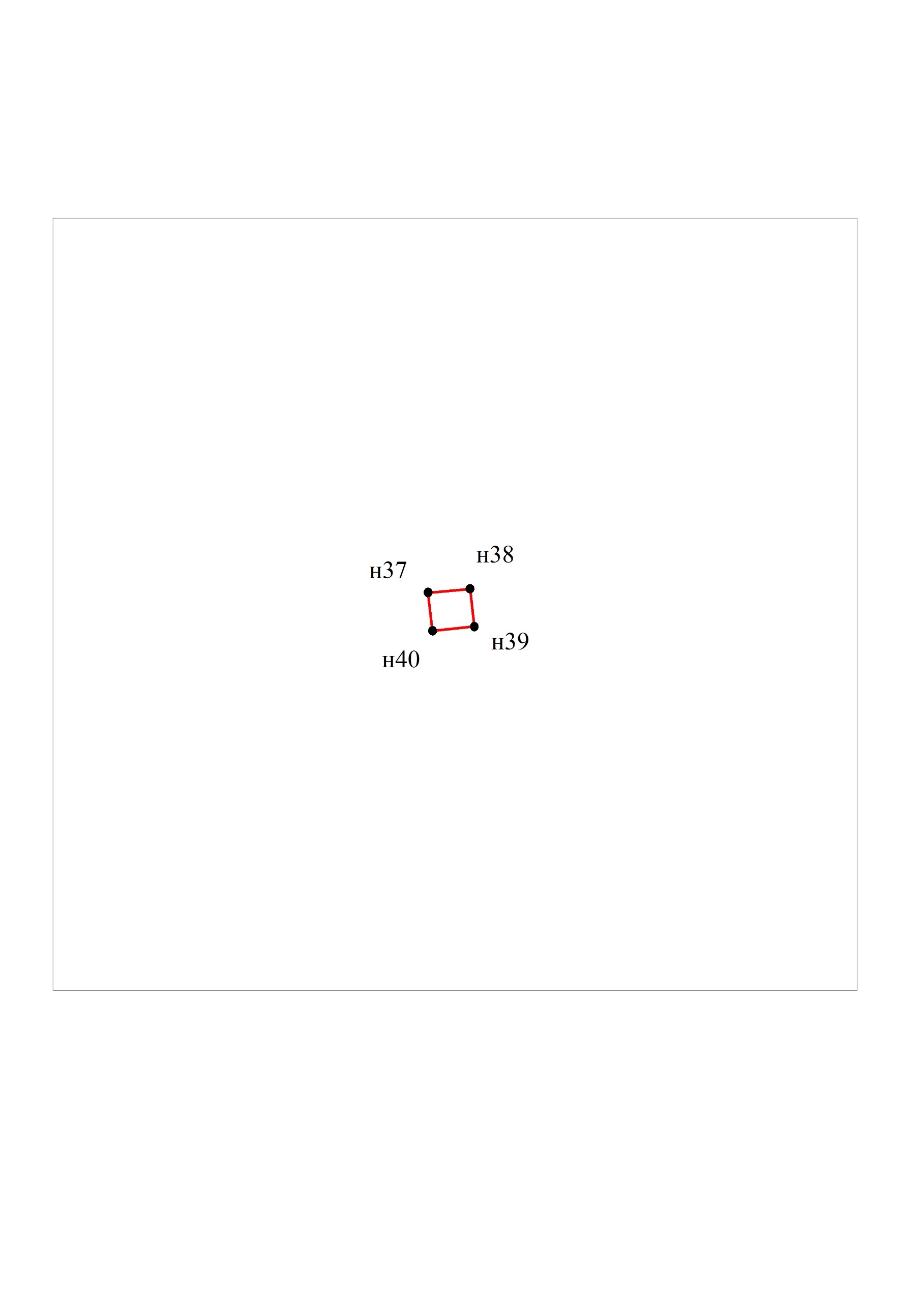 Масштаб 1:25 000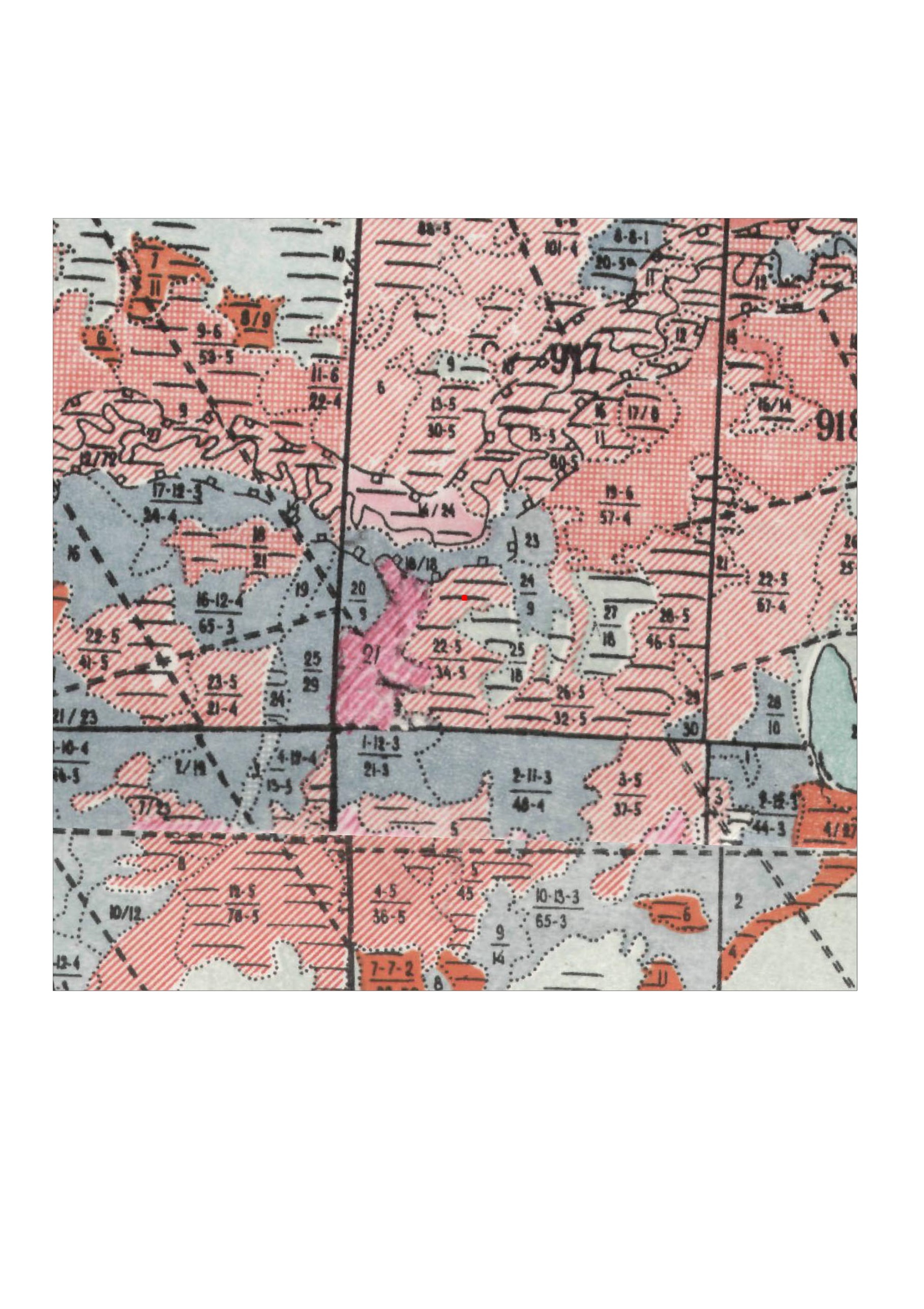                                                                                        70:06:0100027:20466:ЗУ1(7)Масштаб 1:2 000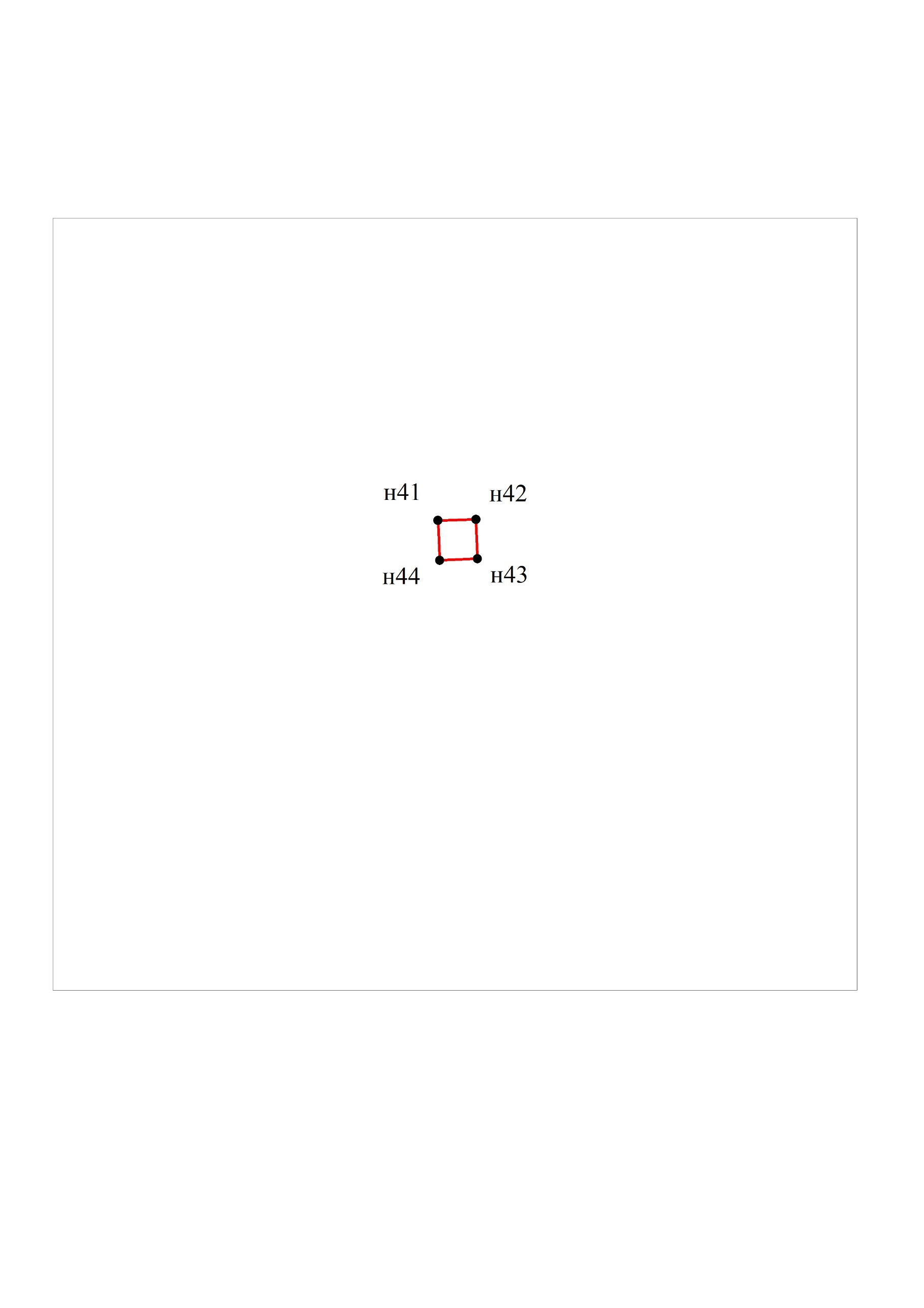 Условные обозначения:- границы образуемого (проектируемого) лесного участка                  Приложение 1Приложение 2Приложение 3УТВЕРЖДЕНПостановлением Администрации Каргасокского района От 21.05.2019 № 129ул. Петропавловская, 4, г. Томск, 634029,  тел.: +7 (3822) 53 00 00 (101)    факс: +7 (3822) 53 23 30    e-mail: sekretar@tomskoil.ruОКПО 04795516    ОГРН 1117017010945    ИНН 7017287178    КПП 546050001ПРОЕКТ МЕЖЕВАНИЯ ТЕРРИТОРИИВдольтрассовый проезд межпромыслового напорногонефтепровода «Столбовое нмр. – Верхнесалатское нмр.»СОДЕРЖАНИЕ1. ОСНОВНАЯ ЧАСТЬРаздел 1 «Проект межевания территории. Графическая часть»...................................................31.1 Границы планируемых и существующих элементов планировочной структуры..................31.2 Красные линии..............................................................................................................................31.3 Линии отступа от красных линий в целях определения мест допустимого размещения зданий, строений, сооружений......................................................................................................................31.4Границы образуемых и (или) изменяемых земельных участков, условные номера образуемых земельных участков, в том числе в отношении которых предполагаются их резервирование и (или) изъятие для государственных или муниципальных нужд..................................31.5 Границы публичных сервитутов.................................................................................................3Раздел 2 «Проект межевания территории. Текстовая часть»........................................................52.1 Перечень и сведения о площади образуемых земельных участков, в том числе возможные способыих образования................................................................................................................................52.2 Перечень и сведения о площади образуемых земельных участков, которые будут отнесены к территориям общего пользования или имуществу общего пользования, в том числе в отношении которых предполагаются резервирование и (или) изъятие для государственных или муниципальных нужд.................................................................................................................................................................52.3 Вид разрешенного использования образуемых земельных участков.....................................52.4 Целевое назначение лесов, вид (виды) разрешенного использования лесного участка, количественные и качественные характеристики лесного участка, сведения о нахождении лесного участка в границах особо защитных участков лесов...................................................................................52.4.1. Целевое назначение лесов........................................................................................................62.4.2 Виды разрешенного использования лесов на проектируемых лесных участках................72.4.3 Количественные и качественные характеристики проектируемых лесных участков .......82.4.3.1 Распределение земель.............................................................................................................82.4.3.2 Таксационная характеристика проектируемых лесных участков......................................92.4.3.3 Средние таксационные показатели насаждений проектируемых лесных участков........92.4.4 Виды и объемы использования лесов на проектируемом лесном участке........................102.4.5 Сведения об обременениях проектируемых лесных участков............................................102.4.6 Сведения о наличии на проектируемых лесных участках особо защитных участков лесов, особо охраняемых природных территорий, зон с особыми условиями использования территорий....................................................................................................................................................102.4.7 Сведения об ограничениях использования лесов.................................................................102.4.8 Сведения о наличии зданий, сооружений, объектов, связанных с созданием лесной инфраструктуры и объектов, не связанных с созданием лесной инфраструктуры на проектируемом лесном участке..............................................................................................................................................112.4.9 Сведения о характерных точках границ образуемых участков на схеме расположения проектируемых лесных участков................................................................................................................112.5 Сведения о границах территории, в отношении которой утвержден проект межевания, содержащие перечень координат характерных точек этих границ в системе координат, используемой для ведения Единого государственного реестра недвижимости.............................................................132. МАТЕРИАЛЫ ПО ОБОСНОВАНИЮ ПРОЕКТА МЕЖЕВАНИЯ ТЕРРИТОРИИРаздел 3 «Материалы по обоснованию проекта межевания территории. Графическая часть»3.1 Границы существующих земельных участков.........................................................................143.2 Границы зон с особыми условиями использования территорий............................................143.3 Местоположение существующих объектов капитального строительства...........................143.4 Границы особо охраняемых природных территорий..............................................................143.5 Границы территорий объектов культурного наследия............................................................143.6 Границы лесничеств, лесопарков, участковых лесничеств, лесных кварталов, лесотаксационных выделов или частей лесотаксационных выделов.....................................................143.7 Схема расположения проектируемого лесного участка.........................................................16Приложения:Приложение 1 «Постановление администрации Каргасокского района»..................................19Приложение 2 «Акт приема-передачи частей лесного участка».................................................20Приложение 3 «Согласие ПАО НК «РуссНефть».........................................................................22ОСНОВНАЯ ЧАСТЬРаздел 1 «Проект межевания территории. Графическая часть»1.1 Границы планируемых и существующих элементов планировочной структуры;1.2 Красные линии;1.3 Линии отступа от красных линий в целях определения мест допустимого размещения зданий, строений, сооружений; 1.4 Границы образуемых и (или) изменяемых земельных участков, условные номера образуемых земельных участков, в том числе в отношении которых предполагаются их резервирование и (или) изъятие для государственных или муниципальных нужд;1.5 Границы публичных сервитутов.Масштаб 1:10 000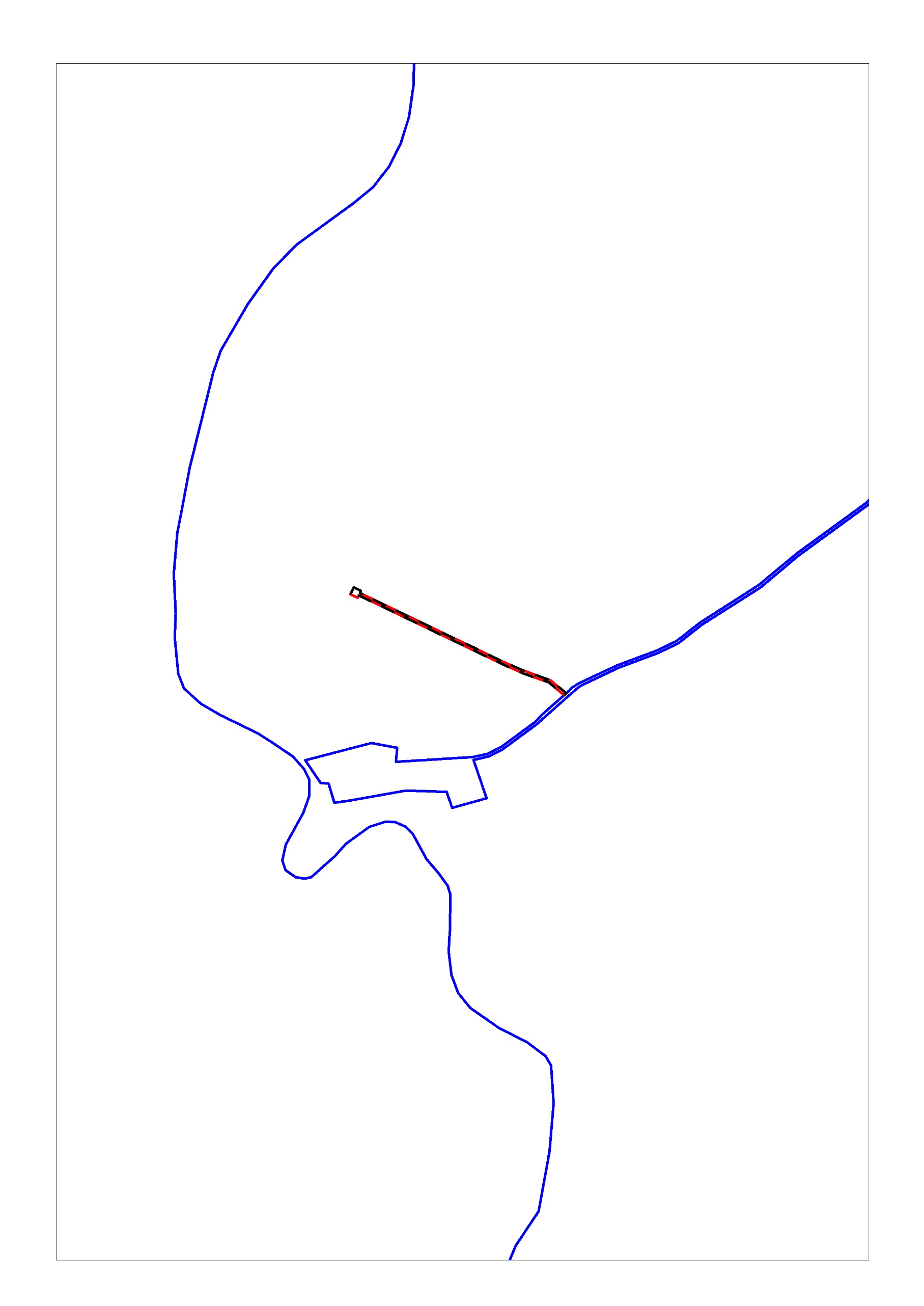 70:06:0000000:26                                              :26:ЗУ1(1)70:06:0100027                                                                             70:06:010002670:06:0100026:379Масштаб 1:10 000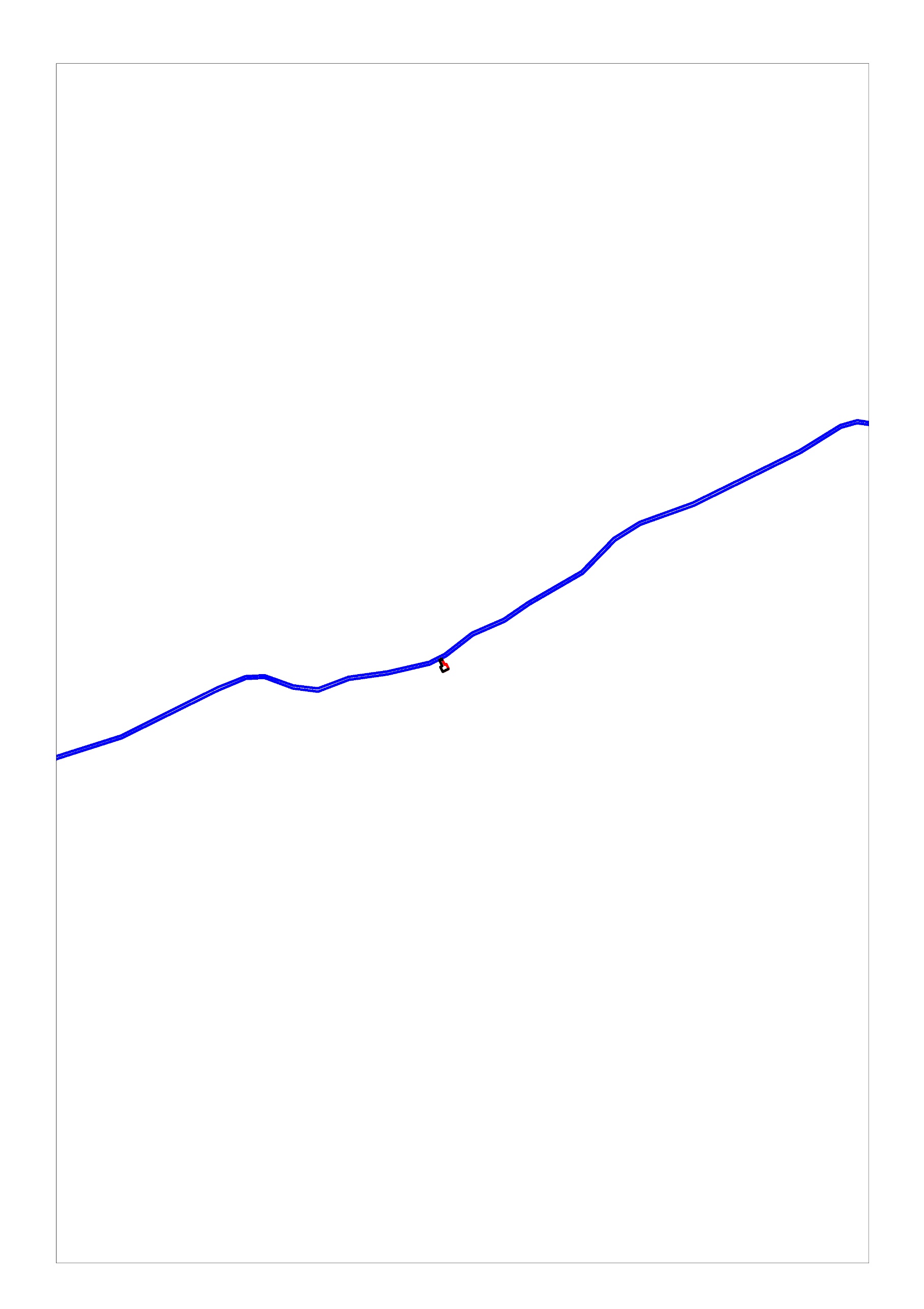 70:06:0100026                                                                                70:06:0100026:379                             :26:ЗУ1(2)                                                                   70:06:0000000:26Масштаб 1:10 00070:06:0000000:26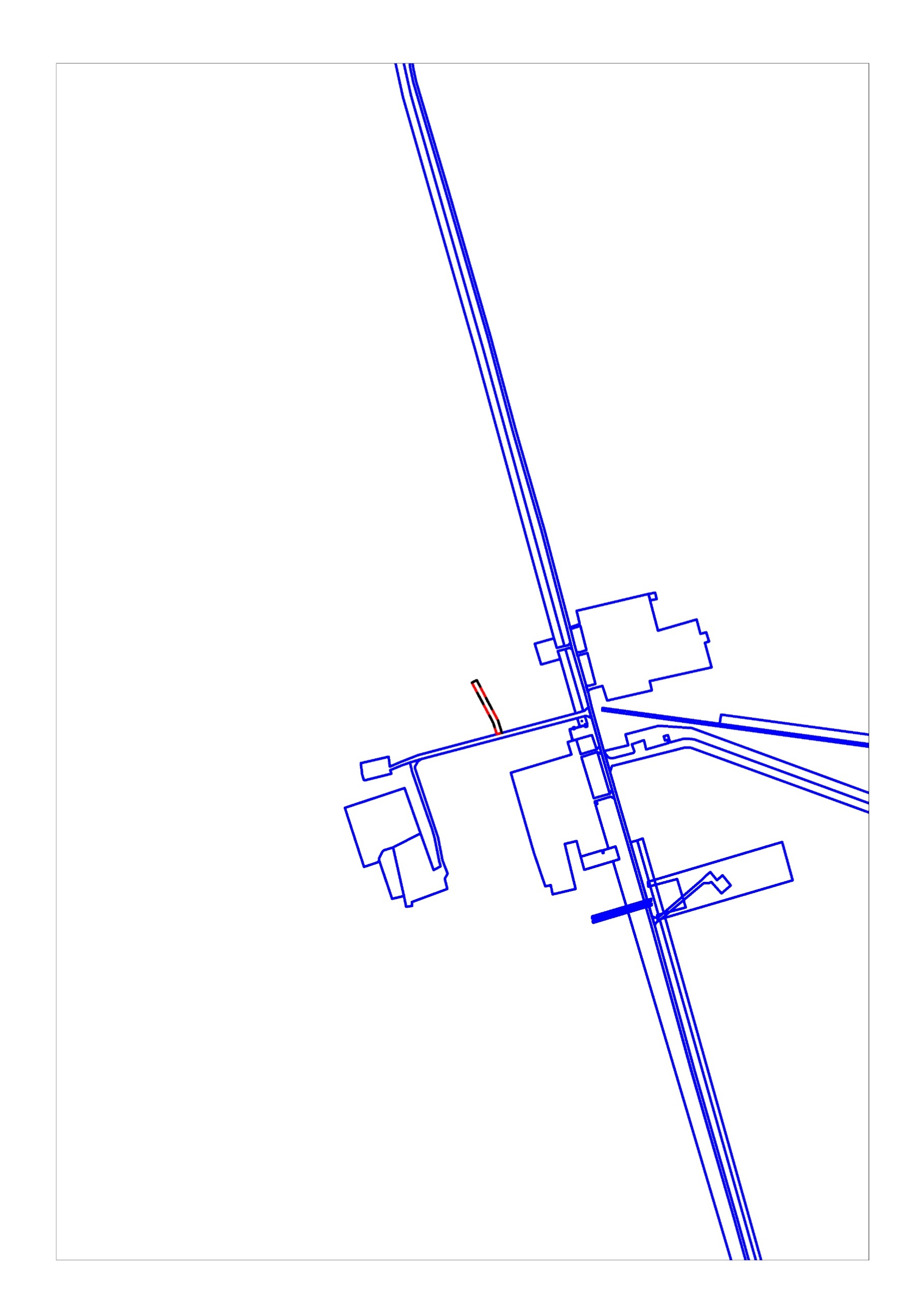 70:06:0100026                                                    :374    :26:ЗУ1(3)                                         70:06:0100026:363                        :373                                                                :359Условные обозначения:- границы образуемого лесного участка                  - устанавливаемые красные линии- существующие границы лесных участков, сведения о которых имеющиеся в ЕГРН достаточны для определения их местоположения                  :20326    - обозначение земельного участка, сведения о котором имеются в ЕГРН:26:ЗУ1   - обозначение образуемого земельного участка70:06:0100026- обозначение кадастрового кварталаРаздел 2 «Проект межевания территории. Текстовая часть»2.1 Перечень и сведения о площади образуемых земельных участков, в том числе возможные способы их образованияВ соответствии со ст. 39.15 Земельного кодекса РФ, лесной (земельный) участок, образуется путем раздела с сохранением исходного в измененных границах земельного участка 70:06:0000000:26, для ООО «Томская нефть».Земельный участок под эксплуатацию объекта, образуется из земель, находящихся в государственной и (или) муниципальной собственности.Таблица 2.1.1Площадь образуемого земельного участкаКатегория земель – земли лесного фонда.2.2 Перечень и сведения о площади образуемых земельных участков, которые будут отнесены к территориям общего пользования или имуществу общего пользования, в том числе в отношении которых предполагаются резервирование и (или) изъятие для государственных или муниципальных нуждЗемельные участки, которые будут отнесены к территориям общего пользования или имуществу общего пользования, в том числе в отношении которых предполагаются резервирование и (или) изъятие для государственных или муниципальных нужд, отсутствуют.2.3 Вид разрешенного использования образуемых земельных участковВид разрешенного использования образуемого земельного участка на землях лесного фонда – строительство, реконструкция, эксплуатация линейных объектов.2.4 Целевое назначение лесов, вид разрешенного использования лесного участка, количественные и качественные характеристики лесного участка, сведения о нахождении лесного участка в границах особо защитных участков лесов2.4.1Целевое назначение лесовРаспределение площади проектируемого лесного участка по видам целевого назначения лесов на защитные (по их категориям), эксплуатационные и резервные лесаТаблица 12.4.2Виды разрешенного использования лесов на проектируемом лесном участкеЛесохозяйственным регламентом Каргасокского лесничества в кварталах 562,580,584 Нюрольского участкового лесничества установлены следующие виды использования лесов:2.4.3. Количественные и качественные характеристики
проектируемых лесных участков2.4.3.1 Распределение земельТаблица 2Распределение площади проектируемого лесного участка по категориям земель лесного фонда* Прочие земли представлены рекультивированными землями2.4.3.2Таксационная характеристика проектируемых лесных участковТаблица 3* прочие земли представлены рекультивированными землями (Акт приема-передачи частей лесного участка по договору аренды № 55/05/12 от 17 февраля 2012 года)2.4.3.3 Средние таксационные показатели насаждений проектируемых лесных участковТаблица 42.4.4 Виды и объемы использования лесов на проектируемом лесном участкеТаблица 52.4.5 Сведения об обременениях проектируемых лесных участковСогласно данным государственного лесного реестра, проектируемый лесной участок не обременен правами третьих лиц.2.4.6 Сведения о наличии на проектируемых лесных участках особо защитных участков лесов, особо охраняемых природных территорий, зон с особыми условиями использования территорийТаблица 62.4.7 Сведения об ограничениях использования лесовС учетом целевого назначения и правового режима лесов, установленного лесным законодательством Российской Федерации, лесохозяйственным регламентом Каргасокского лесничества, в границах которого проектируется лесной участок, предусмотрены следующие ограничения в использовании лесов:Таблица 7Таблица 82.4.8 Сведения о наличии зданий, сооружений, объектов, связанных с созданием лесной инфраструктуры и объектов, не связанных с созданием лесной инфраструктуры на проектируемом лесном участкеТаблица 92.4.9 Сведения о характерных точках границ образуемых участков на схеме расположения проектируемых лесных участковСистема координат МСК 70, зона2Таблица 10Таблица 112.5 Сведения о границах территории, в отношении которой утвержден проект межевания, содержащие перечень координат характерных точек этих границ в системе координат, используемой для ведения Единого государственного реестра недвижимости.Сведения о границах территории, в отношении которой утвержден проект межевания, содержащие перечень координат характерных точек этих границ в системе координат, используемой для ведения Единого государственного реестра недвижимости, отсутствуют.Раздел 3 «Материалы по обоснованию проекта межевания территории. Графическая часть»3.1. Границы существующих земельных участков; 3.2 Границы зон с особыми условиями использования территорий;3.3 Местоположение существующих объектов капитального строительства;3.4 Границы особо охраняемых природных территорий; 3.5 Границы территорий объектов культурного наследия;3.6 Границы лесничеств, лесопарков, участковых лесничеств, лесных кварталов, лесотаксационных выделов или частей лесотаксационных выделовМасштаб 1 : 25 000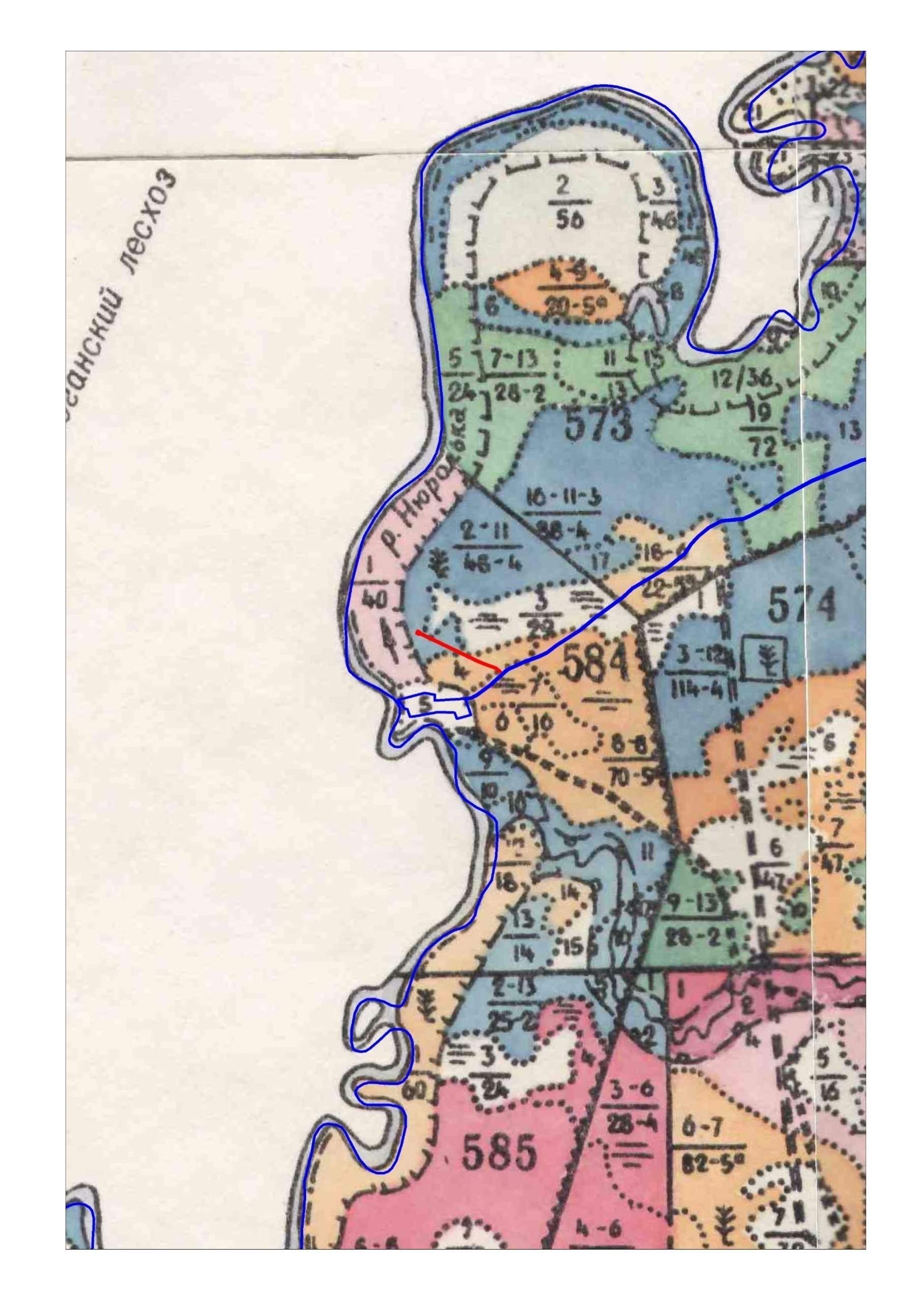 70:06:0100027:2046670:06:0100026:379        70:06:0000000:26:ЗУ1(1)70:06:0000000:26Масштаб 1 : 25 000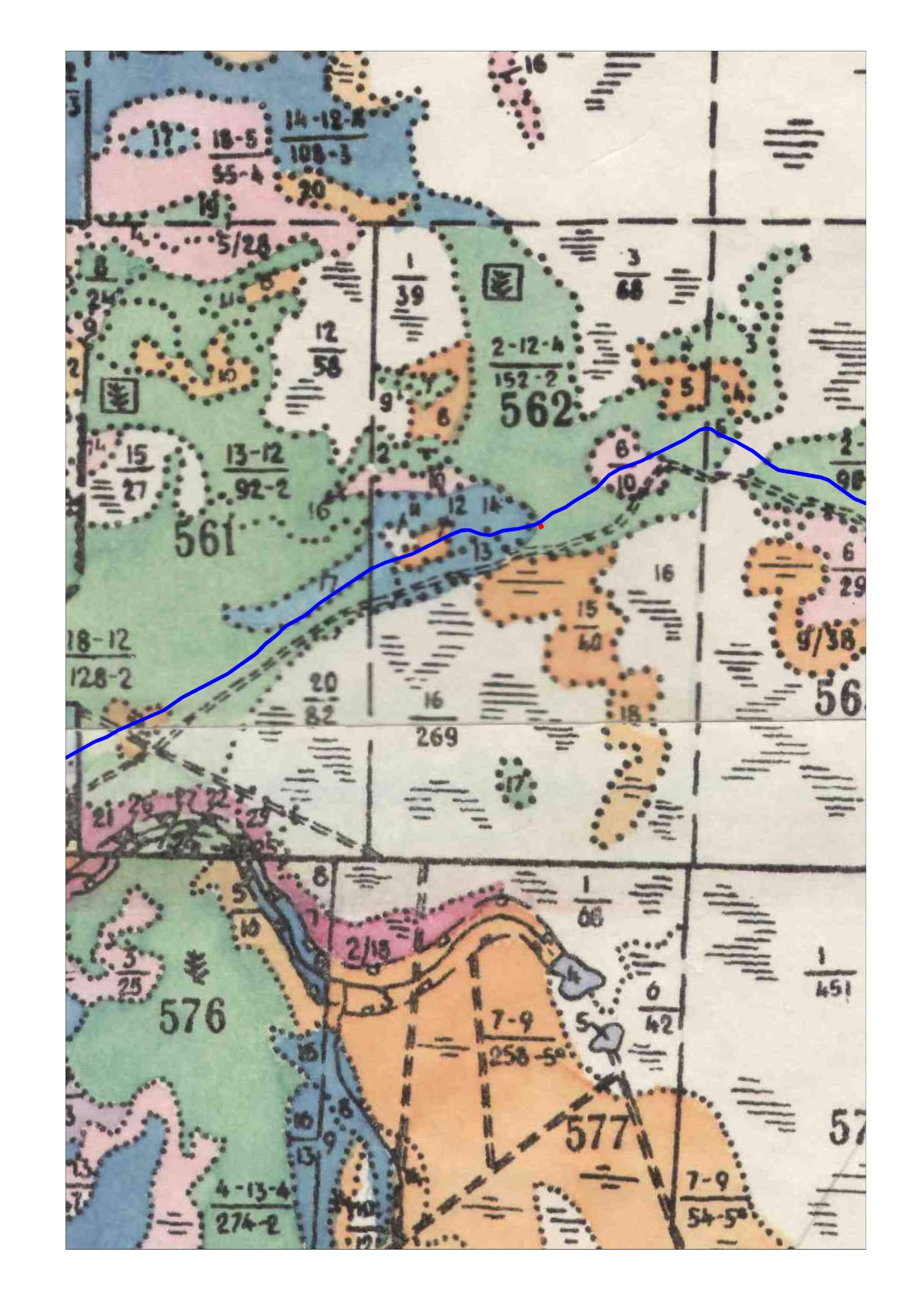 70:06:0100026:379                                                                                           70:06:0000000:26:ЗУ1(2)70:06:0000000:26Масштаб 1 : 25 000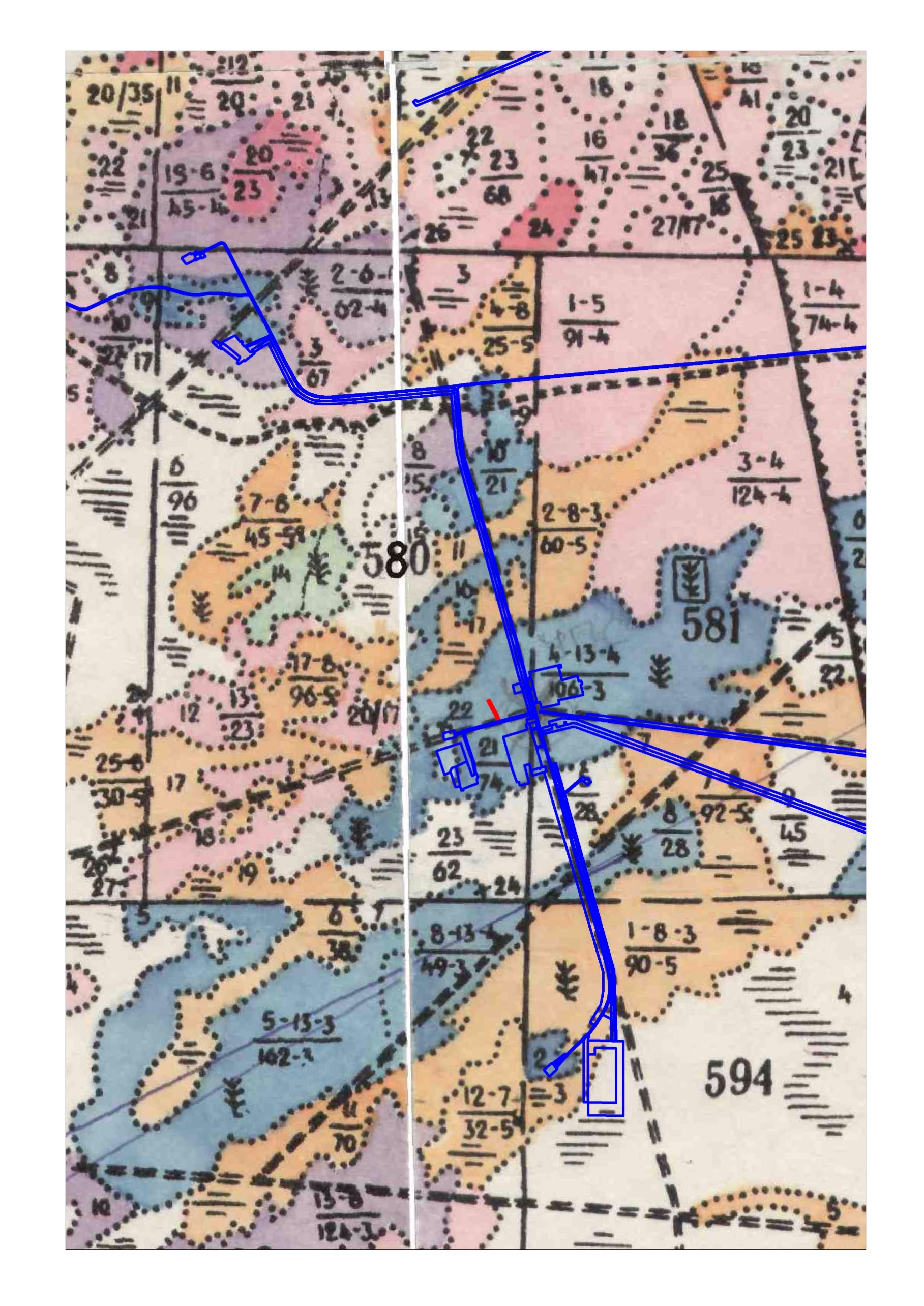 70:06:0000000:2670:06:0000000:26:ЗУ1(3)Условные обозначения:                      - границы образуемого лесного участка                     - границы существующих лесных участков учтенные в ЕГРН3.7Схема расположения проектируемого лесного участкаАдрес (местоположение):Российская Федерация, Томская область, Каргасокский район, Каргасокское лесничество, Нюрольское участковое лесничество, квартал 584, части выделов2,4,7, квартал 562, часть выдела2, квартал 580, часть выдела 21.Категория земель: земли лесного фондаВиды разрешенного использования: строительство, эксплуатация, реконструкция линейных объектов.Площадь проектируемого лесного участка: 0,5364 га.Наименование объекта:Вдольтрассовый проезд межпромыслового напорного нефтепровода «Столбовое нмр. – Верхнесалатское нмр.» (дорога вдольтрассовая)Масштаб 1:25 000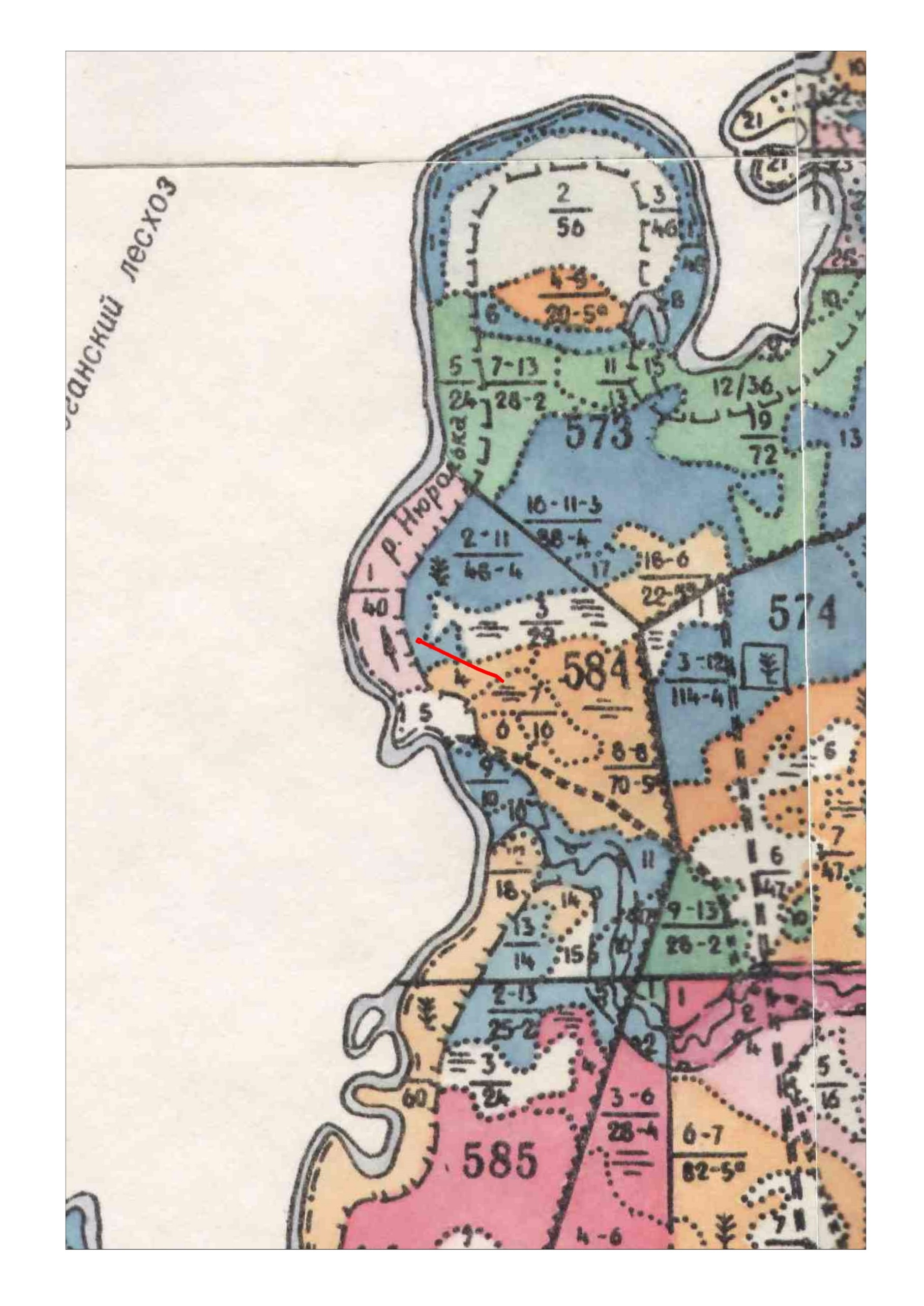 Масштаб 1:5 000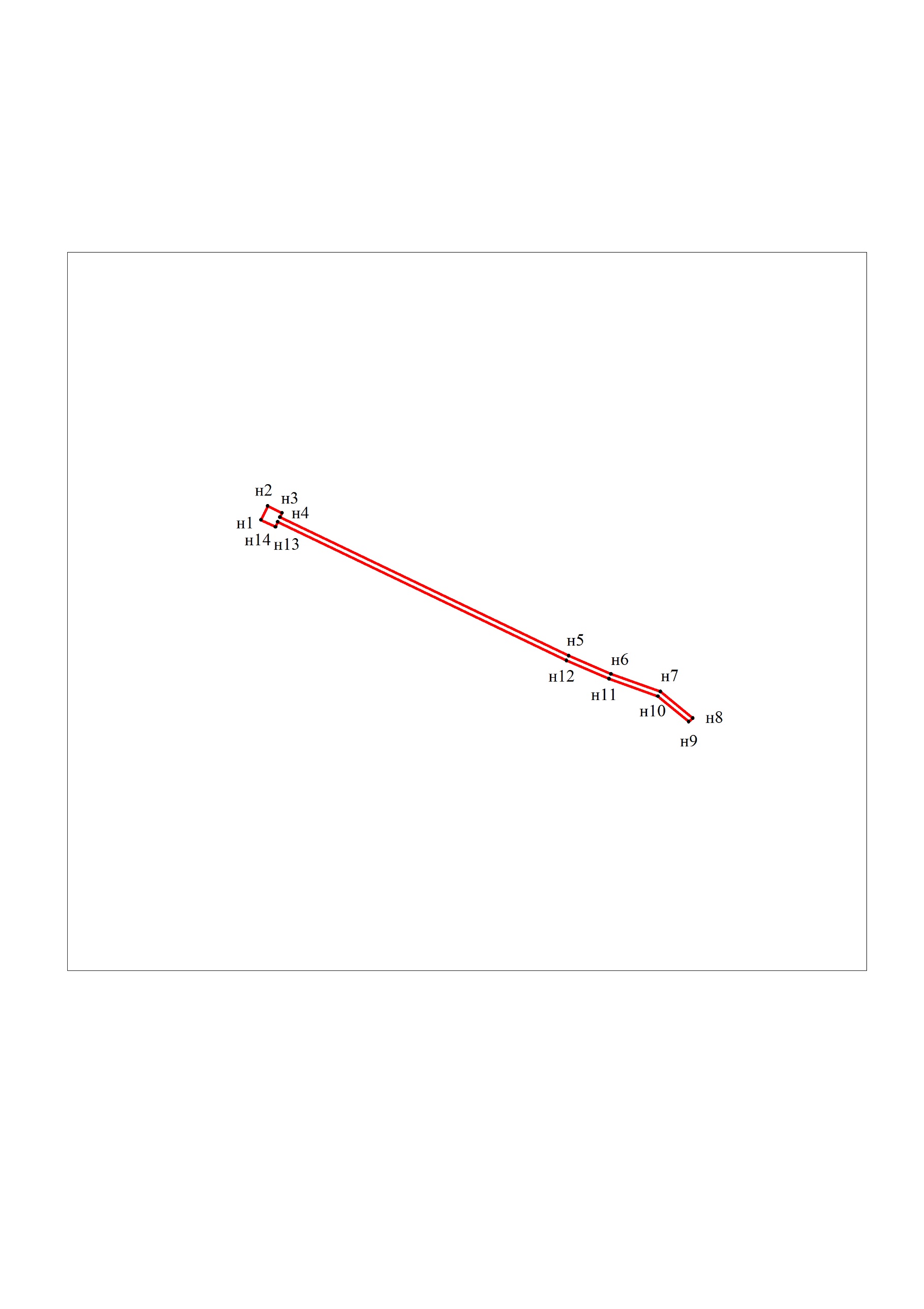 70:06:0000000:26:ЗУ1(1)Масштаб 1:25 000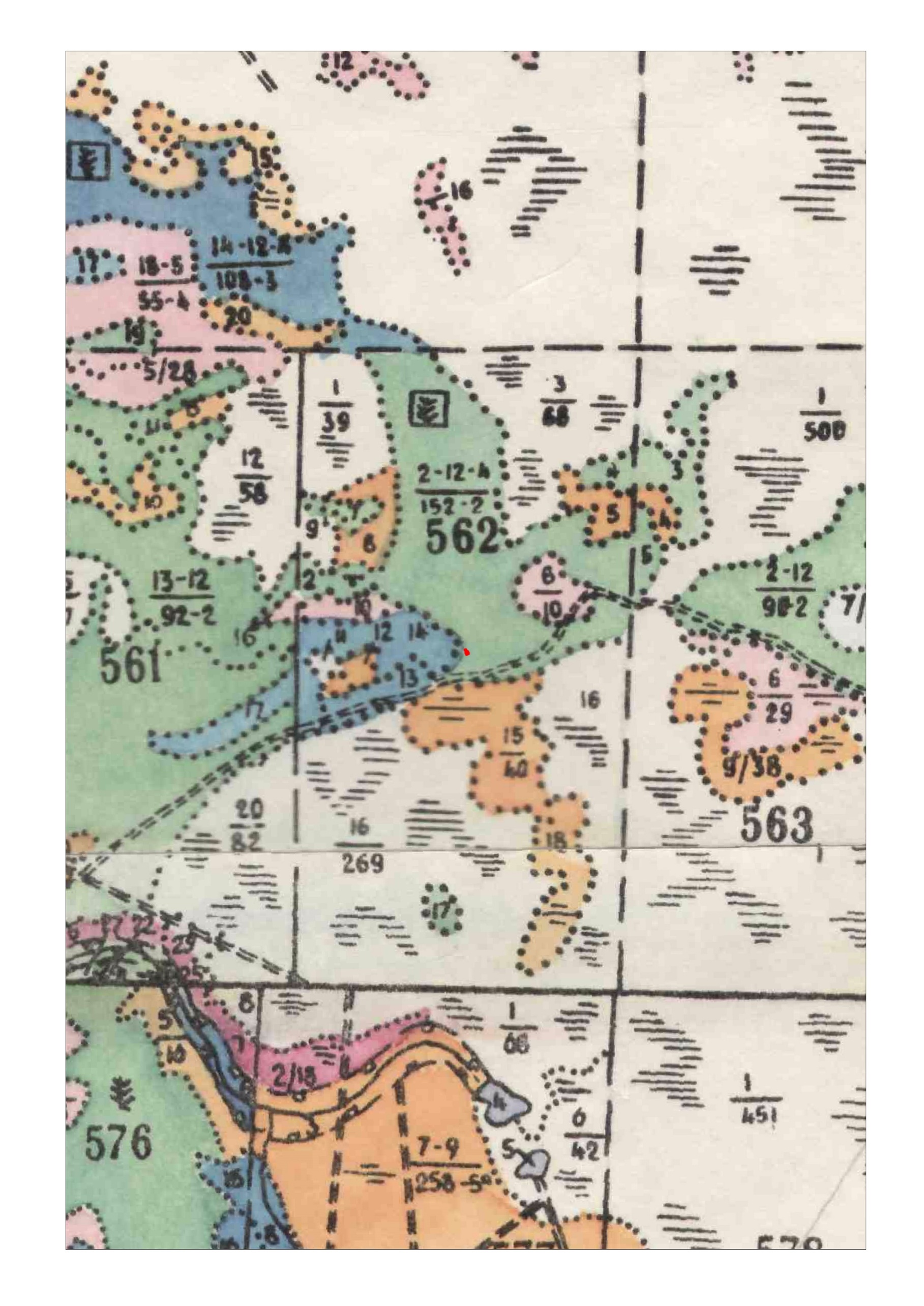 Масштаб 1:5 000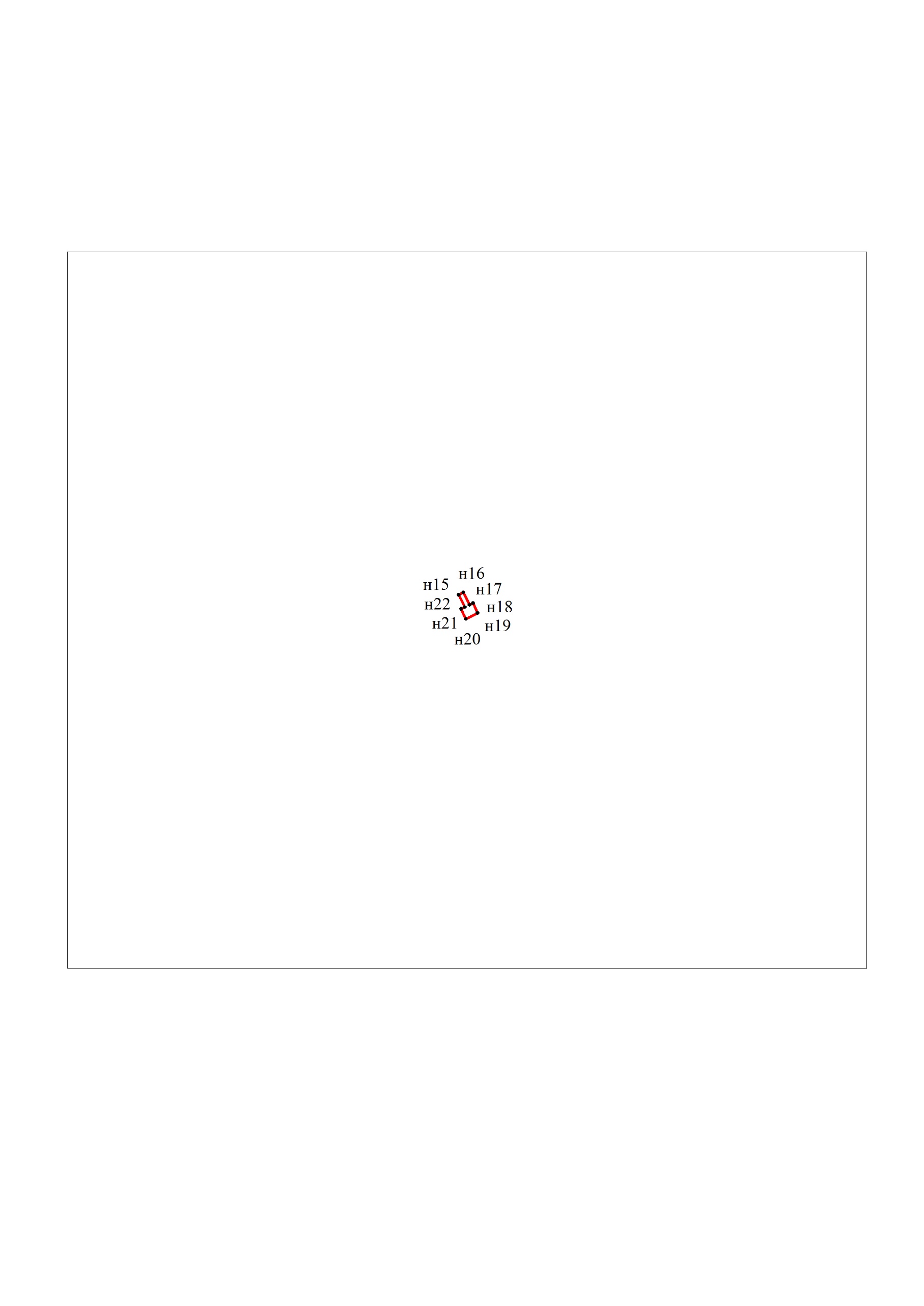 70:06:0000000:26:ЗУ1(2)Масштаб 1:25 000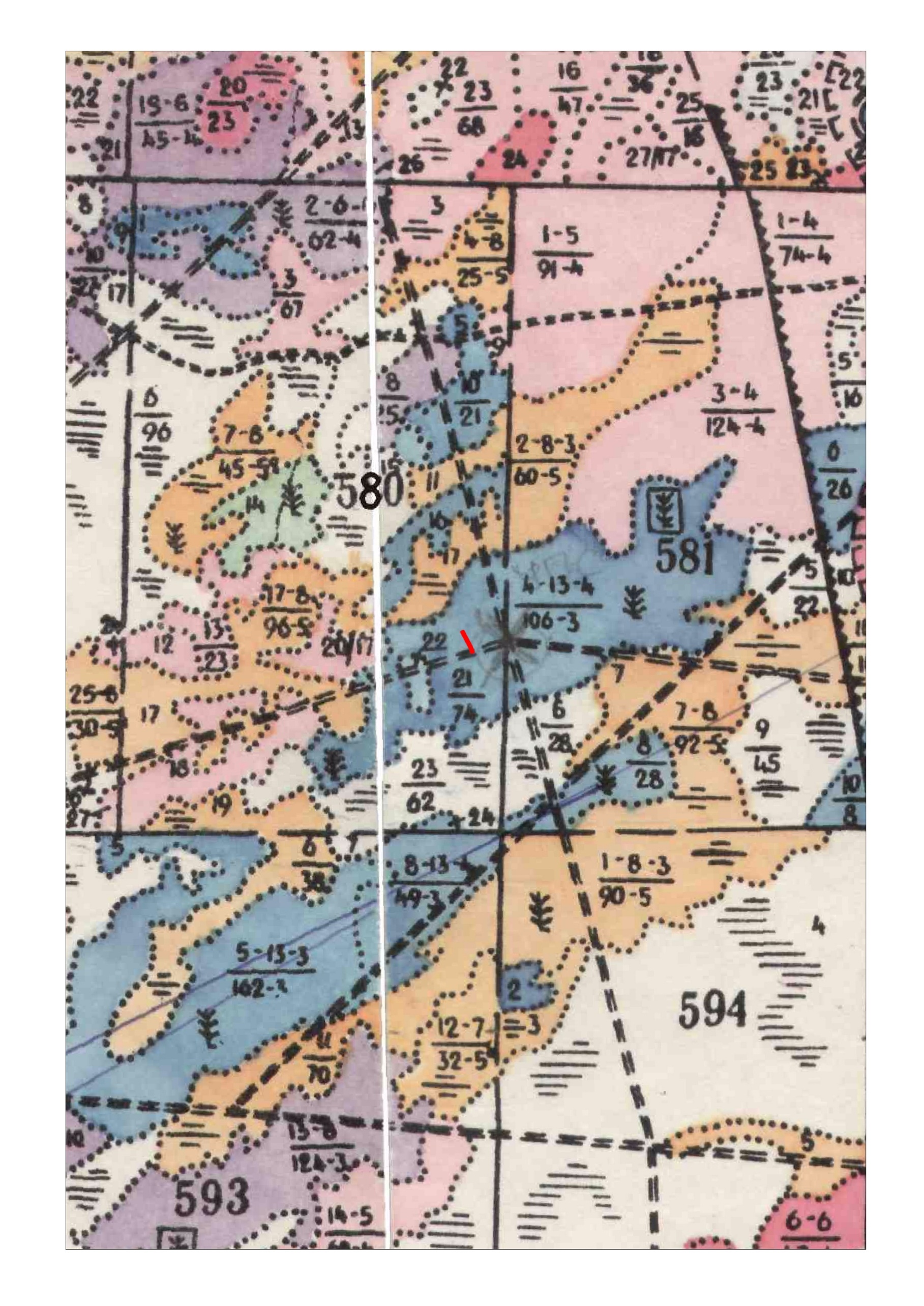 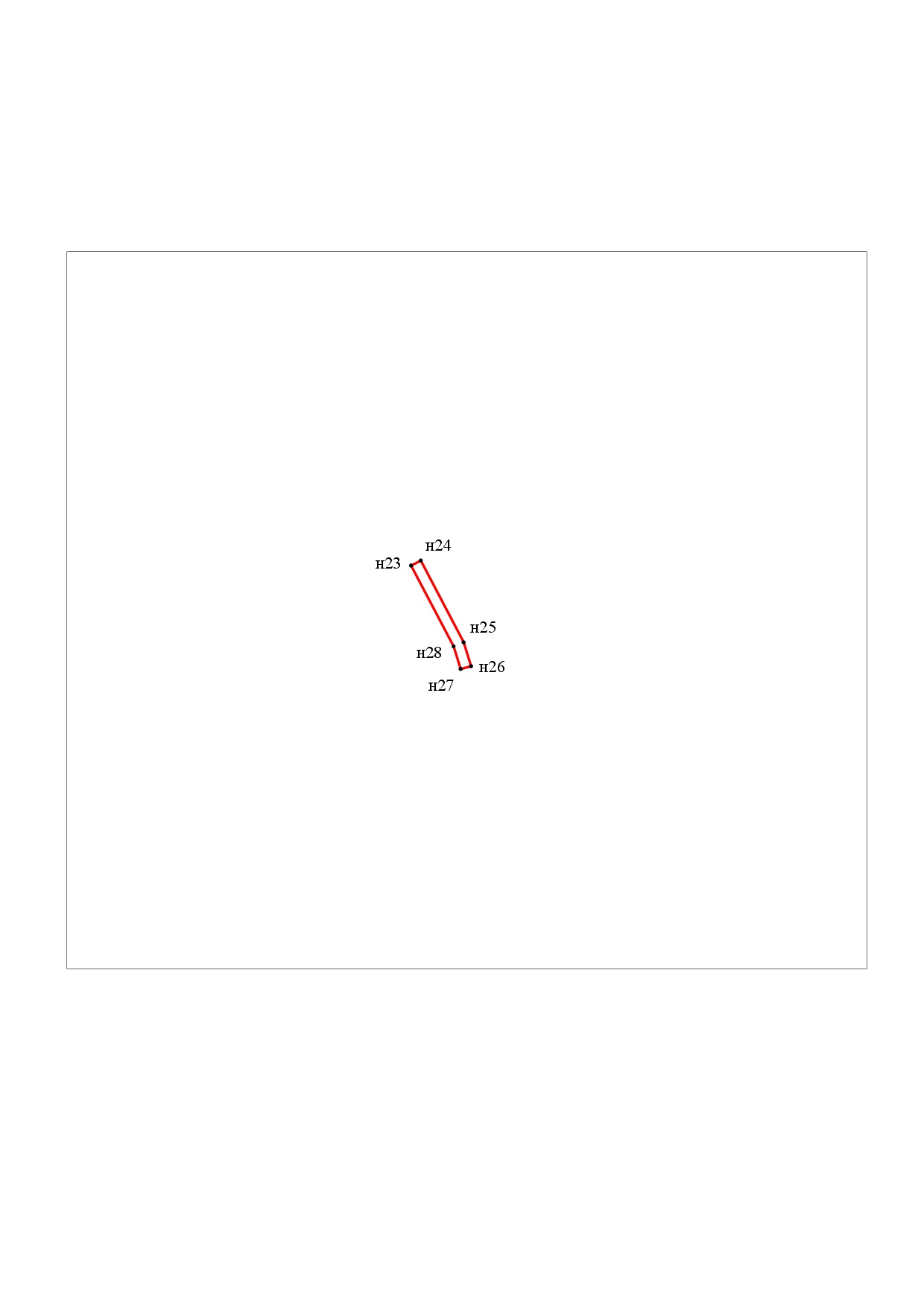                                                                                         70:06:0000000:26:ЗУ1(3)Условные обозначения:- границы образуемого (проектируемого) лесного участка    Приложение 1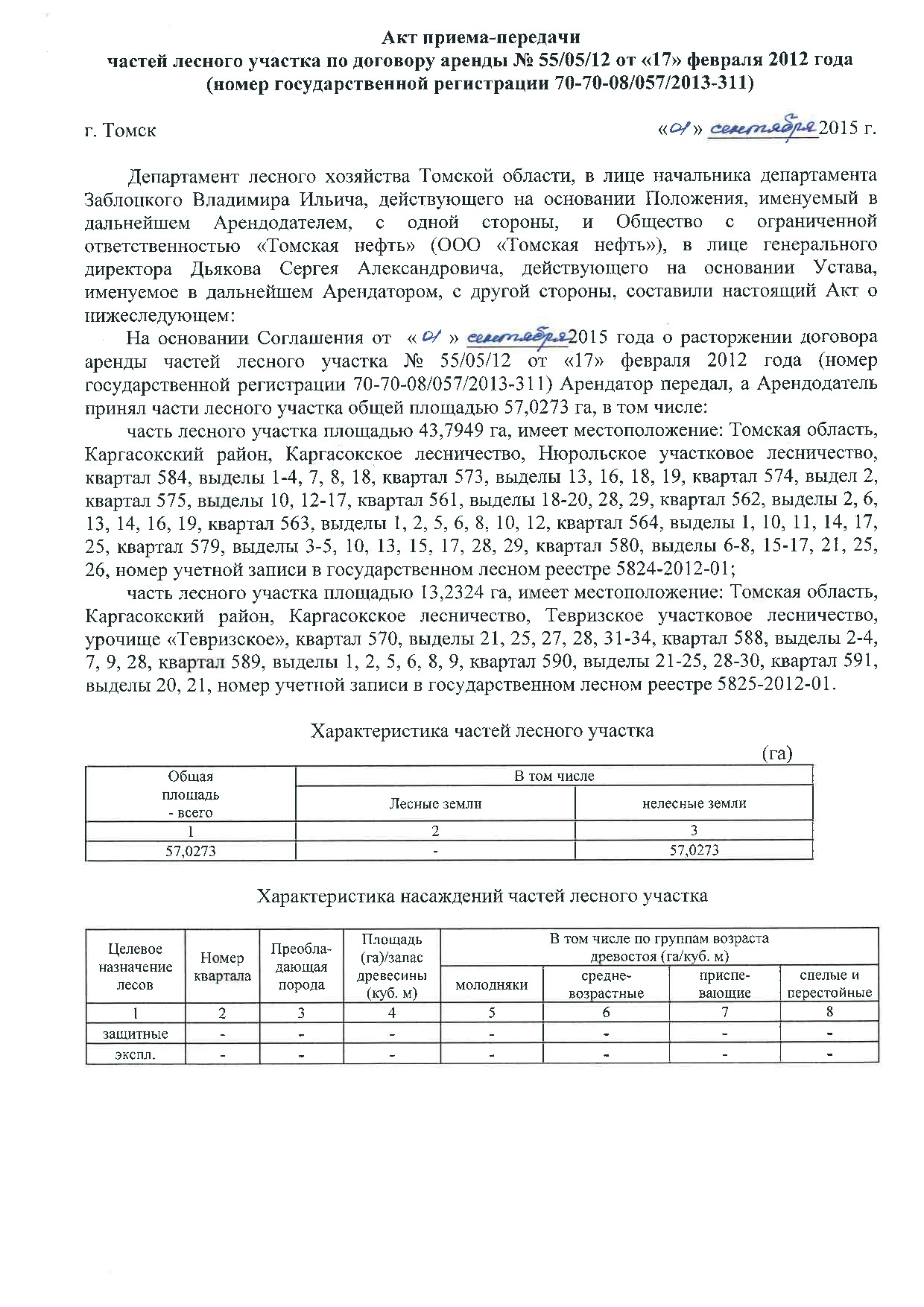 Приложение 2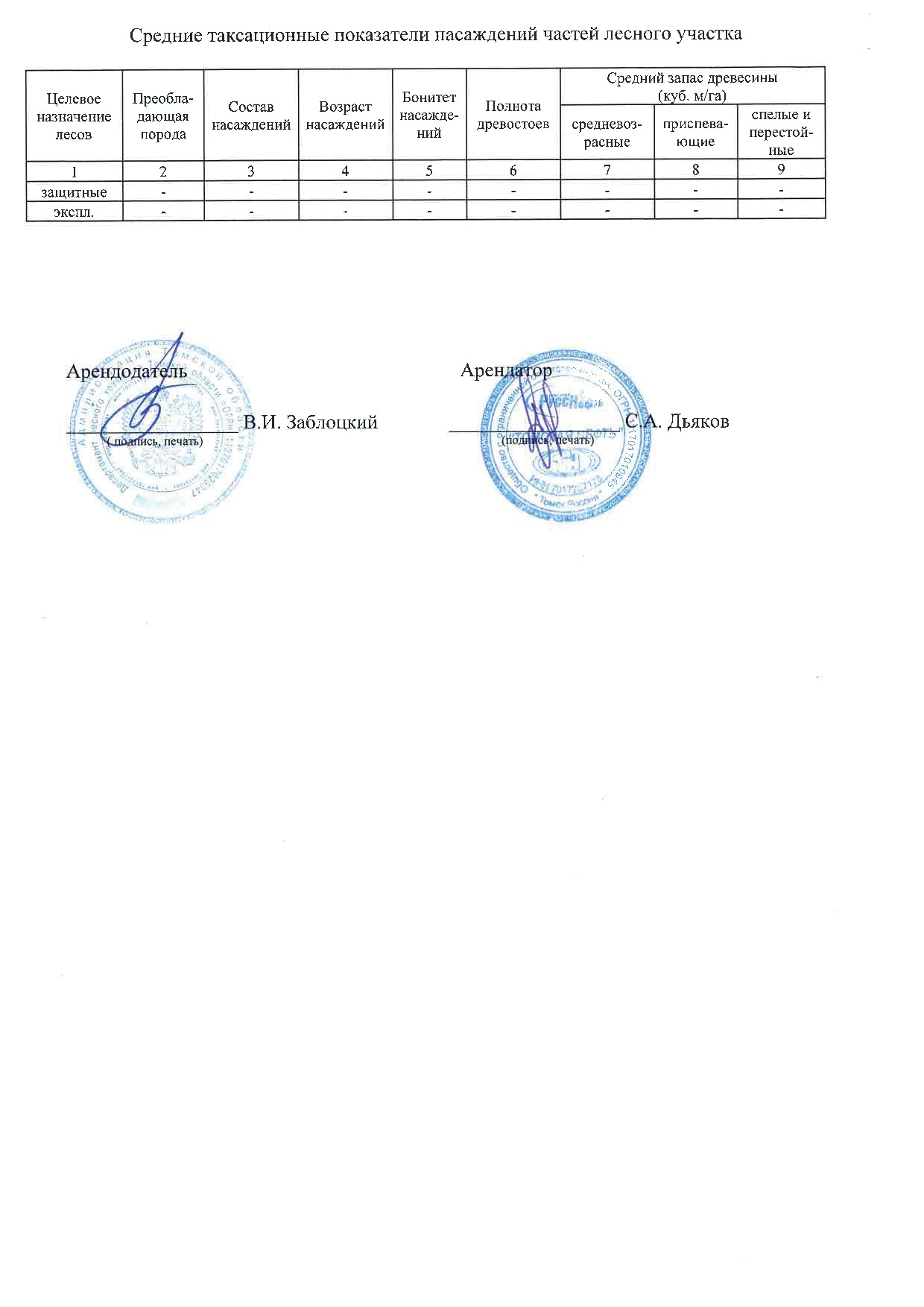 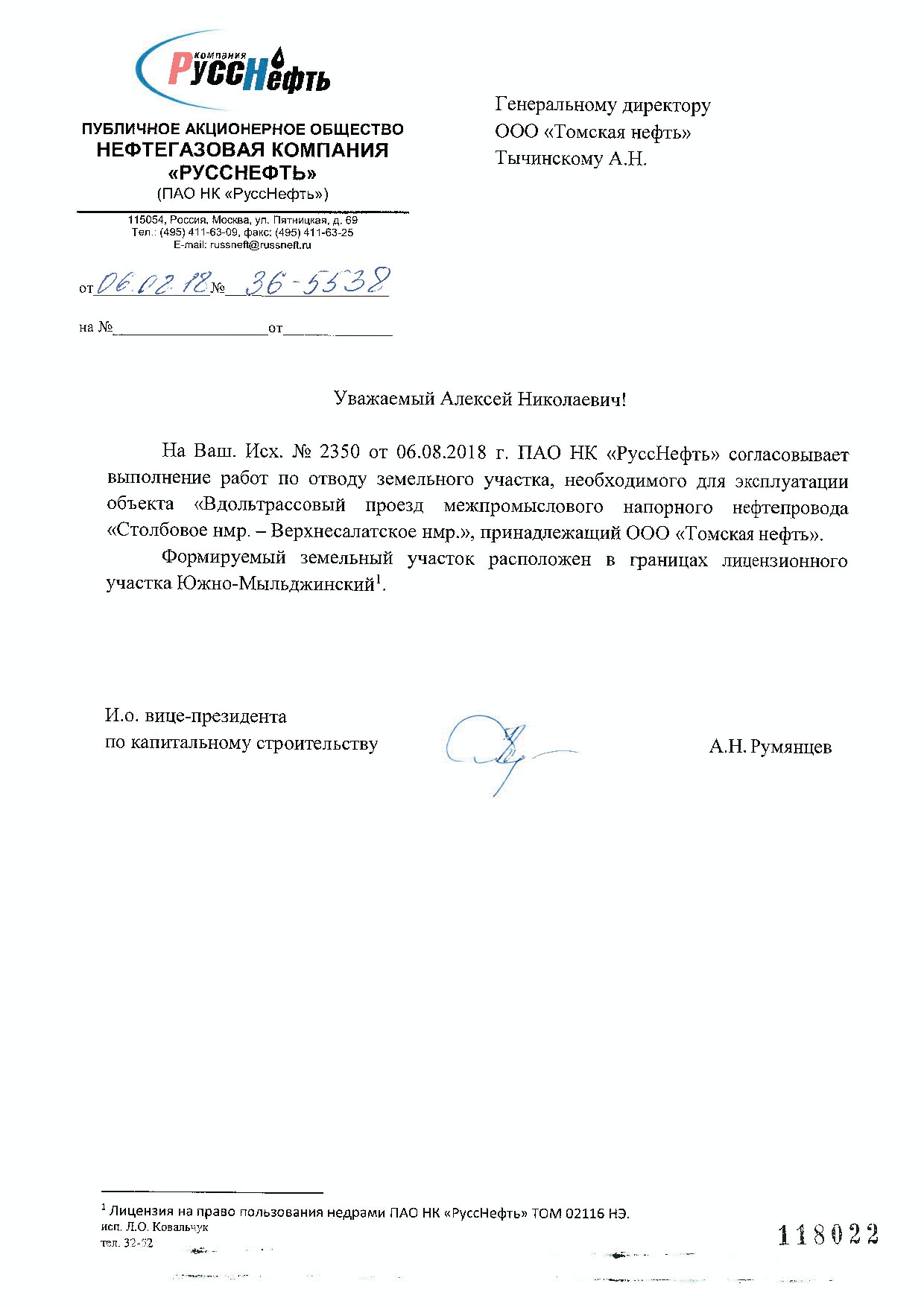 Приложение 321.05.2019                                                                                                                                                         № 129Об утверждении проекта межевания территории на объект «Вдольтрассовый проезд межпромыслового напорного нефтепровода «Столбовое нмр. – Верхнесалатское нмр.» на межселенной территории Каргасокского района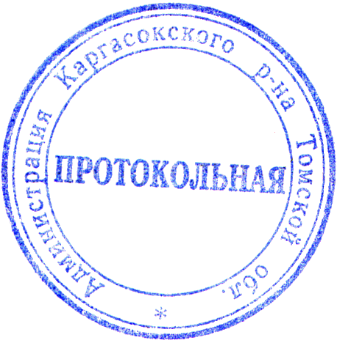 И.о. Главы Каргасокского района                                                             А.Ф. Шамраев                               РАЗРАБОТЧИК:РАЗРАБОТЧИК:РАЗРАБОТЧИК:СОГЛАСОВАНО:СОГЛАСОВАНО:ООО «Томская нефть»ООО «Томская нефть»ООО «Томская нефть»ООО «Томская нефть»Представитель ООО «Томская нефть»,Представитель ООО «Томская нефть»,Представитель ООО «Томская нефть»,действующий на основаниидействующий на основаниидействующий на основаниидоверенности от 10.01.2019г. № ТН-13/2019доверенности от 10.01.2019г. № ТН-13/2019доверенности от 10.01.2019г. № ТН-13/2019Е.А. КичеевЕ.А. КичеевС.А. Ненуженко" _______" ___________________ 2019 г." _______" ___________________ 2019 г.Наименование лесничества,участковоголесничества, урочища№ квартала№ части выделаПлощадь, гаРоссийская Федерация, Томская область, Каргасокский районРоссийская Федерация, Томская область, Каргасокский районРоссийская Федерация, Томская область, Каргасокский районРоссийская Федерация, Томская область, Каргасокский районВасюганское лесничество, Васюганское участковое лесничество, урочище «Васюганское»403490,0429Всего:Всего:Всего:0,0429Целевое назначение лесовПлощадь, га12Защитные леса, всего-В том числе:1) леса, расположенные на особо охраняемых природных территориях;-2) леса, расположенные в водоохранных зонах;-3) леса, выполняющие функции защиты природных и иных объектов, всего-Из них:а) леса, расположенные в первом и втором поясах зон санитарной охраны источников питьевого и хозяйственно-бытового водоснабжения;-б) защитные полосы лесов, расположенные вдоль железнодорожных путей общего пользования, федеральных автомобильных дорог общего пользования, автомобильных дорог общего пользования, находящихся в собственности субъектов Российской Федерации;-в) зеленые зоны;-в.1) лесопарковые зоны-г) городские леса;-д) леса, расположенные в первой, второй и третьей зонах округов санитарной (горно-санитарной) охраны лечебно-оздоровительных местностей и курортов;-4) ценные леса, итого-Из них:а) государственные защитные лесные полосы;-б) противоэрозионные леса;-в) леса, расположенные в пустынных, полупустынных, лесостепных, лесотундровых зонах, степях, горах;-г) леса, имеющие научное или историческое значение;-д) орехово-промысловые зоны;-е) лесные плодовые насаждения;-ж) ленточные боры;-з) запретные полосы лесов, расположенные вдоль водных объектов;-и) нерестоохранные полосы лесов-Эксплуатационные леса, всего0,0429Резервные леса, всего-Всего лесов:0,0429- заготовка древесины;- заготовка живицы;- заготовка и сбор недревесных лесных ресурсов;- заготовка пищевых лесных ресурсов и сбор лекарственных растений;- осуществление видов деятельности в сфере охотничьего хозяйства;- ведение сельского хозяйства;- осуществление научно-исследовательской деятельности, образовательной деятельности;- осуществление рекреационной деятельности;- создание лесных плантаций и их эксплуатация; - выращивание лесных плодовых, ягодных, декоративных растений, лекарственных растений;- выращивание посадочного материала лесных растений (саженцев, сеянцев)- выполнение работ  по геологическому изучению недр, разработка месторождений полезных ископаемых;- строительство и эксплуатация водохранилищ и иных искусственных водных объектов, а также гидротехнических сооружений, морских портов, морских терминалов, речных портов, причалов;- строительство, реконструкция, эксплуатация линейных объектов, - переработка древесины и иных лесных ресурсов;- осуществление религиозной деятельности;- выполнение изыскательских работ;- иные виды согласно п. 16 ч. 1 статьи 25 ЛК РФ.ПоказателиПлощадь, га%1. Общая площадь земель лесного фонда0,04291002. Лесные земли, всего--2.1. Покрытые лесной растительностью, всего--2.1.1. В том числе лесные культуры--2.2. Не покрытые лесной растительностью, всего--в том числе:несомкнувшиеся лесные культуры--лесные питомники, плантации--редины естественные--фонд лесовосстановления, всего--в том числе:гари--погибшие древостои--вырубки--прогалины, пустыри--3. Нелесные земли, всего0,0429100в том числе:--пашни--сенокосы--пастбища, луга--воды--дороги, просеки--усадьбы и пр.--болота--пески--прочие земли*0,0429100Целевое назначение
лесов№ квартала№ части выделаПлощадь
участка, га Состав насаждения или характеристика лесного участка при отсутствии насажденияЭлемент лесаВозраст, летВысота, мДиаметр, смКласс возрастаГруппа возрастаБонитетТип лесаПолнотаЗапас на 1 га ,м3Общий запас, м3Запас 
по породам, м3Примечание123456789101112131415161718Эксплуатационные403490,0429Нелесные, прочие (рекультивированные) земли* Нелесные, прочие (рекультивированные) земли* Нелесные, прочие (рекультивированные) земли* Нелесные, прочие (рекультивированные) земли* Нелесные, прочие (рекультивированные) земли* Нелесные, прочие (рекультивированные) земли* Нелесные, прочие (рекультивированные) земли* Нелесные, прочие (рекультивированные) земли* Нелесные, прочие (рекультивированные) земли* Нелесные, прочие (рекультивированные) земли* Нелесные, прочие (рекультивированные) земли* Нелесные, прочие (рекультивированные) земли* Нелесные, прочие (рекультивированные) земли* Нелесные, прочие (рекультивированные) земли* Итого эксплуатационныеИтого эксплуатационныеИтого эксплуатационные0,0429Итого защитныеИтого защитныеИтого защитные-ВСЕГОВСЕГОВСЕГО0,0429Целевое назначение лесовПреобладающая породаСостав насажденийВозрастБонитетПолнотаСредний запас древесины (куб.м/га)1234567Эксплуатационные леса------Защитные леса------Целевое назначение лесовПлощадь (га)Единица измеренияОбъемы использования лесов1234строительство, реконструкция, эксплуатация линейных объектовстроительство, реконструкция, эксплуатация линейных объектовстроительство, реконструкция, эксплуатация линейных объектовстроительство, реконструкция, эксплуатация линейных объектовЗащитные-га-Эксплуатационные0,0429га0,0429Итого0,0429 га0,0429Наименование лесничества, участкового лесничества, урочищаНомер квартала№ части выделаВиды ОЗУ, наименование ООПТ, виды зон с особыми условиями использования территорийОбщая площадь, га13456-----№ п/пЦелевое назначение лесов проектируемого лесного участкаОграничения использования лесов1231Эксплуатационные лесаВ соответствии с лесохозяйственным регламентом Каргасокского лесничества в эксплуатационных лесах допускается использование лесов всех видов, предусмотренных статьей 25 Лесного Кодекса Российской Федерации.№ п/пВиды использования лесов проектируемого лесного участкаОграничения 123Строительство, реконструкция, эксплуатация линейных объектовСогласно Приказу Рослесхоза от 10.06.2011 № 223 «Об утверждении правил использования лесов для строительства, реконструкции, эксплуатации линейных объектов» при использовании лесов в целях строительства, реконструкции и эксплуатации линейных объектов не допускается:
- повреждения лесных насаждений, растительного покрова и почв за пределами предоставленного лесного участка;
- захламления прилегающих территорий за пределами предоставленного лесного участка строительным и бытовым мусором, отходами древесины, иными видами отходов;
- загрязнение площади предоставленного лесного участка и территории за его пределами химическими и радиоактивными веществами;
- проезд транспортных средств и иных механизмов по произвольным, неустановленным маршрутам за пределами предоставленного лесного участка.Строительство, реконструкция, эксплуатация линейных объектовСогласно Приказу Рослесхоза от 10.06.2011 № 223 «Об утверждении правил использования лесов для строительства, реконструкции, эксплуатации линейных объектов» при использовании лесов в целях строительства, реконструкции и эксплуатации линейных объектов не допускается:
- повреждения лесных насаждений, растительного покрова и почв за пределами предоставленного лесного участка;
- захламления прилегающих территорий за пределами предоставленного лесного участка строительным и бытовым мусором, отходами древесины, иными видами отходов;
- загрязнение площади предоставленного лесного участка и территории за его пределами химическими и радиоактивными веществами;
- проезд транспортных средств и иных механизмов по произвольным, неустановленным маршрутам за пределами предоставленного лесного участка.Строительство, реконструкция, эксплуатация линейных объектовСогласно Приказу Рослесхоза от 10.06.2011 № 223 «Об утверждении правил использования лесов для строительства, реконструкции, эксплуатации линейных объектов» при использовании лесов в целях строительства, реконструкции и эксплуатации линейных объектов не допускается:
- повреждения лесных насаждений, растительного покрова и почв за пределами предоставленного лесного участка;
- захламления прилегающих территорий за пределами предоставленного лесного участка строительным и бытовым мусором, отходами древесины, иными видами отходов;
- загрязнение площади предоставленного лесного участка и территории за его пределами химическими и радиоактивными веществами;
- проезд транспортных средств и иных механизмов по произвольным, неустановленным маршрутам за пределами предоставленного лесного участка.Строительство, реконструкция, эксплуатация линейных объектовСогласно Приказу Рослесхоза от 10.06.2011 № 223 «Об утверждении правил использования лесов для строительства, реконструкции, эксплуатации линейных объектов» при использовании лесов в целях строительства, реконструкции и эксплуатации линейных объектов не допускается:
- повреждения лесных насаждений, растительного покрова и почв за пределами предоставленного лесного участка;
- захламления прилегающих территорий за пределами предоставленного лесного участка строительным и бытовым мусором, отходами древесины, иными видами отходов;
- загрязнение площади предоставленного лесного участка и территории за его пределами химическими и радиоактивными веществами;
- проезд транспортных средств и иных механизмов по произвольным, неустановленным маршрутам за пределами предоставленного лесного участка.Строительство, реконструкция, эксплуатация линейных объектовСогласно Приказу Рослесхоза от 10.06.2011 № 223 «Об утверждении правил использования лесов для строительства, реконструкции, эксплуатации линейных объектов» при использовании лесов в целях строительства, реконструкции и эксплуатации линейных объектов не допускается:
- повреждения лесных насаждений, растительного покрова и почв за пределами предоставленного лесного участка;
- захламления прилегающих территорий за пределами предоставленного лесного участка строительным и бытовым мусором, отходами древесины, иными видами отходов;
- загрязнение площади предоставленного лесного участка и территории за его пределами химическими и радиоактивными веществами;
- проезд транспортных средств и иных механизмов по произвольным, неустановленным маршрутам за пределами предоставленного лесного участка.Строительство, реконструкция, эксплуатация линейных объектовСогласно Приказу Рослесхоза от 10.06.2011 № 223 «Об утверждении правил использования лесов для строительства, реконструкции, эксплуатации линейных объектов» при использовании лесов в целях строительства, реконструкции и эксплуатации линейных объектов не допускается:
- повреждения лесных насаждений, растительного покрова и почв за пределами предоставленного лесного участка;
- захламления прилегающих территорий за пределами предоставленного лесного участка строительным и бытовым мусором, отходами древесины, иными видами отходов;
- загрязнение площади предоставленного лесного участка и территории за его пределами химическими и радиоактивными веществами;
- проезд транспортных средств и иных механизмов по произвольным, неустановленным маршрутам за пределами предоставленного лесного участка.Строительство, реконструкция, эксплуатация линейных объектовСогласно Приказу Рослесхоза от 10.06.2011 № 223 «Об утверждении правил использования лесов для строительства, реконструкции, эксплуатации линейных объектов» при использовании лесов в целях строительства, реконструкции и эксплуатации линейных объектов не допускается:
- повреждения лесных насаждений, растительного покрова и почв за пределами предоставленного лесного участка;
- захламления прилегающих территорий за пределами предоставленного лесного участка строительным и бытовым мусором, отходами древесины, иными видами отходов;
- загрязнение площади предоставленного лесного участка и территории за его пределами химическими и радиоактивными веществами;
- проезд транспортных средств и иных механизмов по произвольным, неустановленным маршрутам за пределами предоставленного лесного участка.Строительство, реконструкция, эксплуатация линейных объектовСогласно Приказу Рослесхоза от 10.06.2011 № 223 «Об утверждении правил использования лесов для строительства, реконструкции, эксплуатации линейных объектов» при использовании лесов в целях строительства, реконструкции и эксплуатации линейных объектов не допускается:
- повреждения лесных насаждений, растительного покрова и почв за пределами предоставленного лесного участка;
- захламления прилегающих территорий за пределами предоставленного лесного участка строительным и бытовым мусором, отходами древесины, иными видами отходов;
- загрязнение площади предоставленного лесного участка и территории за его пределами химическими и радиоактивными веществами;
- проезд транспортных средств и иных механизмов по произвольным, неустановленным маршрутам за пределами предоставленного лесного участка.Строительство, реконструкция, эксплуатация линейных объектовСогласно Приказу Рослесхоза от 10.06.2011 № 223 «Об утверждении правил использования лесов для строительства, реконструкции, эксплуатации линейных объектов» при использовании лесов в целях строительства, реконструкции и эксплуатации линейных объектов не допускается:
- повреждения лесных насаждений, растительного покрова и почв за пределами предоставленного лесного участка;
- захламления прилегающих территорий за пределами предоставленного лесного участка строительным и бытовым мусором, отходами древесины, иными видами отходов;
- загрязнение площади предоставленного лесного участка и территории за его пределами химическими и радиоактивными веществами;
- проезд транспортных средств и иных механизмов по произвольным, неустановленным маршрутам за пределами предоставленного лесного участка.Строительство, реконструкция, эксплуатация линейных объектовСогласно Приказу Рослесхоза от 10.06.2011 № 223 «Об утверждении правил использования лесов для строительства, реконструкции, эксплуатации линейных объектов» при использовании лесов в целях строительства, реконструкции и эксплуатации линейных объектов не допускается:
- повреждения лесных насаждений, растительного покрова и почв за пределами предоставленного лесного участка;
- захламления прилегающих территорий за пределами предоставленного лесного участка строительным и бытовым мусором, отходами древесины, иными видами отходов;
- загрязнение площади предоставленного лесного участка и территории за его пределами химическими и радиоактивными веществами;
- проезд транспортных средств и иных механизмов по произвольным, неустановленным маршрутам за пределами предоставленного лесного участка.Строительство, реконструкция, эксплуатация линейных объектовСогласно Приказу Рослесхоза от 10.06.2011 № 223 «Об утверждении правил использования лесов для строительства, реконструкции, эксплуатации линейных объектов» при использовании лесов в целях строительства, реконструкции и эксплуатации линейных объектов не допускается:
- повреждения лесных насаждений, растительного покрова и почв за пределами предоставленного лесного участка;
- захламления прилегающих территорий за пределами предоставленного лесного участка строительным и бытовым мусором, отходами древесины, иными видами отходов;
- загрязнение площади предоставленного лесного участка и территории за его пределами химическими и радиоактивными веществами;
- проезд транспортных средств и иных механизмов по произвольным, неустановленным маршрутам за пределами предоставленного лесного участка.Строительство, реконструкция, эксплуатация линейных объектовСогласно Приказу Рослесхоза от 10.06.2011 № 223 «Об утверждении правил использования лесов для строительства, реконструкции, эксплуатации линейных объектов» при использовании лесов в целях строительства, реконструкции и эксплуатации линейных объектов не допускается:
- повреждения лесных насаждений, растительного покрова и почв за пределами предоставленного лесного участка;
- захламления прилегающих территорий за пределами предоставленного лесного участка строительным и бытовым мусором, отходами древесины, иными видами отходов;
- загрязнение площади предоставленного лесного участка и территории за его пределами химическими и радиоактивными веществами;
- проезд транспортных средств и иных механизмов по произвольным, неустановленным маршрутам за пределами предоставленного лесного участка.Строительство, реконструкция, эксплуатация линейных объектовСогласно Приказу Рослесхоза от 10.06.2011 № 223 «Об утверждении правил использования лесов для строительства, реконструкции, эксплуатации линейных объектов» при использовании лесов в целях строительства, реконструкции и эксплуатации линейных объектов не допускается:
- повреждения лесных насаждений, растительного покрова и почв за пределами предоставленного лесного участка;
- захламления прилегающих территорий за пределами предоставленного лесного участка строительным и бытовым мусором, отходами древесины, иными видами отходов;
- загрязнение площади предоставленного лесного участка и территории за его пределами химическими и радиоактивными веществами;
- проезд транспортных средств и иных механизмов по произвольным, неустановленным маршрутам за пределами предоставленного лесного участка.Строительство, реконструкция, эксплуатация линейных объектовСогласно Приказу Рослесхоза от 10.06.2011 № 223 «Об утверждении правил использования лесов для строительства, реконструкции, эксплуатации линейных объектов» при использовании лесов в целях строительства, реконструкции и эксплуатации линейных объектов не допускается:
- повреждения лесных насаждений, растительного покрова и почв за пределами предоставленного лесного участка;
- захламления прилегающих территорий за пределами предоставленного лесного участка строительным и бытовым мусором, отходами древесины, иными видами отходов;
- загрязнение площади предоставленного лесного участка и территории за его пределами химическими и радиоактивными веществами;
- проезд транспортных средств и иных механизмов по произвольным, неустановленным маршрутам за пределами предоставленного лесного участка.№ п/пНаименование  лесничества, участкового лесничества, урочищаНомер квартала№ части выделаПлощадь объекта (га)Наименование объекта------Обозначениехарактерных точекКоординаты, мКоординаты, мОбозначениехарактерных точекХYн1618855,152199198,21н2618862,542199216,86н3618867,642199214,73н4618874,312199230,59н5618857,742199237,53н6618851,202199221,60н7618857,012199219,17н8618849,582199200,43н1618855,152199198,21Обозначение характерных точекДлина линий, мНаправление румбы (азимуты) линийн1-н220,06СВ:68°22'54"н2-н35,53СЗ:22°38'50"н3-н417,20СВ:67°10'47"н4-н517,97ЮВ:22°44'17"н5-н617,23ЮЗ:67°41'05"н6-н76,30СЗ:22°39'10"н7-н820,16ЮЗ:68°22'15"н8-н16,00СЗ:21°43'04"РАЗРАБОТЧИК:РАЗРАБОТЧИК:РАЗРАБОТЧИК:СОГЛАСОВАНО:СОГЛАСОВАНО:ООО «Томская нефть»ООО «Томская нефть»ООО «Томская нефть»ООО «Томская нефть»Представитель ООО «Томская нефть»,Представитель ООО «Томская нефть»,Представитель ООО «Томская нефть»,действующий на основаниидействующий на основаниидействующий на основаниидоверенности от 10.01.2019г. № ТН-13/2019доверенности от 10.01.2019г. № ТН-13/2019доверенности от 10.01.2019г. № ТН-13/2019Е.А. КичеевЕ.А. КичеевС.А. Ненуженко" _______" ___________________ 2019 г." _______" ___________________ 2019 г.Наименование лесничества,участковоголесничества, урочища№ квартала№ части выделаПлощадь, гаРоссийская Федерация, Томская область, Каргасокский районРоссийская Федерация, Томская область, Каргасокский районРоссийская Федерация, Томская область, Каргасокский районРоссийская Федерация, Томская область, Каргасокский район:20466:ЗУ1(1):20466:ЗУ1(1):20466:ЗУ1(1):20466:ЗУ1(1)Васюганское лесничество, Васюганское участковое лесничество, урочище «Васюганское»443150,0499:20466:ЗУ1(2):20466:ЗУ1(2):20466:ЗУ1(2):20466:ЗУ1(2)Васюганское лесничество, Васюганское участковое лесничество, урочище «Васюганское»56860,0528:20466:ЗУ1(3):20466:ЗУ1(3):20466:ЗУ1(3):20466:ЗУ1(3)Васюганское лесничество, Васюганское участковое лесничество, урочище «Васюганское»640290,0558:20466:ЗУ1(4):20466:ЗУ1(4):20466:ЗУ1(4):20466:ЗУ1(4)Васюганское лесничество, Васюганское участковое лесничество, урочище «Васюганское»712150,0510:20466:ЗУ1(5):20466:ЗУ1(5):20466:ЗУ1(5):20466:ЗУ1(5)Васюганское лесничество, Васюганское участковое лесничество, урочище «Васюганское»777150,0264:20466:ЗУ1(6):20466:ЗУ1(6):20466:ЗУ1(6):20466:ЗУ1(6)Васюганское лесничество, Васюганское участковое лесничество, урочище «Васюганское»777210,0331:20466:ЗУ1(7):20466:ЗУ1(7):20466:ЗУ1(7):20466:ЗУ1(7)Васюганское лесничество, Васюганское участковое лесничество, урочище «Васюганское»917220,0309Всего:Всего:Всего:0,2999Целевое назначение лесовПлощадь, га12Защитные леса, всего-В том числе:1) леса, расположенные на особо охраняемых природных территориях;-2) леса, расположенные в водоохранных зонах;-3) леса, выполняющие функции защиты природных и иных объектов, всего-Из них:а) леса, расположенные в первом и втором поясах зон санитарной охраны источников питьевого и хозяйственно-бытового водоснабжения;-б) защитные полосы лесов, расположенные вдоль железнодорожных путей общего пользования, федеральных автомобильных дорог общего пользования, автомобильных дорог общего пользования, находящихся в собственности субъектов Российской Федерации;-в) зеленые зоны;-в.1) лесопарковые зоны-г) городские леса;-д) леса, расположенные в первой, второй и третьей зонах округов санитарной (горно-санитарной) охраны лечебно-оздоровительных местностей и курортов;-4) ценные леса, итого-Из них:а) государственные защитные лесные полосы;-б) противоэрозионные леса;-в) леса, расположенные в пустынных, полупустынных, лесостепных, лесотундровых зонах, степях, горах;-г) леса, имеющие научное или историческое значение;-д) орехово-промысловые зоны;-е) лесные плодовые насаждения;-ж) ленточные боры;-з) запретные полосы лесов, расположенные вдоль водных объектов;-и) нерестоохранные полосы лесов-Эксплуатационные леса, всего0,2999Резервные леса, всего-Всего лесов:0,2999- заготовка древесины;- заготовка живицы;- заготовка и сбор недревесных лесных ресурсов;- заготовка пищевых лесных ресурсов и сбор лекарственных растений;- осуществление видов деятельности в сфере охотничьего хозяйства;- ведение сельского хозяйства;- осуществление научно-исследовательской деятельности, образовательной деятельности;- осуществление рекреационной деятельности;- создание лесных плантаций и их эксплуатация; - выращивание лесных плодовых, ягодных, декоративных растений, лекарственных растений;- выращивание посадочного материала лесных растений (саженцев, сеянцев)- выполнение работ по геологическому изучению недр, разработка месторождений полезных ископаемых;- строительство и эксплуатация водохранилищ и иных искусственных водных объектов, а также гидротехнических сооружений, морских портов, морских терминалов, речных портов, причалов;- строительство, реконструкция, эксплуатация линейных объектов, - переработка древесины и иных лесных ресурсов;- осуществление религиозной деятельности;- выполнение изыскательских работ;- иные виды согласно п. 16 ч. 1 статьи 25 ЛК РФ.ПоказателиПлощадь, га%1. Общая площадь земель лесного фонда0,29991002. Лесные земли, всего--2.1. Покрытые лесной растительностью, всего--2.1.1. В том числе лесные культуры--2.2. Не покрытые лесной растительностью, всего--в том числе:несомкнувшиеся лесные культуры--лесные питомники, плантации--редины естественные--фонд лесовосстановления, всего--в том числе:гари--погибшие древостои--вырубки--прогалины, пустыри--3. Нелесные земли, всего0,2999100в том числе:--пашни--сенокосы--пастбища, луга--воды--дороги, просеки--усадьбы и пр.--болота--пески--прочие земли*0,2999100Целевое назначение
лесов№ квартала№ части выделаПлощадь
участка, га Состав насаждения или характеристика лесного участка при отсутствии насажденияЭлемент лесаВозраст, летВысота, мДиаметр, смКласс возрастаГруппа возрастаБонитетТип лесаПолнотаЗапас на 1 га ,м3Общий запас, м3Запас 
по породам, м3Примечание123456789101112131415161718:20466:ЗУ1(1):20466:ЗУ1(1):20466:ЗУ1(1):20466:ЗУ1(1):20466:ЗУ1(1):20466:ЗУ1(1):20466:ЗУ1(1):20466:ЗУ1(1):20466:ЗУ1(1):20466:ЗУ1(1):20466:ЗУ1(1):20466:ЗУ1(1):20466:ЗУ1(1):20466:ЗУ1(1):20466:ЗУ1(1):20466:ЗУ1(1):20466:ЗУ1(1):20466:ЗУ1(1)Эксплуатационные443150,0499Нелесные, прочие (рекультивированные) земли*Нелесные, прочие (рекультивированные) земли*Нелесные, прочие (рекультивированные) земли*Нелесные, прочие (рекультивированные) земли*Нелесные, прочие (рекультивированные) земли*Нелесные, прочие (рекультивированные) земли*Нелесные, прочие (рекультивированные) земли*Нелесные, прочие (рекультивированные) земли*Нелесные, прочие (рекультивированные) земли*Нелесные, прочие (рекультивированные) земли*Нелесные, прочие (рекультивированные) земли*Нелесные, прочие (рекультивированные) земли*Нелесные, прочие (рекультивированные) земли*Нелесные, прочие (рекультивированные) земли*:20466:ЗУ1(2):20466:ЗУ1(2):20466:ЗУ1(2):20466:ЗУ1(2):20466:ЗУ1(2):20466:ЗУ1(2):20466:ЗУ1(2):20466:ЗУ1(2):20466:ЗУ1(2):20466:ЗУ1(2):20466:ЗУ1(2):20466:ЗУ1(2):20466:ЗУ1(2):20466:ЗУ1(2):20466:ЗУ1(2):20466:ЗУ1(2):20466:ЗУ1(2):20466:ЗУ1(2)Эксплуатационные56860,0528Нелесные, прочие (рекультивированные) земли*Нелесные, прочие (рекультивированные) земли*Нелесные, прочие (рекультивированные) земли*Нелесные, прочие (рекультивированные) земли*Нелесные, прочие (рекультивированные) земли*Нелесные, прочие (рекультивированные) земли*Нелесные, прочие (рекультивированные) земли*Нелесные, прочие (рекультивированные) земли*Нелесные, прочие (рекультивированные) земли*Нелесные, прочие (рекультивированные) земли*Нелесные, прочие (рекультивированные) земли*Нелесные, прочие (рекультивированные) земли*Нелесные, прочие (рекультивированные) земли*Нелесные, прочие (рекультивированные) земли*:20466:ЗУ1(3):20466:ЗУ1(3):20466:ЗУ1(3):20466:ЗУ1(3):20466:ЗУ1(3):20466:ЗУ1(3):20466:ЗУ1(3):20466:ЗУ1(3):20466:ЗУ1(3):20466:ЗУ1(3):20466:ЗУ1(3):20466:ЗУ1(3):20466:ЗУ1(3):20466:ЗУ1(3):20466:ЗУ1(3):20466:ЗУ1(3):20466:ЗУ1(3):20466:ЗУ1(3)Эксплуатационные640290,0558Нелесные, прочие (рекультивированные) земли*Нелесные, прочие (рекультивированные) земли*Нелесные, прочие (рекультивированные) земли*Нелесные, прочие (рекультивированные) земли*Нелесные, прочие (рекультивированные) земли*Нелесные, прочие (рекультивированные) земли*Нелесные, прочие (рекультивированные) земли*Нелесные, прочие (рекультивированные) земли*Нелесные, прочие (рекультивированные) земли*Нелесные, прочие (рекультивированные) земли*Нелесные, прочие (рекультивированные) земли*Нелесные, прочие (рекультивированные) земли*Нелесные, прочие (рекультивированные) земли*Нелесные, прочие (рекультивированные) земли*:20466:ЗУ1(4):20466:ЗУ1(4):20466:ЗУ1(4):20466:ЗУ1(4):20466:ЗУ1(4):20466:ЗУ1(4):20466:ЗУ1(4):20466:ЗУ1(4):20466:ЗУ1(4):20466:ЗУ1(4):20466:ЗУ1(4):20466:ЗУ1(4):20466:ЗУ1(4):20466:ЗУ1(4):20466:ЗУ1(4):20466:ЗУ1(4):20466:ЗУ1(4):20466:ЗУ1(4)Эксплуатационные712150,0510Нелесные, прочие (рекультивированные) земли*Нелесные, прочие (рекультивированные) земли*Нелесные, прочие (рекультивированные) земли*Нелесные, прочие (рекультивированные) земли*Нелесные, прочие (рекультивированные) земли*Нелесные, прочие (рекультивированные) земли*Нелесные, прочие (рекультивированные) земли*Нелесные, прочие (рекультивированные) земли*Нелесные, прочие (рекультивированные) земли*Нелесные, прочие (рекультивированные) земли*Нелесные, прочие (рекультивированные) земли*Нелесные, прочие (рекультивированные) земли*Нелесные, прочие (рекультивированные) земли*Нелесные, прочие (рекультивированные) земли*:20466:ЗУ1(5):20466:ЗУ1(5):20466:ЗУ1(5):20466:ЗУ1(5):20466:ЗУ1(5):20466:ЗУ1(5):20466:ЗУ1(5):20466:ЗУ1(5):20466:ЗУ1(5):20466:ЗУ1(5):20466:ЗУ1(5):20466:ЗУ1(5):20466:ЗУ1(5):20466:ЗУ1(5):20466:ЗУ1(5):20466:ЗУ1(5):20466:ЗУ1(5):20466:ЗУ1(5)Эксплуатационные777150,0264Нелесные, прочие (рекультивированные) земли*Нелесные, прочие (рекультивированные) земли*Нелесные, прочие (рекультивированные) земли*Нелесные, прочие (рекультивированные) земли*Нелесные, прочие (рекультивированные) земли*Нелесные, прочие (рекультивированные) земли*Нелесные, прочие (рекультивированные) земли*Нелесные, прочие (рекультивированные) земли*Нелесные, прочие (рекультивированные) земли*Нелесные, прочие (рекультивированные) земли*Нелесные, прочие (рекультивированные) земли*Нелесные, прочие (рекультивированные) земли*Нелесные, прочие (рекультивированные) земли*Нелесные, прочие (рекультивированные) земли*:20466:ЗУ1(6):20466:ЗУ1(6):20466:ЗУ1(6):20466:ЗУ1(6):20466:ЗУ1(6):20466:ЗУ1(6):20466:ЗУ1(6):20466:ЗУ1(6):20466:ЗУ1(6):20466:ЗУ1(6):20466:ЗУ1(6):20466:ЗУ1(6):20466:ЗУ1(6):20466:ЗУ1(6):20466:ЗУ1(6):20466:ЗУ1(6):20466:ЗУ1(6):20466:ЗУ1(6)Эксплуатационные777210,0331Нелесные, прочие (рекультивированные) земли*Нелесные, прочие (рекультивированные) земли*Нелесные, прочие (рекультивированные) земли*Нелесные, прочие (рекультивированные) земли*Нелесные, прочие (рекультивированные) земли*Нелесные, прочие (рекультивированные) земли*Нелесные, прочие (рекультивированные) земли*Нелесные, прочие (рекультивированные) земли*Нелесные, прочие (рекультивированные) земли*Нелесные, прочие (рекультивированные) земли*Нелесные, прочие (рекультивированные) земли*Нелесные, прочие (рекультивированные) земли*Нелесные, прочие (рекультивированные) земли*Нелесные, прочие (рекультивированные) земли*:20466:ЗУ1(7):20466:ЗУ1(7):20466:ЗУ1(7):20466:ЗУ1(7):20466:ЗУ1(7):20466:ЗУ1(7):20466:ЗУ1(7):20466:ЗУ1(7):20466:ЗУ1(7):20466:ЗУ1(7):20466:ЗУ1(7):20466:ЗУ1(7):20466:ЗУ1(7):20466:ЗУ1(7):20466:ЗУ1(7):20466:ЗУ1(7):20466:ЗУ1(7):20466:ЗУ1(7)Эксплуатационные917220,0309Нелесные, прочие (рекультивированные) земли*Нелесные, прочие (рекультивированные) земли*Нелесные, прочие (рекультивированные) земли*Нелесные, прочие (рекультивированные) земли*Нелесные, прочие (рекультивированные) земли*Нелесные, прочие (рекультивированные) земли*Нелесные, прочие (рекультивированные) земли*Нелесные, прочие (рекультивированные) земли*Нелесные, прочие (рекультивированные) земли*Нелесные, прочие (рекультивированные) земли*Нелесные, прочие (рекультивированные) земли*Нелесные, прочие (рекультивированные) земли*Нелесные, прочие (рекультивированные) земли*Нелесные, прочие (рекультивированные) земли*Итого эксплуатационныеИтого эксплуатационныеИтого эксплуатационные0,2999Итого защитныеИтого защитныеИтого защитные0ВСЕГОВСЕГОВСЕГО0,2999Целевое назначение лесовПреобладающая породаСостав насажденийВозрастБонитетПолнотаСредний запас древесины (куб.м/га)1234567Эксплуатационные леса------Защитные леса------Целевое назначение лесовПлощадь (га)Единица измеренияОбъемы использования лесов1234строительство, реконструкция, эксплуатация линейных объектовстроительство, реконструкция, эксплуатация линейных объектовстроительство, реконструкция, эксплуатация линейных объектовстроительство, реконструкция, эксплуатация линейных объектовЗащитные0га0Эксплуатационные0,2999га0,2999Итого0,2999 га0,2999Наименование лесничества, участкового лесничества, урочищаНомер квартала№ части выделаВиды ОЗУ, наименование ООПТ, виды зон с особыми условиями использования территорийОбщая площадь, га13456-----№ п/пЦелевое назначение лесов проектируемого лесного участкаОграничения использования лесов1231Эксплуатационные лесаВ соответствии с лесохозяйственным регламентом Каргасокского лесничества в эксплуатационных лесах допускается использование лесов всех видов, предусмотренных статьей 25 Лесного Кодекса Российской Федерации.№ п/пВиды использования лесов проектируемого лесного участкаОграничения 123Строительство, реконструкция, эксплуатация линейных объектовСогласно Приказу Рослесхоза от 10.06.2011 № 223 «Об утверждении правил использования лесов для строительства, реконструкции, эксплуатации линейных объектов» при использовании лесов в целях строительства, реконструкции и эксплуатации линейных объектов не допускается:
- повреждения лесных насаждений, растительного покрова и почв за пределами предоставленного лесного участка;
- захламления прилегающих территорий за пределами предоставленного лесного участка строительным и бытовым мусором, отходами древесины, иными видами отходов;
- загрязнение площади предоставленного лесного участка и территории за его пределами химическими и радиоактивными веществами;
- проезд транспортных средств и иных механизмов по произвольным, неустановленным маршрутам за пределами предоставленного лесного участка.Строительство, реконструкция, эксплуатация линейных объектовСогласно Приказу Рослесхоза от 10.06.2011 № 223 «Об утверждении правил использования лесов для строительства, реконструкции, эксплуатации линейных объектов» при использовании лесов в целях строительства, реконструкции и эксплуатации линейных объектов не допускается:
- повреждения лесных насаждений, растительного покрова и почв за пределами предоставленного лесного участка;
- захламления прилегающих территорий за пределами предоставленного лесного участка строительным и бытовым мусором, отходами древесины, иными видами отходов;
- загрязнение площади предоставленного лесного участка и территории за его пределами химическими и радиоактивными веществами;
- проезд транспортных средств и иных механизмов по произвольным, неустановленным маршрутам за пределами предоставленного лесного участка.Строительство, реконструкция, эксплуатация линейных объектовСогласно Приказу Рослесхоза от 10.06.2011 № 223 «Об утверждении правил использования лесов для строительства, реконструкции, эксплуатации линейных объектов» при использовании лесов в целях строительства, реконструкции и эксплуатации линейных объектов не допускается:
- повреждения лесных насаждений, растительного покрова и почв за пределами предоставленного лесного участка;
- захламления прилегающих территорий за пределами предоставленного лесного участка строительным и бытовым мусором, отходами древесины, иными видами отходов;
- загрязнение площади предоставленного лесного участка и территории за его пределами химическими и радиоактивными веществами;
- проезд транспортных средств и иных механизмов по произвольным, неустановленным маршрутам за пределами предоставленного лесного участка.Строительство, реконструкция, эксплуатация линейных объектовСогласно Приказу Рослесхоза от 10.06.2011 № 223 «Об утверждении правил использования лесов для строительства, реконструкции, эксплуатации линейных объектов» при использовании лесов в целях строительства, реконструкции и эксплуатации линейных объектов не допускается:
- повреждения лесных насаждений, растительного покрова и почв за пределами предоставленного лесного участка;
- захламления прилегающих территорий за пределами предоставленного лесного участка строительным и бытовым мусором, отходами древесины, иными видами отходов;
- загрязнение площади предоставленного лесного участка и территории за его пределами химическими и радиоактивными веществами;
- проезд транспортных средств и иных механизмов по произвольным, неустановленным маршрутам за пределами предоставленного лесного участка.Строительство, реконструкция, эксплуатация линейных объектовСогласно Приказу Рослесхоза от 10.06.2011 № 223 «Об утверждении правил использования лесов для строительства, реконструкции, эксплуатации линейных объектов» при использовании лесов в целях строительства, реконструкции и эксплуатации линейных объектов не допускается:
- повреждения лесных насаждений, растительного покрова и почв за пределами предоставленного лесного участка;
- захламления прилегающих территорий за пределами предоставленного лесного участка строительным и бытовым мусором, отходами древесины, иными видами отходов;
- загрязнение площади предоставленного лесного участка и территории за его пределами химическими и радиоактивными веществами;
- проезд транспортных средств и иных механизмов по произвольным, неустановленным маршрутам за пределами предоставленного лесного участка.Строительство, реконструкция, эксплуатация линейных объектовСогласно Приказу Рослесхоза от 10.06.2011 № 223 «Об утверждении правил использования лесов для строительства, реконструкции, эксплуатации линейных объектов» при использовании лесов в целях строительства, реконструкции и эксплуатации линейных объектов не допускается:
- повреждения лесных насаждений, растительного покрова и почв за пределами предоставленного лесного участка;
- захламления прилегающих территорий за пределами предоставленного лесного участка строительным и бытовым мусором, отходами древесины, иными видами отходов;
- загрязнение площади предоставленного лесного участка и территории за его пределами химическими и радиоактивными веществами;
- проезд транспортных средств и иных механизмов по произвольным, неустановленным маршрутам за пределами предоставленного лесного участка.Строительство, реконструкция, эксплуатация линейных объектовСогласно Приказу Рослесхоза от 10.06.2011 № 223 «Об утверждении правил использования лесов для строительства, реконструкции, эксплуатации линейных объектов» при использовании лесов в целях строительства, реконструкции и эксплуатации линейных объектов не допускается:
- повреждения лесных насаждений, растительного покрова и почв за пределами предоставленного лесного участка;
- захламления прилегающих территорий за пределами предоставленного лесного участка строительным и бытовым мусором, отходами древесины, иными видами отходов;
- загрязнение площади предоставленного лесного участка и территории за его пределами химическими и радиоактивными веществами;
- проезд транспортных средств и иных механизмов по произвольным, неустановленным маршрутам за пределами предоставленного лесного участка.Строительство, реконструкция, эксплуатация линейных объектовСогласно Приказу Рослесхоза от 10.06.2011 № 223 «Об утверждении правил использования лесов для строительства, реконструкции, эксплуатации линейных объектов» при использовании лесов в целях строительства, реконструкции и эксплуатации линейных объектов не допускается:
- повреждения лесных насаждений, растительного покрова и почв за пределами предоставленного лесного участка;
- захламления прилегающих территорий за пределами предоставленного лесного участка строительным и бытовым мусором, отходами древесины, иными видами отходов;
- загрязнение площади предоставленного лесного участка и территории за его пределами химическими и радиоактивными веществами;
- проезд транспортных средств и иных механизмов по произвольным, неустановленным маршрутам за пределами предоставленного лесного участка.Строительство, реконструкция, эксплуатация линейных объектовСогласно Приказу Рослесхоза от 10.06.2011 № 223 «Об утверждении правил использования лесов для строительства, реконструкции, эксплуатации линейных объектов» при использовании лесов в целях строительства, реконструкции и эксплуатации линейных объектов не допускается:
- повреждения лесных насаждений, растительного покрова и почв за пределами предоставленного лесного участка;
- захламления прилегающих территорий за пределами предоставленного лесного участка строительным и бытовым мусором, отходами древесины, иными видами отходов;
- загрязнение площади предоставленного лесного участка и территории за его пределами химическими и радиоактивными веществами;
- проезд транспортных средств и иных механизмов по произвольным, неустановленным маршрутам за пределами предоставленного лесного участка.Строительство, реконструкция, эксплуатация линейных объектовСогласно Приказу Рослесхоза от 10.06.2011 № 223 «Об утверждении правил использования лесов для строительства, реконструкции, эксплуатации линейных объектов» при использовании лесов в целях строительства, реконструкции и эксплуатации линейных объектов не допускается:
- повреждения лесных насаждений, растительного покрова и почв за пределами предоставленного лесного участка;
- захламления прилегающих территорий за пределами предоставленного лесного участка строительным и бытовым мусором, отходами древесины, иными видами отходов;
- загрязнение площади предоставленного лесного участка и территории за его пределами химическими и радиоактивными веществами;
- проезд транспортных средств и иных механизмов по произвольным, неустановленным маршрутам за пределами предоставленного лесного участка.Строительство, реконструкция, эксплуатация линейных объектовСогласно Приказу Рослесхоза от 10.06.2011 № 223 «Об утверждении правил использования лесов для строительства, реконструкции, эксплуатации линейных объектов» при использовании лесов в целях строительства, реконструкции и эксплуатации линейных объектов не допускается:
- повреждения лесных насаждений, растительного покрова и почв за пределами предоставленного лесного участка;
- захламления прилегающих территорий за пределами предоставленного лесного участка строительным и бытовым мусором, отходами древесины, иными видами отходов;
- загрязнение площади предоставленного лесного участка и территории за его пределами химическими и радиоактивными веществами;
- проезд транспортных средств и иных механизмов по произвольным, неустановленным маршрутам за пределами предоставленного лесного участка.№ п/пНаименование  лесничества, участкового лесничества, урочищаНомер квартала№ части выделаПлощадь объекта (га)Наименование объекта------Обозначениехарактерных точекКоординаты, мКоординаты, мОбозначениехарактерных точекХY:20466:ЗУ1(1):20466:ЗУ1(1):20466:ЗУ1(1)н1610543,872211116,85н2610564,252211128,61н3610560,962211134,00н4610571,782211140,13н5610568,772211145,33н6610557,852211139,15н7610554,842211144,11н8610534,692211132,53н1610543,872211116,85:20466:ЗУ1(2):20466:ЗУ1(2):20466:ЗУ1(2)н9602727,392220374,78н10602746,252220384,24н11602743,572220389,89н12602762,582220398,78н13602759,962220404,18н14602741,012220395,3н15602738,212220401,2н16602719,012220392,08н9602727,392220374,78:20466:ЗУ1(3):20466:ЗУ1(3):20466:ЗУ1(3)н17597527,732228474,67н18597539,652228493,41н19597534,472228496,72н20597546,922228514,77н21597541,642228517,71н22597529,412228499,96н23597523,562228503,69н24597511,422228484,97н17597527,732228474,67:20466:ЗУ1(4):20466:ЗУ1(4):20466:ЗУ1(4)н25594674,942236892,19н26594673,912236911,33н27594665,052236910,78н28594659,512236916,38н29594658,392236937,2н30594653,482236932,41н31594655,792236890,94н32594667,042236891,75н25594674,942236892,19:20466:ЗУ1(5):20466:ЗУ1(5):20466:ЗУ1(5)н33589610,272241486,79н34589621,602241501,46н35589609,992241509,73н36589598,662241495,13н33589610,272241486,79:20466:ЗУ1(6):20466:ЗУ1(6):20466:ЗУ1(6)н37588282,442241743,87н38588284,182241763,04н39588267,142241764,92н40588265,172241745,93н37588282,442241743,87:20466:ЗУ1(7):20466:ЗУ1(7):20466:ЗУ1(7)н41580617,962247523,85н42580618,542247541,02н43580600,592247541,76н44580599,852247524,64н41580617,962247523,85Обозначение характерных точекДлина линий, мНаправление румбы (азимуты) линий:20466:ЗУ1(1):20466:ЗУ1(1):20466:ЗУ1(1)н1-н223,53СВ:30°00'02"н2-н36,31ЮВ:58°41'46"н3-н412,43СВ:29°32'51"н4-н56,01ЮВ:59°54'58"н5-н612,54ЮЗ:29°31'08"н6-н75,80ЮВ:58°43'54"н7-н823,25ЮЗ:29°53'04"н8-н118,17СЗ:59°39'01":20466:ЗУ1(2):20466:ЗУ1(2):20466:ЗУ1(2)н9-н1021,10СВ:26°38'15"н10-н116,25ЮВ:64°37'17"н11-н1220,98СВ:25°04'36"н12-н136,00ЮВ:64°05'32"н13-н1420,92ЮЗ:25°06'19"н14-н156,53ЮВ:64°36'02"н15-н1621,26ЮЗ:25°23'30"н16-н919,23СЗ:64°09'32":20466:ЗУ1(3):20466:ЗУ1(3):20466:ЗУ1(3)н17-н1822,21СВ:57°31'37"н18-н196,15ЮВ:32°37'17"н19-н2021,93СВ:55°23'50"н20-н216,04ЮВ:29°04'39"н21-н2221,55ЮЗ:55°25'05"н22-н236,94ЮВ:32°30'25"н23-н2422,32ЮЗ:57°02'20"н24-н119,29СЗ:32°15'18":20466:ЗУ1(4):20466:ЗУ1(4):20466:ЗУ1(4)н25-н2619,17ЮВ:86°55'07"н26-н278,88ЮЗ:3°30'56"н27-н287,88ЮВ:45°18'32"н28-н2920,84ЮВ:86°55'08"н29-н306,85ЮЗ:44°18'39"н30-н3141,53СЗ:86°49'29"н31-н3211,28СВ:4°06'33"н32-н257,91СВ:3°10'01":20466:ЗУ1(5):20466:ЗУ1(5):20466:ЗУ1(5)н33-н3418,54СВ:52°18'32"н34-н3514,26ЮВ:35°28'13"н35-н3618,48ЮЗ:52°12'30"н36-н3314,29СЗ:35°42'32":20466:ЗУ1(6):20466:ЗУ1(6):20466:ЗУ1(6)н37-н3819,25СВ:84°48'46"н38-н3917,15ЮВ:6°17'50"н39-н4019,10ЮЗ:84°04'43"н40-н3717,4СЗ:6°46'52":20466:ЗУ1(7):20466:ЗУ1(7):20466:ЗУ1(7)н41-н4217,18СВ:88°03'52"н42-н4317,96ЮВ:2°20'34"н43-н4417,13ЮЗ:87°31'26"н44-н4118,12СЗ:2°28'43"РАЗРАБОТЧИК:РАЗРАБОТЧИК:РАЗРАБОТЧИК:СОГЛАСОВАНО:СОГЛАСОВАНО:ООО «Томская нефть»ООО «Томская нефть»ООО «Томская нефть»ООО «Томская нефть»Представитель ООО «Томская нефть»,Представитель ООО «Томская нефть»,Представитель ООО «Томская нефть»,действующий на основаниидействующий на основаниидействующий на основаниидоверенности от 10.01.2019г. № ТН-13/2019доверенности от 10.01.2019г. № ТН-13/2019доверенности от 10.01.2019г. № ТН-13/2019Е.А. КичеевЕ.А. КичеевС.А. Ненуженко" _______" ___________________ 2019 г." _______" ___________________ 2019 г.Наименование лесничества,участковоголесничества, урочища№ квартала№ части выделаПлощадь, гаРоссийская Федерация, Томская область, Каргасокский районРоссийская Федерация, Томская область, Каргасокский районРоссийская Федерация, Томская область, Каргасокский районРоссийская Федерация, Томская область, Каргасокский район:26:ЗУ1(1):26:ЗУ1(1):26:ЗУ1(1):26:ЗУ1(1)Каргасокское лесничество, Нюрольское участковое лесничество58420,2011Каргасокское лесничество, Нюрольское участковое лесничество58440,1287Каргасокское лесничество, Нюрольское участковое лесничество58470,0158:26:ЗУ1(2):26:ЗУ1(2):26:ЗУ1(2):26:ЗУ1(2)Каргасокское лесничество, Нюрольское участковое лесничество56220,0282:26:ЗУ1(3):26:ЗУ1(3):26:ЗУ1(3):26:ЗУ1(3)Каргасокское лесничество, Нюрольское участковое лесничество580210,1602Каргасокское лесничество, Нюрольское участковое лесничество580250,0024Всего:Всего:Всего:0,5364Целевое назначение лесовПлощадь, га12Защитные леса, всего0,3456В том числе:1) леса, расположенные на особо охраняемых природных территориях;-2) леса, расположенные в водоохранных зонах;-3) леса, выполняющие функции защиты природных и иных объектов, всего-Из них:а) леса, расположенные в первом и втором поясах зон санитарной охраны источников питьевого и хозяйственно-бытового водоснабжения;-б) защитные полосы лесов, расположенные вдоль железнодорожных путей общего пользования, федеральных автомобильных дорог общего пользования, автомобильных дорог общего пользования, находящихся в собственности субъектов Российской Федерации;-в) зеленые зоны;-в.1) лесопарковые зоны-г) городские леса;-д) леса, расположенные в первой, второй и третьей зонах округов санитарной (горно-санитарной) охраны лечебно-оздоровительных местностей и курортов;-4) ценные леса, итого0,3456Из них:а) государственные защитные лесные полосы;-б) противоэрозионные леса;-в) леса, расположенные в пустынных, полупустынных, лесостепных, лесотундровых зонах, степях, горах;-г) леса, имеющие научное или историческое значение;-д) орехово-промысловые зоны;-е) лесные плодовые насаждения;-ж) ленточные боры;-з) запретные полосы лесов, расположенные вдоль водных объектов;0,3456и) нерестоохранные полосы лесов-Эксплуатационные леса, всего0,1908Резервные леса, всего-Всего лесов:0,5364- заготовка древесины;- заготовка живицы;- заготовка и сбор недревесных лесных ресурсов;- заготовка пищевых лесных ресурсов и сбор лекарственных растений;- осуществление видов деятельности в сфере охотничьего хозяйства;- ведение сельского хозяйства;- осуществление научно-исследовательской деятельности, образовательной деятельности;- осуществление рекреационной деятельности;- создание лесных плантаций и их эксплуатация (часть квартала 584); - выращивание лесных плодовых, ягодных, декоративных растений, лекарственных растений;- выращивание посадочного материала лесных растений (саженцев, сеянцев)- выполнение работ по геологическому изучению недр, разработка месторождений полезных ископаемых;- строительство и эксплуатация водохранилищ и иных искусственных водных объектов, а также гидротехнических сооружений, морских портов, морских терминалов, речных портов, причалов;- строительство, реконструкция, эксплуатация линейных объектов, - переработка древесины и иных лесных ресурсов (часть квартала 584);- осуществление религиозной деятельности;ПоказателиПлощадь, га%1. Общая площадь земель лесного фонда0,53641002. Лесные земли, всего--2.1. Покрытые лесной растительностью, всего--2.1.1. В том числе лесные культуры--2.2. Не покрытые лесной растительностью, всего--в том числе:несомкнувшиеся лесные культуры--лесные питомники, плантации--редины естественные--фонд лесовосстановления, всего--в том числе:гари--погибшие древостои--вырубки--прогалины, пустыри--3. Нелесные земли, всего0,5364100в том числе:--пашни--сенокосы--пастбища, луга--воды--дороги, просеки--усадьбы и пр.--болота--пески--прочие земли*0,5364100Целевое назначение
лесов№ квартала№ части выделаПлощадь
участка, га Состав насаждения или характеристика лесного участка при отсутствии насажденияЭлемент лесаВозраст, летВысота, мДиаметр, смКласс возрастаГруппа возрастаБонитетТип лесаПолнотаЗапас на 1 га ,м3Общий запас, м3Запас 
по породам, м3Примечание123456789101112131415161718:26:ЗУ1(1):26:ЗУ1(1):26:ЗУ1(1):26:ЗУ1(1):26:ЗУ1(1):26:ЗУ1(1):26:ЗУ1(1):26:ЗУ1(1):26:ЗУ1(1):26:ЗУ1(1):26:ЗУ1(1):26:ЗУ1(1):26:ЗУ1(1):26:ЗУ1(1):26:ЗУ1(1):26:ЗУ1(1):26:ЗУ1(1):26:ЗУ1(1)Защитные(запретная полоса лесов вдоль водных объектов)58420,2011Нелесные, прочие (рекультивированные) земли*Нелесные, прочие (рекультивированные) земли*Нелесные, прочие (рекультивированные) земли*Нелесные, прочие (рекультивированные) земли*Нелесные, прочие (рекультивированные) земли*Нелесные, прочие (рекультивированные) земли*Нелесные, прочие (рекультивированные) земли*Нелесные, прочие (рекультивированные) земли*Нелесные, прочие (рекультивированные) земли*Нелесные, прочие (рекультивированные) земли*Нелесные, прочие (рекультивированные) земли*Нелесные, прочие (рекультивированные) земли*Нелесные, прочие (рекультивированные) земли*Нелесные, прочие (рекультивированные) земли*Защитные(запретная полоса лесов вдоль водных объектов)58440,1287Нелесные, прочие (рекультивированные) земли*Нелесные, прочие (рекультивированные) земли*Нелесные, прочие (рекультивированные) земли*Нелесные, прочие (рекультивированные) земли*Нелесные, прочие (рекультивированные) земли*Нелесные, прочие (рекультивированные) земли*Нелесные, прочие (рекультивированные) земли*Нелесные, прочие (рекультивированные) земли*Нелесные, прочие (рекультивированные) земли*Нелесные, прочие (рекультивированные) земли*Нелесные, прочие (рекультивированные) земли*Нелесные, прочие (рекультивированные) земли*Нелесные, прочие (рекультивированные) земли*Нелесные, прочие (рекультивированные) земли*Защитные(запретная полоса лесов вдоль водных объектов)58470,0158Нелесные, прочие (рекультивированные) земли*Нелесные, прочие (рекультивированные) земли*Нелесные, прочие (рекультивированные) земли*Нелесные, прочие (рекультивированные) земли*Нелесные, прочие (рекультивированные) земли*Нелесные, прочие (рекультивированные) земли*Нелесные, прочие (рекультивированные) земли*Нелесные, прочие (рекультивированные) земли*Нелесные, прочие (рекультивированные) земли*Нелесные, прочие (рекультивированные) земли*Нелесные, прочие (рекультивированные) земли*Нелесные, прочие (рекультивированные) земли*Нелесные, прочие (рекультивированные) земли*Нелесные, прочие (рекультивированные) земли*:26:ЗУ1(2):26:ЗУ1(2):26:ЗУ1(2):26:ЗУ1(2):26:ЗУ1(2):26:ЗУ1(2):26:ЗУ1(2):26:ЗУ1(2):26:ЗУ1(2):26:ЗУ1(2):26:ЗУ1(2):26:ЗУ1(2):26:ЗУ1(2):26:ЗУ1(2):26:ЗУ1(2):26:ЗУ1(2):26:ЗУ1(2):26:ЗУ1(2)Эксплуатационные56220,0282Нелесные, прочие (рекультивированные) земли*Нелесные, прочие (рекультивированные) земли*Нелесные, прочие (рекультивированные) земли*Нелесные, прочие (рекультивированные) земли*Нелесные, прочие (рекультивированные) земли*Нелесные, прочие (рекультивированные) земли*Нелесные, прочие (рекультивированные) земли*Нелесные, прочие (рекультивированные) земли*Нелесные, прочие (рекультивированные) земли*Нелесные, прочие (рекультивированные) земли*Нелесные, прочие (рекультивированные) земли*Нелесные, прочие (рекультивированные) земли*Нелесные, прочие (рекультивированные) земли*Нелесные, прочие (рекультивированные) земли*:26:ЗУ1(3):26:ЗУ1(3):26:ЗУ1(3):26:ЗУ1(3):26:ЗУ1(3):26:ЗУ1(3):26:ЗУ1(3):26:ЗУ1(3):26:ЗУ1(3):26:ЗУ1(3):26:ЗУ1(3):26:ЗУ1(3):26:ЗУ1(3):26:ЗУ1(3):26:ЗУ1(3):26:ЗУ1(3):26:ЗУ1(3):26:ЗУ1(3)Эксплуатационные580210,1602Нелесные, прочие (рекультивированные) земли*Нелесные, прочие (рекультивированные) земли*Нелесные, прочие (рекультивированные) земли*Нелесные, прочие (рекультивированные) земли*Нелесные, прочие (рекультивированные) земли*Нелесные, прочие (рекультивированные) земли*Нелесные, прочие (рекультивированные) земли*Нелесные, прочие (рекультивированные) земли*Нелесные, прочие (рекультивированные) земли*Нелесные, прочие (рекультивированные) земли*Нелесные, прочие (рекультивированные) земли*Нелесные, прочие (рекультивированные) земли*Нелесные, прочие (рекультивированные) земли*Нелесные, прочие (рекультивированные) земли*580250,0024Нелесные, прочие (рекультивированные) земли*Нелесные, прочие (рекультивированные) земли*Нелесные, прочие (рекультивированные) земли*Нелесные, прочие (рекультивированные) земли*Нелесные, прочие (рекультивированные) земли*Нелесные, прочие (рекультивированные) земли*Нелесные, прочие (рекультивированные) земли*Нелесные, прочие (рекультивированные) земли*Нелесные, прочие (рекультивированные) земли*Нелесные, прочие (рекультивированные) земли*Нелесные, прочие (рекультивированные) земли*Нелесные, прочие (рекультивированные) земли*Нелесные, прочие (рекультивированные) земли*Нелесные, прочие (рекультивированные) земли*Итого эксплуатационныеИтого эксплуатационныеИтого эксплуатационные0,1908Итого защитныеИтого защитныеИтого защитные0,3456ВСЕГОВСЕГОВСЕГО0,5364Целевое назначение лесовПреобладающая породаСостав насажденийВозрастБонитетПолнотаСредний запас древесины (куб.м/га)1234567Эксплуатационные леса------Защитные леса------Целевое назначение лесовПлощадь (га)Единица измеренияОбъемы использования лесов1234строительство, реконструкция, эксплуатация линейных объектовстроительство, реконструкция, эксплуатация линейных объектовстроительство, реконструкция, эксплуатация линейных объектовстроительство, реконструкция, эксплуатация линейных объектовЗащитные0,3456га0,3456Эксплуатационные0,1908га0,1908Итого0,5364 га0,5364Наименование лесничества, участкового лесничества, урочищаНомер квартала№ части выделаВиды ОЗУ, наименование ООПТ, виды зон с особыми условиями использования территорийОбщая площадь, га13456Каргасокское лесничество, Нюрольское участковое лесничество5842запретная полоса лесов вдоль водных объектов0,2011Каргасокское лесничество, Нюрольское участковое лесничество5844запретная полоса лесов вдоль водных объектов0,1287Каргасокское лесничество, Нюрольское участковое лесничество5847запретная полоса лесов вдоль водных объектов0,0158№ п/пЦелевое назначение лесов проектируемого лесного участкаОграничения использования лесов1231Эксплуатационные лесаВ соответствии с лесохозяйственным регламентом Каргасокского лесничества в эксплуатационных лесах допускается использование лесов всех видов, предусмотренных статьей 25 Лесного Кодекса Российской Федерации.2ЗащитныеНа основании ст. 106 Лесного кодекса Российской Федерации в ценных лесах, запрещается:1) проведение сплошных рубок лесных насаждений, за исключением случаев, предусмотренных частью 4 статьи 17, частью 5.1 статьи 21 Лесного Кодекса.2) размещение объектов капитального строительства, за исключением линейных объектов и гидротехнических сооружений.3)В запретных полосах лесов, расположенных вдоль водных объектов, запрещается размещение объектов капитального строительства, за исключением линейных объектов, гидротехнических сооружений и объектов, связанных с выполнением работ по геологическому изучению и разработкой месторождений углеводородного сырья.№ п/пВиды использования лесов проектируемого лесного участкаОграничения 123Строительство, реконструкция, эксплуатация линейных объектовСогласно Приказу Рослесхоза от 10.06.2011 № 223 «Об утверждении правил использования лесов для строительства, реконструкции, эксплуатации линейных объектов» при использовании лесов в целях строительства, реконструкции и эксплуатации линейных объектов не допускается:
- повреждения лесных насаждений, растительного покрова и почв за пределами предоставленного лесного участка;
- захламления прилегающих территорий за пределами предоставленного лесного участка строительным и бытовым мусором, отходами древесины, иными видами отходов;
- загрязнение площади предоставленного лесного участка и территории за его пределами химическими и радиоактивными веществами;
- проезд транспортных средств и иных механизмов по произвольным, неустановленным маршрутам за пределами предоставленного лесного участка.Строительство, реконструкция, эксплуатация линейных объектовСогласно Приказу Рослесхоза от 10.06.2011 № 223 «Об утверждении правил использования лесов для строительства, реконструкции, эксплуатации линейных объектов» при использовании лесов в целях строительства, реконструкции и эксплуатации линейных объектов не допускается:
- повреждения лесных насаждений, растительного покрова и почв за пределами предоставленного лесного участка;
- захламления прилегающих территорий за пределами предоставленного лесного участка строительным и бытовым мусором, отходами древесины, иными видами отходов;
- загрязнение площади предоставленного лесного участка и территории за его пределами химическими и радиоактивными веществами;
- проезд транспортных средств и иных механизмов по произвольным, неустановленным маршрутам за пределами предоставленного лесного участка.Строительство, реконструкция, эксплуатация линейных объектовСогласно Приказу Рослесхоза от 10.06.2011 № 223 «Об утверждении правил использования лесов для строительства, реконструкции, эксплуатации линейных объектов» при использовании лесов в целях строительства, реконструкции и эксплуатации линейных объектов не допускается:
- повреждения лесных насаждений, растительного покрова и почв за пределами предоставленного лесного участка;
- захламления прилегающих территорий за пределами предоставленного лесного участка строительным и бытовым мусором, отходами древесины, иными видами отходов;
- загрязнение площади предоставленного лесного участка и территории за его пределами химическими и радиоактивными веществами;
- проезд транспортных средств и иных механизмов по произвольным, неустановленным маршрутам за пределами предоставленного лесного участка.Строительство, реконструкция, эксплуатация линейных объектовСогласно Приказу Рослесхоза от 10.06.2011 № 223 «Об утверждении правил использования лесов для строительства, реконструкции, эксплуатации линейных объектов» при использовании лесов в целях строительства, реконструкции и эксплуатации линейных объектов не допускается:
- повреждения лесных насаждений, растительного покрова и почв за пределами предоставленного лесного участка;
- захламления прилегающих территорий за пределами предоставленного лесного участка строительным и бытовым мусором, отходами древесины, иными видами отходов;
- загрязнение площади предоставленного лесного участка и территории за его пределами химическими и радиоактивными веществами;
- проезд транспортных средств и иных механизмов по произвольным, неустановленным маршрутам за пределами предоставленного лесного участка.Строительство, реконструкция, эксплуатация линейных объектовСогласно Приказу Рослесхоза от 10.06.2011 № 223 «Об утверждении правил использования лесов для строительства, реконструкции, эксплуатации линейных объектов» при использовании лесов в целях строительства, реконструкции и эксплуатации линейных объектов не допускается:
- повреждения лесных насаждений, растительного покрова и почв за пределами предоставленного лесного участка;
- захламления прилегающих территорий за пределами предоставленного лесного участка строительным и бытовым мусором, отходами древесины, иными видами отходов;
- загрязнение площади предоставленного лесного участка и территории за его пределами химическими и радиоактивными веществами;
- проезд транспортных средств и иных механизмов по произвольным, неустановленным маршрутам за пределами предоставленного лесного участка.Строительство, реконструкция, эксплуатация линейных объектовСогласно Приказу Рослесхоза от 10.06.2011 № 223 «Об утверждении правил использования лесов для строительства, реконструкции, эксплуатации линейных объектов» при использовании лесов в целях строительства, реконструкции и эксплуатации линейных объектов не допускается:
- повреждения лесных насаждений, растительного покрова и почв за пределами предоставленного лесного участка;
- захламления прилегающих территорий за пределами предоставленного лесного участка строительным и бытовым мусором, отходами древесины, иными видами отходов;
- загрязнение площади предоставленного лесного участка и территории за его пределами химическими и радиоактивными веществами;
- проезд транспортных средств и иных механизмов по произвольным, неустановленным маршрутам за пределами предоставленного лесного участка.Строительство, реконструкция, эксплуатация линейных объектовСогласно Приказу Рослесхоза от 10.06.2011 № 223 «Об утверждении правил использования лесов для строительства, реконструкции, эксплуатации линейных объектов» при использовании лесов в целях строительства, реконструкции и эксплуатации линейных объектов не допускается:
- повреждения лесных насаждений, растительного покрова и почв за пределами предоставленного лесного участка;
- захламления прилегающих территорий за пределами предоставленного лесного участка строительным и бытовым мусором, отходами древесины, иными видами отходов;
- загрязнение площади предоставленного лесного участка и территории за его пределами химическими и радиоактивными веществами;
- проезд транспортных средств и иных механизмов по произвольным, неустановленным маршрутам за пределами предоставленного лесного участка.Строительство, реконструкция, эксплуатация линейных объектовСогласно Приказу Рослесхоза от 10.06.2011 № 223 «Об утверждении правил использования лесов для строительства, реконструкции, эксплуатации линейных объектов» при использовании лесов в целях строительства, реконструкции и эксплуатации линейных объектов не допускается:
- повреждения лесных насаждений, растительного покрова и почв за пределами предоставленного лесного участка;
- захламления прилегающих территорий за пределами предоставленного лесного участка строительным и бытовым мусором, отходами древесины, иными видами отходов;
- загрязнение площади предоставленного лесного участка и территории за его пределами химическими и радиоактивными веществами;
- проезд транспортных средств и иных механизмов по произвольным, неустановленным маршрутам за пределами предоставленного лесного участка.Строительство, реконструкция, эксплуатация линейных объектовСогласно Приказу Рослесхоза от 10.06.2011 № 223 «Об утверждении правил использования лесов для строительства, реконструкции, эксплуатации линейных объектов» при использовании лесов в целях строительства, реконструкции и эксплуатации линейных объектов не допускается:
- повреждения лесных насаждений, растительного покрова и почв за пределами предоставленного лесного участка;
- захламления прилегающих территорий за пределами предоставленного лесного участка строительным и бытовым мусором, отходами древесины, иными видами отходов;
- загрязнение площади предоставленного лесного участка и территории за его пределами химическими и радиоактивными веществами;
- проезд транспортных средств и иных механизмов по произвольным, неустановленным маршрутам за пределами предоставленного лесного участка.Строительство, реконструкция, эксплуатация линейных объектовСогласно Приказу Рослесхоза от 10.06.2011 № 223 «Об утверждении правил использования лесов для строительства, реконструкции, эксплуатации линейных объектов» при использовании лесов в целях строительства, реконструкции и эксплуатации линейных объектов не допускается:
- повреждения лесных насаждений, растительного покрова и почв за пределами предоставленного лесного участка;
- захламления прилегающих территорий за пределами предоставленного лесного участка строительным и бытовым мусором, отходами древесины, иными видами отходов;
- загрязнение площади предоставленного лесного участка и территории за его пределами химическими и радиоактивными веществами;
- проезд транспортных средств и иных механизмов по произвольным, неустановленным маршрутам за пределами предоставленного лесного участка.Строительство, реконструкция, эксплуатация линейных объектовСогласно Приказу Рослесхоза от 10.06.2011 № 223 «Об утверждении правил использования лесов для строительства, реконструкции, эксплуатации линейных объектов» при использовании лесов в целях строительства, реконструкции и эксплуатации линейных объектов не допускается:
- повреждения лесных насаждений, растительного покрова и почв за пределами предоставленного лесного участка;
- захламления прилегающих территорий за пределами предоставленного лесного участка строительным и бытовым мусором, отходами древесины, иными видами отходов;
- загрязнение площади предоставленного лесного участка и территории за его пределами химическими и радиоактивными веществами;
- проезд транспортных средств и иных механизмов по произвольным, неустановленным маршрутам за пределами предоставленного лесного участка.Строительство, реконструкция, эксплуатация линейных объектовСогласно Приказу Рослесхоза от 10.06.2011 № 223 «Об утверждении правил использования лесов для строительства, реконструкции, эксплуатации линейных объектов» при использовании лесов в целях строительства, реконструкции и эксплуатации линейных объектов не допускается:
- повреждения лесных насаждений, растительного покрова и почв за пределами предоставленного лесного участка;
- захламления прилегающих территорий за пределами предоставленного лесного участка строительным и бытовым мусором, отходами древесины, иными видами отходов;
- загрязнение площади предоставленного лесного участка и территории за его пределами химическими и радиоактивными веществами;
- проезд транспортных средств и иных механизмов по произвольным, неустановленным маршрутам за пределами предоставленного лесного участка.Строительство, реконструкция, эксплуатация линейных объектовСогласно Приказу Рослесхоза от 10.06.2011 № 223 «Об утверждении правил использования лесов для строительства, реконструкции, эксплуатации линейных объектов» при использовании лесов в целях строительства, реконструкции и эксплуатации линейных объектов не допускается:
- повреждения лесных насаждений, растительного покрова и почв за пределами предоставленного лесного участка;
- захламления прилегающих территорий за пределами предоставленного лесного участка строительным и бытовым мусором, отходами древесины, иными видами отходов;
- загрязнение площади предоставленного лесного участка и территории за его пределами химическими и радиоактивными веществами;
- проезд транспортных средств и иных механизмов по произвольным, неустановленным маршрутам за пределами предоставленного лесного участка.Строительство, реконструкция, эксплуатация линейных объектовСогласно Приказу Рослесхоза от 10.06.2011 № 223 «Об утверждении правил использования лесов для строительства, реконструкции, эксплуатации линейных объектов» при использовании лесов в целях строительства, реконструкции и эксплуатации линейных объектов не допускается:
- повреждения лесных насаждений, растительного покрова и почв за пределами предоставленного лесного участка;
- захламления прилегающих территорий за пределами предоставленного лесного участка строительным и бытовым мусором, отходами древесины, иными видами отходов;
- загрязнение площади предоставленного лесного участка и территории за его пределами химическими и радиоактивными веществами;
- проезд транспортных средств и иных механизмов по произвольным, неустановленным маршрутам за пределами предоставленного лесного участка.№ п/пНаименование  лесничества, участкового лесничества, урочищаНомер квартала№ части выделаПлощадь объекта (га)Наименование объекта------Обозначениехарактерных точекКоординаты, мКоординаты, мОбозначениехарактерных точекХY:26:ЗУ1(1):26:ЗУ1(1):26:ЗУ1(1)н1573438,222251181,81н2573454,082251189,65н3573446,172251205,90н4573441,312251203,59н5573284,042251531,97н6573263,402251580,12н7573243,352251636,46н8573213,292251673,18н9573209,282251668,60н10573238,042251633,46н11573257,812251577,92н12573278,572251529,49н13573435,922251200,98н14573430,362251198,35н1573438,222251181,81:26:ЗУ1(2):26:ЗУ1(2):26:ЗУ1(2)н15577405,562259843,40н16577408,282259848,73н17577394,132259855,71н18577396,042259859,73н19577384,792259864,94н20577378,092259851,62н21577389,512259846,10н22577391,542259850,33н15577405,562259843,40:26:ЗУ1(3):26:ЗУ1(3):26:ЗУ1(3)н23572773,512268200,39н24572779,282268211,44н25572686,462268260,17н26572659,282268268,56н27572656,152268256,76н28572681,832268248,78н23572773,512268200,39Обозначение характерных точекДлина линий, мНаправление румбы (азимуты) линий:26:ЗУ1(1):26:ЗУ1(1):26:ЗУ1(1)н1-н217,69СВ:26°17'24"н2-н318,07ЮВ:64°02'28"н3-н45,38ЮЗ:25°20'09"н4-н5364,1ЮВ:64°24'30"н5-н652,38ЮВ:66°47'58"н6-н759,81ЮВ:70°24'27"н7-н847,45ЮВ:50°41'48"н8-н96,09ЮЗ:48°46'48"н9-н1045,4СЗ:50°42'01"н10-н1158,96СЗ:70°24'11"н11-н1252,69СЗ:66°48'12"н12-н13364,25СЗ:64°24'21"н13-н146,15ЮЗ:25°19'23"н14-н118,31СЗ:64°34'38":26:ЗУ1(2):26:ЗУ1(2):26:ЗУ1(2)н15-н165,98СВ:62°57'17"н16-н1715,78ЮВ:26°16'29"н17-н184,45СВ:64°34'02"н18-н1912,39ЮВ:24°50'39"н19-н2014,91ЮЗ:63°16'57"н20-н2112,68СЗ:25°48'26"н21-н224,69СВ:64°19'29"н22-н1515,64СЗ:26°17'45":26:ЗУ1(3):26:ЗУ1(3):26:ЗУ1(3)н23-н2412,46СВ:62°24'49"н24-н25104,84ЮВ:27°42'09"н25-н2628,44ЮВ:17°09'22"н26-н2712,21ЮЗ:75°08'48"н27-н2826,89СЗ:17°15'33"н28-н23103,67СЗ:27°49'33"